BAB  II KEBIJAKAN PENGEMBANGAN PROFESI GURUPENDAHULUAN           A.Latar BelakangPada peradaban bangsa mana pun, termasuk Indonesia, profesi guru bermakna strategis karenapenyandangnya mengemban tugas sejati bagi proses kemanusiaan, pemanusiaan, pencerdasan,pembudayaan, dan pembangun karakter bangsa. Makna strategis guru sekaligus meniscayakanpengakuan guru sebagai profesi. Lahirnya Undang-undang (UU) No. 14 Tahun 2005 tentang Guru danDosen, merupakan bentuk nyata pengakuan atas profesi guru dengan segala dimensinya. Di dalamUU No. 14 Tahun 2005 ini disebutkan bahwa guru adalah pendidik profesional dengan tugas utamamendidik, mengajar, membimbing, mengarahkan, melatih, menilai, dan mengevaluasi peserta didikpada pendidikan anak usia dini jalur pendidikan formal, pendidikan dasar, dan pendidikan menengah.Sebagai implikasi dari UU No. 14 Tahun 2005, guru harus menjalani proses sertifikasi untukmendapatkan Sertifikat Pendidik. Guru yang diangkat sejak diundangkannya UU ini, menempuhprogram sertifikasi guru dalam jabatan, yang diharapkan bisa tuntas sampai dengan tahun 2015.Pada spektrum yang lebih luas, pengakuan atas profesi guru secara lateral memunculkanbanyak gagasan. Pertama, diperlukan ekstrakapasitas untuk menyediakan guru yang profesionalsejati dalam jumlah yang cukup, sehingga peserta didik yang memasuki bangku sekolah tidakterjebak pada ngarai kesia-siaan akibat layanan pendidikan dan pembelajaran yang buruk.Kedua, regulasi yang implementasinya taat asas dalam penempatan dan penugasan guru agartidak terjadi diskriminasi akses layanan pendidikan bagi mereka yang berada pada titik-titik terluarwilayah negara, di tempat-tempat yang sulit dijangkau karena keterisolasian, dan di daerah-daerahyang penuh konflik.Ketiga, komitmen guru untuk mewujudkan hak semua warga negara atas pendidikan yangberkualitas melalui pendanaan dan pengaturan negara atas sistem pendidikan.Keempat, meningkatkan kesejahteraan dan status guru serta tenaga kependidikan lainnyamelalui penerapan yang efektif atas hak asasi dan kebebasan profesional mereka.Kelima, menghilangkan segala bentuk diskriminasi layanan guru dalam bidang pendidikan danpembelajaran, khususnya yang berkaitan dengan jender, ras, status perkawinan, kekurangmampuan,orientasi seksual, usia, agama, afiliasi politik atau opini, status sosial dan ekonomi, suku bangsa, adatistiadat, serta mendorong pemahaman, toleransi, dan penghargaan atas keragaman budayakomunitas.Keenam, mendorong demokrasi, pembangunan berkelanjutan, perdagangan yang fair, layanansosial dasar, kesehatan dan keamanan, melalui solidaritas dan kerjasama di antara anggotaorganisasi guru di mancanegara, gerakan organisasi kekaryaan internasional, dan masyarakatmadani.Beranjak dari pemikiran teoritis di atas, diperlukan upaya untuk merumuskan kebijakan danpengembangan profesi guru. Itu sebabnya, akhir-akhir ini makin kuat dorongan untuk melakukan kajiulang atas sistem pengelolaan guru, terutama berkaitan dengan penyediaan, rekruitmen,pengangkatan dan penempatan, sistem distribusi, sertifikasi, peningkatan kualifikasi dan kompetensi,penilaian kinerja, uji kompetensi, penghargaan dan perlindungan, kesejahteraan, pembinaan karir,pengembangan keprofesian berkelanjutan, pengawasan etika profesi, serta pengelolaan guru diKebijakan Pengembangan Profesi Guru – Badan PSDMPK-PMP1daerah khusus yang relevan dengan tuntutan kekinian dan masa depan. Untuk tujuan itu,Kementerian Pendidikan dan kebudayaan selalu berusaha untuk menyempurnakan kebijakan dibidang pembinaan dan pengembangan profesi guru.B.Standar KompetensiSubstansi material Pendidikan dan Latihan Profesi Guru (PLPG) dituangkan ke dalam rambu-rambustruktur kurikulum yang menggambarkan standar kompetensi lulusan. Berkaitan dengan mata ajarKebijakan Pengembangan Profesi Guru, kompetensi lulusan PLPG yang diharapkan disajikan berikutini.1.2.3.4.5.6.C.Memahami kebijakan umum pembinaan dan pengembangan profesi guru di lingkunganKementerian Pendidikan dan Kebudayaan.Memahami  esensi,  prinsip,  jenis  program  pengembangan  keprofesian  guru  secaraberkelanjutan, serta uji kompetensi guru dan dampak ikutanya.Memahami makna, persyaratan, prinsip-prinsip, tahap-tahap pelaksanaan, dan konversi nilaipenilaian kinerja guru.Memahami esensi dan ranah pembinaan dan pengembangan guru, khususnya berkaitan dengankeprofesian dan karir.Memahami konsep, prinsip atau asas, dan jenis-jenis penghargaan dan perlindungan kepadaguru, termasuk kesejahteraannya.Memahami dan mampu mengaplikasikan esensi etika profesi guru dalam pelaksanaan prosespendidikan dan pembelajaran secara profesional, baik di kelas, di luar kelas, maupun dimasyarakat.Deskripsi Bahan AjarSeperti dijelaskan di muka, bahwa substansi material Pendidikan dan Latihan Profesi Guru (PLPG)dituangkan ke dalam rambu-rambu struktur kurikulum yang menggambarkan standar kompetensilulusan. Berkaitan dengan mata ajar Kebijakan Pengembangan Profesi Guru, deskripsi umum bahanajarnya disajikan berikut ini.1.2.3.4.5.Pengantar ringkas. Mengulas serba sekilas mengenai kebijakan umum pembinaan danpengembangan profesi guru di lingkungan Kementerian Pendidikan dan Kebudayaan.Peningkatan kompetensi guru. Materi sajian terutama berkaitan dengan esensi, prinsip, jenisprogram pengembangan keprofesian guru secara berkelanjutan, serta uji kompetensi guru dandampak ikutanya.Penilaian kinerja guru. Materi sajian terutama berkaitan dengan makna, persyaratan, prinsip,tahap-tahap pelaksanaan, dan konversi nilai penilaian kinerja guru.Pengembangan karir guru. Materi sajian terutama berkaitan dengan esensi dan ranahpembinaan dan pengembangan guru, khususnya berkaitan dengan keprofesian dan karir.Perlindungan dan penghargaan guru. Materi sajian terutama berkaitan dengan konsep, prinsipatauasas, dan jenis-jenis penghargaan dan perlindungan kepada guru, termasukkesejahteraannya.Kebijakan Pengembangan Profesi Guru – Badan PSDMPK-PMP26.D.Etika profesi guru. Materi sajian terutama berkaitan dengan esensi etika profesi guru dalampelaksanaan proses pendidikan dan pembelajaran secara profesional, baik di kelas, di luar kelas,maupun di masyarakat.Langkah-langkah PembelajaranBahan ajar Kebijakan Pengembangan Profesi Guru ini dirancang untuk dipelajari oleh peserta PLPG,sekali guru menjdi acuan dalam proses pembelajaran bagi pihak-pihak yang tergamit di dalamnya.Selama proses pembelajaran akan sangat dominan aktivitas pelatih dan peserta PLPG. Aktivitaspeserta terdiri dari aktivitas individual dan kelompok. Aktivitas individual peserta mengawali akivitaskelompok. Masing-masing aktivitas dimaksud disajikan dalam gambar.Langkah-langkah aktivitas pembelajaran di atas tidaklah rijid. Namun demikian, melaluiaktivitas itu diharapkan peserta PLPG mampu memahami secara relatif luas dan mendalam tentangKebijakan Pengembangan Profesi Guru, khususnya di lingkungan Kementerian Pendidikan Nasional.Kebijakan Pengembangan Profesi Guru – Badan PSDMPK-PMP3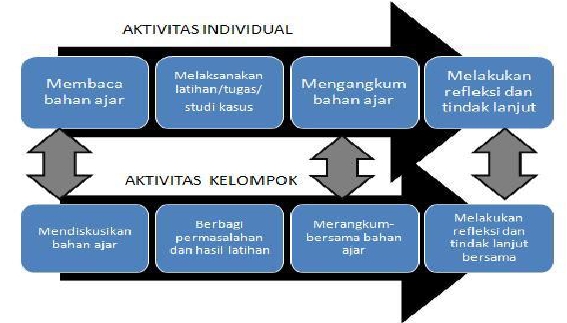 Kegiatan Belajar 1 : KEBIJAKAN UMUM PEMBINAAN DANPENGEMBANGAN GURUMateri sajian pada Bab I ini berupa pengantar umum yang mengulas serbasekilas mengenai kebijakan umum pembinaan dan pengembangan profesiguru di lingkungan Kementerian Pendidikan dan Kebudayaan. Sajian materiini dimaksudkan sebagai pengantar materi utama yang disajikan pada bab-bab  berikutnya,  yaitu  peningkatan  kompetensi,  penilaian  kinerja,pengembangan karir, perlindungan dan penghargaan, serta etika profesi.A.Latar BelakangKemajuan ilmu pengetahuan dan teknologi (IPTEK) yang mengalami kecepatan dan percepatan luarbiasa, memberi tekanan pada perilaku manusia untuk dapat memenuhi kebutuhan dan tuntutanhidupnya. Di bidang pendidikan, hal ini memunculkan kesadaran baru untuk merevitalisasi kinerjaguru dan tenaga kependidikan dalam rangka menyiapkan peserta didik dan generasi muda masadepan yang mampu merespon kemajuan IPTEK, serta kebutuhan dan tuntutan masyarakat.Peserta didik dan generasi muda sekarang merupakan manusia Indonesia masa depan yanghidup pada era global. Globalisasi memberi penetrasi terhadap kebutuhan untuk mengkreasi model-model dan proses-proses pembelajaran secara inovatif, kreatif, menyenangkan, dan transformasionalbagi pencapaian kecerdasan global, keefektifan, kekompetitifan, dan karakter bangsa. Negara-negarayang berhasil mengoptimasi kecerdasan, menguasai IPTEK, keterampilan, serta karakter bangsanyaakan menjadi pemenang. Sebaliknya, bangsa-bangsa yang gagal mewujudkannya akan menjadipecundang.Aneka perubahan era globalisasi, agaknya menjadi ciri khas yang berjalan paling konsisten.Manusia modern menantang, mencipta, sekaligus berpotensi diterpa oleh arus perubahan.Perubahan peradaban ini menuntut pertaruhan dan respon manusia yang kuat agar siap menghadapitekanan internal dan eksternal, serta menunjukkan eksistensi diri dalam alur peradaban.Pada era globalisasi, profesi guru bermakna strategis, karena penyandangnya mengembantugas sejati bagi proses kemanusiaan, pemanusiaan, pencerdasan, pembudayaan, dan pembangunkarakter bangsa. Esensi dan eksistensi makna strategis profesi guru diakui dalam realitas sejarahpendidikan di Indonesia. Pengakuan itu memiliki kekuatan formal tatkala tanggal 2 Desember 2004,Presiden Soesilo Bambang Yudhoyono mencanangkan guru sebagai profesi. Satu tahun kemudian,lahir Undang-undang (UU) No. 14 Tahun 2005 tentang Guru dan Dosen, sebagai dasar legalpengakuan atas profesi guru dengan segala dimensinya.Metamorfosis harapan untuk melahirkan UU tentang Guru dan Dosen telah menempuhperjalanan panjang. Pencanangan Guru sebagai Profesi oleh Presiden Soesilo Bambang Yudhoyonomenjadi salah satu akselerator lahirnya UU No. 14 Tahun 2005 itu. Di dalam UU ini disebutkan bahwaguru adalah pendidik profesional dengan tugas utama mendidik, mengajar, membimbing,mengarahkan, melatih, menilai, dan mengevaluasi peserta didik pada pendidikan anak usia dini jalurpendidikan formal, pendidikan dasar, dan pendidikan menengah.Kebijakan Pengembangan Profesi Guru – Badan PSDMPK-PMP4Pascalahirnya UU No. 14 Tahun 2005 tentang Guru dan Dosen, diikuti dengan beberapaproduk hukum yang menjadi dasar implementasi kebijakan, seperti tersaji pada Gambar 1.1.Gambar 1.1 Milestone Pengembangan Profesi GuruAneka produk hukum itu semua bermuara pada pembinaan dan pengembangan profesi guru,sekaligus sebagai pengakuan atas kedudukan guru sebagai tenaga profesional. Pada tahun 2012 danseterusnya pembinaan dan pengembangan profesi guru harus dilakukan secara simultan, yaitumensinergikan dimensi analisis kebutuhan, penyediaan, rekruitmen, seleksi, penempatan,redistribusi, evaluasi kinerja, pengembangan keprofesian berkelanjutan, pengawasan etika profesi,dan sebagainya. Untuk tujuan itu, agaknya diperlukan produk hukum baru yang mengatur tentangsinergitas pengelolaan guru untuk menciptakan keselarasan dimensi-dimensi dan institusi yangterkait.Kebijakan Pengembangan Profesi Guru – Badan PSDMPK-PMP5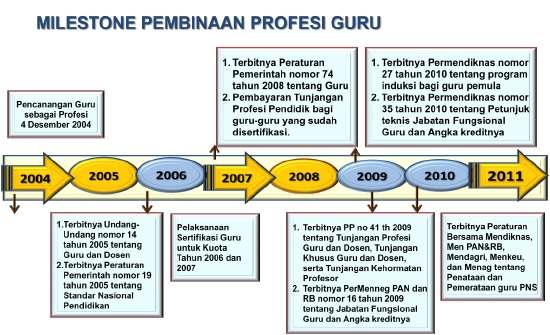 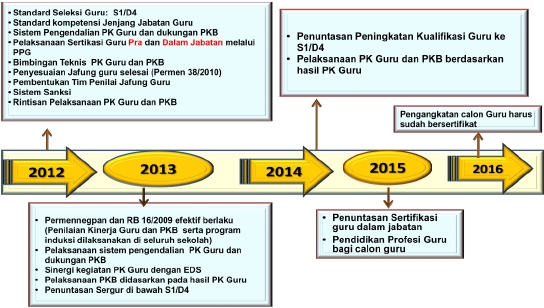 B.Empat Tahap Mewujudkan Guru ProfesionalKesadaran untuk menghadirkan guru dan tenaga kependidikan yang profesional sebagai sumber dayautama pencerdas bangsa, barangkali sama tuanya dengan sejarah peradaban pendidikan. DiIndonesia, khusus untuk guru, dilihat dari dimensi sifat dan substansinya, alur untuk mewujudkanguru yang benar-benar profesional, yaitu: (1) penyediaan guru berbasis perguruan tinggi, (2) induksiguru pemula berbasis sekolah, (3) profesionalisasi guru berbasis prakarsa institusi, dan (4)profesionalisasi guru berbasis individu atau menjadi guru madani.Berkaitan dengan penyediaan guru, UU No. 14 Tahun 2005 tentang Guru dan Dosen danPeraturan Pemerintah No. 74 Tahun 2008 tentang Guru telah menggariskan bahwa penyediaan gurumenjadi kewenangan lembaga pendidikan tenaga kependidikan, yang dalam buku ini disebut sebagaipenyediaan guru berbasis perguruan tinggi. Menurut dua produk hukum ini, lembaga pendidikantenaga kependidikan dimaksud adalah perguruan tinggi yang diberi tugas oleh pemerintah untukmenyelenggarakan program pengadaan guru pada pendidikan anak usia dini jalur pendidikan formal,pendidikan  dasar,  dan/atau  pendidikan  menengah,  serta  untuk  menyelenggarakan  danmengembangkan ilmu kependidikan dan nonkependidikan.Guru dimaksud harus memiliki kualifikasi akademik sekurang-kurangnya S1/D-IV danbersertifikat pendidik. Jika seorang guru telah memiliki keduanya, statusnya diakui oleh negarasebagai guru profesional. UU No. 14 Tahun 2005 tentang Guru dan Dosen maupun PP No. 74 tentangGuru, telah mengamanatkan bahwa ke depan, hanya yang berkualifikasi S1/D-IV bidangkependidikan dan nonkependidikan yang memenuhi syarat sebagai guru. Itu pun jika mereka telahmenempuh dan dinyatakan lulus pendidikan profesi. Dua produk hukum ini menggariskan bahwapeserta pendidikan profesi ditetapkan oleh menteri, yang sangat mungkin didasari atas kuotakebutuhan formasi.Khusus untuk pendidikan profesi guru, beberapa amanat penting yang dapat disadap dari duaproduk hukum ini. Pertama, calon peserta pendidikan profesi berkualifikasi S1/D-IV. Kedua, sertifikatpendidik bagi guru diperoleh melalui program pendidikan profesi yang diselenggarakan olehperguruan tinggi yang memiliki program pengadaan tenaga kependidikan yang terakreditasi, baikyang diselenggarakan oleh pemerintah maupun masyarakat, dan ditetapkan oleh pemerintah. Ketiga,sertifikasi pendidik bagi calon guru harus dilakukan secara objektif, transparan, dan akuntabel.Keempat, jumlah peserta didik program pendidikan profesi setiap tahun ditetapkan olehMenteri. Kelima, program pendidikan profesi diakhiri dengan uji kompetensi pendidik. Keenam, ujikompetensi pendidik dilakukan melalui ujian tertulis dan ujian kinerja sesuai dengan standarkompetensi.Ketujuh, ujian tertulis dilaksanakan secara komprehensif yang mencakup penguasaan: (1)wawasan atau landasan kependidikan, pemahaman terhadap peserta didik, pengembangankurikulum atau silabus, perancangan pembelajaran, dan evaluasi hasil belajar; (2) materi pelajaransecara luas dan mendalam sesuai dengan standar isi mata pelajaran, kelompok mata pelajaran,dan/atau program yang diampunya; dan (3) konsep-konsep disiplin keilmuan, teknologi, atau seniyang secara konseptual menaungi materi pelajaran, kelompok mata pelajaran, dan/atau programyang diampunya. Kedelapan, ujian kinerja dilaksanakan secara holistik dalam bentuk ujian praktikKebijakan Pengembangan Profesi Guru – Badan PSDMPK-PMP6pembelajaran yang mencerminkan penguasaan kompetensi pedagogik, kepribadian, profesional, dansosial pada satuan pendidikan yang relevan.Lahirnya UU No. 14 Tahun 2005 dan PP No. 74 Tahun 2008 mengisyaratkan bahwa ke depanhanya seseorang yang berkualifikasi akademik sekurang-kurangnya S1 atau D-IV dan memilikisertifikat pendidiklah yang “legal” direkruit sebagai guru. Jika regulasi ini dipatuhi secara taat asas,harapannya tidak ada alasan calon guru yang direkruit untuk bertugas pada sekolah-sekolah diIndonesia berkualitas di bawah standar. Namun demikian, ternyata setelah mereka direkruit untukmenjadi guru, yang dalam skema kepegawaian negara untuk pertama kali berstatus sebagai calonpegawai negeri sipil (PNS) guru, mereka belum bisa langsung bertugas penuh ketika menginjakkankaki pertama kali di kampus sekolah. Melainkan, mereka masih harus memasuki fase prakondisi yangdisebut dengan induksi.Ketika menjalani program induksi, diidealisasikan guru akan dibimbing dan dipandu olehmentor terpilih untuk kurun waktu sekitar satu tahun, agar benar-benar siap menjalani tugas-tugasprofesional. Ini pun tentu tidak mudah, karena di daerah pinggiran atau pada sekolah-sekolah yangnun jauh di sana, sangat mungkin akan menjadi tidak jelas guru seperti apa yang tersedia danbersedia menjadi mentor sebagai tandem itu. Jadi, sunggupun guru yang direkruit telah memilikikualifikasi minimum dan sertifikat pendidik, yang dalam produk hukum dilegitimasi sebagai telahmemiliki kewenangan penuh, masih diperluan program induksi untuk memposisikan mereka menjadiguru yang benar-benar profesional.Pada banyak literatur akademik, program induksi diyakini merupakan fase yang harus dilaluiketika seseorang dinyatakan diangkat dan ditempatkan sebagai guru. Program induksi merupakanmasa transisi bagi guru pemula (beginning teacher) terhitung mulai dia petama kali menginjakkankaki di sekolah atau satuan pendidikan hingga benar-benar layak dilepas untuk menjalankan tugaspendidikan dan pembelajaran secara mandiri.Kebijakan ini memperoleh legitimasi akademik, karena secara teoritis dan empiris lazimdilakukan di banyak negara. Sehebat apapun pengalaman teoritis calon guru di kampus, ketikamenghadapi realitas dunia kerja, suasananya akan lain. Persoalan mengajar bukan hanya berkaitandengan materi apa yang akan diajarkan dan bagaimana mengajarkannya, melainkan semuasubsistem yang ada di sekolah dan di masyarakat ikut mengintervensi perilaku nyata yang harusditampilkan oleh guru, baik di dalam maupun di luar kelas. Di sinilah esensi progam induksi yangtidak dibahas secara detail di dalam buku ini.Ketika guru selesai menjalani proses induksi dan kemudian secara rutin keseharianmenjalankan tugas-tugas profesional, profesionalisasi atau proses penumbuhan dan pengembanganprofesinya tidak berhenti di situ. Diperlukan upaya yang terus-menerus agar guru tetap memilikipengetahuan dan keterampilan yang sesuai dengan tuntutan kurikulum serta kemajuan ilmupengetahuan dan teknologi. Di sinilah esensi pembinaan dan pengembangan profesional guru.Kegiatan ini dapat dilakukan atas prakarsa institusi, seperti pendidikan dan pelatihan, workshop,magang, studi banding, dan lain-lain adalah penting. Prakarsa ini menjadi penting, karena secaraumum guru pemula masih memiliki keterbatasan, baik finansial, jaringan, waktu, akses, dansebagainya.Kebijakan Pengembangan Profesi Guru – Badan PSDMPK-PMP7C.Alur Pengembangan Profesi dan KarirSaat ini, pengakuan guru sebagai profesi dan tenaga profesional makin nyata. Pengakuan ataskedudukan guru sebagai tenaga profesional berfungsi mengangkat martabat dan peran guru sebagaiagen pembelajaran untuk meningkatkan mutu pendidikan nasional. Aktualitas tugas dan fungsipenyandang profesi guru berbasis pada prinsip-prinsip: (1) memiliki bakat, minat, panggilan jiwa, danidealisme; (2) memiliki komitmen untuk meningkatkan mutu pendidikan, keimanan, ketakwaan, danakhlak mulia; (3) memiliki kualifikasi akademik dan latar belakang pendidikan sesuai dengan bidangtugas; (4) memiliki kompetensi yang diperlukan sesuai dengan bidang tugas; (5) memiliki tanggungjawab atas pelaksanaan tugas keprofesionalan; (6) memperoleh penghasilan yang ditentukan sesuaidengan prestasi kerja; (7) memiliki kesempatan untuk mengembangkan keprofesionalan secaraberkelanjutan dengan belajar sepanjang hayat; (8) memiliki jaminan perlindungan hukum dalammelaksanakan tugas keprofesionalan; dan (9) memiliki organisasi profesi yang mempunyaikewenangan mengatur hal-hal yang berkaitan dengan tugas keprofesionalan guru.Saat ini penyandang profesi guru telah mengalami perluasan perspektif dan pemaknaannya.Dalam Peraturan Pemerintah (PP) No. 74 Tahun 2008 tentang Guru, sebutan guru mencakup: (1)guru -- baik guru kelas, guru bidang studi/mata pelajaran, maupun guru bimbingan dan konselingatau konselor; (2) guru dengan tugas tambahan sebagai kepala sekolah; dan (3) guru dalam jabatanpengawas, seperti tertuang pada Gambar 1.2. Dengan demikian, diharapkan terjadi sinergi di dalampengembangan profesi dan karir profesi guru di masa depan.Telah lama berkembang kesadaran publik bahwa tidak ada guru, tidak ada pendidikan formal.Telah muncul pula kesadaran bahwa tidak ada pendidikan yang bermutu, tanpa kehadiran guru yangprofesional dengan jumlah yang mencukupi. Pada sisi lain, guru yang profesional nyaris tidak berdayatanpa dukungan tenaga kependidikan yang profesional pula. Paralel dengan itu, muncul pranggapan,jangan  bermimpi  menghadirkan  guru  yang  profesional,  kecuali  persyaratan  pendidikan,kesejahteraan, perlindungan, dan pemartabatan, dan pelaksanaan etika profesi mereka terjamin.Selama menjalankan tugas-tugas profesional, guru dituntut melakukan profesionalisasi atauproses penumbuhan dan pengembangan profesinya. Diperlukan upaya yang terus-menerus agarKebijakan Pengembangan Profesi Guru – Badan PSDMPK-PMP8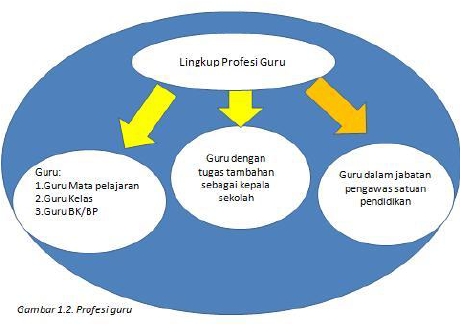 guru tetap memiliki pengetahuan dan keterampilan yang sesuai dengan tuntutan kurikulum sertakemajuan IPTEK. Di sinilah esensi pembinaan dan pengembangan profesional guru. Kegiatan ini dapatdilakukan atas prakarsa institusi, seperti pendidikan dan pelatihan, workshop, magang, studibanding, dan lain-lain. Prakarsa ini menjadi penting, karena secara umum guru masih memilikiketerbatasan, baik finansial, jaringan, waktu, akses, dan sebagainya.Peraturan Pemerintah (PP) No. 74 Tahun 2008 membedakan antara pembinaan danpengembangan kompetensi guru yang belum dan yang sudah berkualifikasi S-1 atau D-IV.Pengembangan dan peningkatan kualifikasi akademik bagi guru yang belum memenuhi kualifikasi S-1atau D-IV dilakukan melalui pendidikan tinggi program S-1 atau program D-IV pada perguruan tinggiyang menyelenggarakan program pendidikan tenaga kependidikan dan/atau program pendidikannonkependidikan yang terakreditasi.Pengembangan dan peningkatan kompetensi bagi guru yang sudah memiliki sertifikat pendidikdilakukan dalam rangka menjaga agar kompetensi keprofesiannya tetap sesuai denganperkembangan ilmu pengetahuan, teknologi, seni, dan budaya dan/atau olah raga. Pengembangandan peningkatan kompetensi dimaksud dilakukan melalui sistem pembinaan dan pengembangankeprofesian guru berkelanjutan yang dikaitkan dengan perolehan angka kredit jabatan fungsional.Pembinaan dan pengembangan keprofesian guru meliputi pembinaan kompetensi-kompetensipedagogik, kepribadian, sosial, dan profesional. Sementara itu, pembinaan dan pengembangan kariermeliputi penugasan, kenaikan pangkat, dan promosi. Upaya pembinaan dan pengembangan karirguru ini harus sejalan dengan jenjang jabatan fungsional mereka. Pola pembinaan danpengembangan profesi dan karir guru tersebut, sebagaimana disajikan pada Gambar 1.3., diharapkandapat menjadi acuan bagi institusi terkait dalam melaksanakan pembinaan profesi dan karir guru.Pengembangan profesi dan karir diarahkan untuk meningkatkan kompetensi dan kinerja gurudalam rangka pelaksanaan proses pendidikan dan pembelajaran di kelas dan di luar kelas. Inisiatifmeningkatkan kompetensi dan profesionalitas ini harus sejalan dengan upaya untuk memberikanpenghargaan, peningkatan kesejahteraan dan perlindungan terhadap guru.Kebijakan Pengembangan Profesi Guru – Badan PSDMPK-PMP9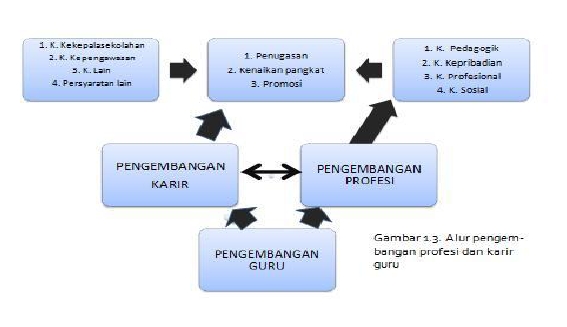 Seperti telah dijelaskan di atas, PP No. 74 Tahun 2005 tentang Guru mengamanatkan bahwaterdapat dua alur pembinaan dan pengembangan profesi guru, yaitu: pembinaan danpengembangan profesi, dan pembinaan dan pengembangan karir. Pembinaan dan pengembanganprofesi guru meliputi pembinaan kompetensi pedagogik, kepribadian, sosial, dan profesional.Pembinaan dan pengembangan profesi guru sebagaimana dimaksud dilakukan melalui jabatanfungsional.Semua guru memiliki hak yang sama untuk mengikuti kegiatan pembinaan dan pengembanganprofesi. Program ini berfokus pada empat kompetensi di atas. Namun demikian, kebutuhan guruakan program pembinaan dan pengembangan profesi beragam sifatnya. Kebutuhan dimaksuddikelompokkan ke dalam lima kategori, yaitu pemahaman tengtang konteks pembelajaran,penguatan penguasaan materi, pengembangan metode mengajar, inovasi pembelajaran, danpengalaman tentang teori-teori terkini.Kegiatan pembinaan dan pengembangan profesi dapat dilakukan oleh institusi pemerintah,lembaga pelatihan (training provider) nonpemerintah, penyelenggara, atau satuan pendidikan. Ditingkat satuan pendidikan, program ini dapat dilakukan oleh guru pembina, guru inti, koordinatorguru kelas, dan sejenisnya yang ditunjuk dari guru terbaik dan ditugasi oleh kepala sekolah. Analisiskebutuhan, perumusan tujuan dan sasaran, desain program, implementasi dan layanan, sertaevaluasi  program  pelatihan  dapat  ditentukan  secara  mandiri  oleh  penyelenggara  ataumemodifikasi/mengadopsi program sejenis.Pembinan dan pengembangan karir guru terdiri dari tiga ranah, yaitu penugasan, kenaikanpangkat, dan promosi. Sebagai bagian dari pengembangan karir, kenaikan pangkat merupakan hakguru. Dalam kerangka pembinaan dan pengembangan, kenaikan pangkat ini termasuk ranahpeningkatan karir. Kenaikan pengkat ini dilakukan melalui dua jalur. Pertama, kenaikan pangkatdengan sistem pengumpulan angka kredit. Kedua, kenaikan pangkat karena prestasi kerja ataudedikasi yang luar biasa.D.Kebijakan Pembinaan dan PengembanganUntuk menjadi guru profesional, perlu perjalanan panjang. Dengan demikian, kenijakan pembinaandan pengmbangan profesi guru harus dilakukan secara kontinyu, dengan serial kegiatan tertentu.Diawali dengan penyiapan calon guru, rekruitmen, penempatan, penugasan, pengembangan profesidan karir (lihat Gambar 1.4), hingga menjadi guru profesional sejati, yang menjalani profesionalisasisecara terus-menerus. Merujuk pada alur berpikir ini, guru profesional sesungguhnya adalah guruyang di dalam melaksanakan tugas pokok dan fungsinya bersifat otonom, menguasai kompetensisecara komprehensif, dan daya intelektual tinggi.Pengembangan keprofesian guru adakalanya diawali dengan penilaian kinerja dan ujikompetensi. Untuk mengetahui kinerja dan kompetensi guru dilakukan penilaian kinerja dan ujikompetensi. Atas dasar itu dapat dirumuskan profil dan peta kinerja dan kompetensinya. Kondisinyata itulah yang menjadi salah satu dasar peningkatan kompetensi guru. Dengan demikian, hasilpenilaian kinerja dan uji kompetensi menjadi salah satu basis utama desain program peningkatankompetensi guru.Kebijakan Pengembangan Profesi Guru – Badan PSDMPK-PMP10Penilaian kinerja guru (teacher performance appraisal) merupakan salah satu langkah untukmerumuskan program peningkatan kompetensi guru secara efektif dan efisien. Hal ini sesuai denganamanat yang tertuang pada Permenneg PAN dan RB No. 16 Tahun 2009. Penilaian kinerjadimaksudkan untuk mengetahui kemampuan    guru yang sebenarnya dalam melaksanakanpembelajaran. Berdasarkan penilaian kinerja ini juga akan diketahui tentang kekuatan dankelemahan guru-guru, sesuai dengan tugasnya masing-masing, baik guru kelas, guru bidang studi,maupun guru bimbingan konseling. Penilaian kinerja guru dilakukan secara periodik dan sistematisuntuk mengetahui prestasi kerjanya, termasuk potensi pengembangannyaDisamping keharusan menjalani penilaian kinerja, guru-guru pun perlu diketahui tingkatkompetensinya melalui uji kompetensi. Uji kompetensi dimaksudkan untuk memperoleh informasitentang kondisi nyata guru dalam proses pendidikan dan pembelajaran. Berdasarkan hasil ujikompetensi dirumuskan profil kompetensi guru menurut level tertentu, sekaligus menentukankelayakannya. Dengan demikian, tujuan uji kompetensi adalah menilai dan menetapkan apakah gurusudah kompeten atau belum dilihat dari standar kompetensi yang diujikan.  Dengan demikian,kegiatan peningkatan kompetensi guru memiliki rasional dan pertimbangan empiris yang kuat.Penilaian kinerja dan uji kompetensi guru esensinya berfokus pada keempat kompetensi yang harusdimiliki oleh guru.Kebijakan pembinaan dan pengembangan profesi guru dengan segala cabang aktifitasnya perludisertai dengan upaya memberi penghargaan, perlindungan, kesejateraan, dan pemartabatan guru.Karena itu, isu-isu yang relevan dengan masa depan manajemen guru, memerlukan formulasi yangsistemik dan sistematik terutama sistem penyediaan, rekruitmen, pengangkatan dan penempatan,sistem distribusi, sertifikasi, peningkatan kualifikasi, penilaian kinerja, uji kompetensi, penghargaandan perlindungan, kesejahteraan, pembinaan karir, pengembangan keprofesian berkelanjutan,pengawasan etika profesi, serta pengelolaan guru di daerah khusus.Kebijakan Pengembangan Profesi Guru – Badan PSDMPK-PMP11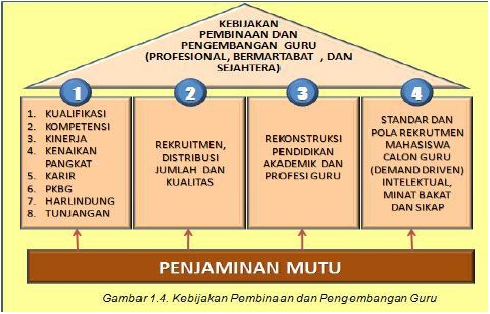 E.Kebijakan Pemerataan GuruHingga kini masih muncul kesenjangan pemerataan guru antarsatuan pendidikan, antarjenjang, danantarjenis pendidikan, antarkabupaten/kota, dan antarprovinsi. Hal tersebut menunjukkan betaparumitnya persoalan yang berkaitan dengan penataan dan pemerataan guru di negeri tercinta ini.Pemerintah berupaya mencari solusi terbaik untuk memecahkan persoalan rumitnya penataandan pemerataan guru tersebut dengan menetapkan Peraturan Bersama Lima Menteri, yaituMendiknas, Menneg PAN dan RB, Mendagri, Menkeu, dan Menag tentang Penataan dan PemerataanGuru Pegawai Negeri Sipil. Peraturan ini ditandatangani tanggal 3 Oktober 2011 dan mulai efektiftanggal 2 Januari 2012. Dalam peraturan bersama ini antara lain dinyatakan, bahwa untuk menjaminpemerataan   guru   antarsatuan   pendidikan,   antarjenjang,   dan   antarjenis   pendidikan,antarkabupaten/kota, dan/atau antarprovinsi dalam upaya mewujudkan peningkatan danpemerataan mutu pendidikan formal secara nasional dan pencapaian tujuan pendidikan nasional,guru pegawai negeri sipil dapat dipindahtugaskan pada satuan pendidikan di kabupaten/kota, danprovinsi lain.1.Kebijakan dan Pemerataan GuruDalam Peraturan bersama Mendiknas, Menneg PAN dan RB, Mendagri, Menkeu, dan Menag tentangPenataan dan Pemerataan Guru Pegawai Negeri Sipil, tanggal 3 Oktober 2011 dan mulai efektiftanggal 2 Januari 2012 secara eksplisit menyatakan bahwa:a. Kebijakan standardisasi teknis dalam penataan dan pemerataan guru PNS antarsatuanpendidikan, antarjenjang, dan antarjenis pendidikan secara nasional ditetapkan oleh MenteriPendidikan Nasional. Demikian juga Menteri Pendidikan Nasional mengkoordinasikan danmemfasilitasi pemindahan untuk penataan dan pemerataan guru PNS pada provinsi yangberbeda berdasarkan data pembanding dari Badan Kepegawaian Negara (BKN). Dalammemfasilitasi penataan dan pemerataan PNS di daerah dan kabupaten/kota, MenteriPendidikan Nasional berkoordinasi dengan Menteri Agama.b. Menteri Agama berkewajiban membuat perencanaan, penataan, dan pemerataan guru PNSantarsatuan pendidikan, antarjenjang, dan antarjenis pendidikan yang menjadi tanggungjawabnya.c. Menteri Dalam Negeri berkewajiban untuk mendukung pemerintah daerah dalam halpenataan dan pemerataan guru PNS antarsatuan pendidikan, antarjenjang, dan antarjenispendidikan untuk memenuhi standardisasi teknis yang dikeluarkan oleh Menteri PendidikanNasional serta memasukkan unsur penataan dan pemerataan guru PNS ini sebagai bagianpenilaian kinerja pemerintah daerah.d. Menteri Keuangan berkewajiban untuk mendukung penataan dan pemerataan guru PNSantarsatuan pendidikan, antarjenjang, dan antarjenis pendidikan sebagai bagian darikebijakan penataan PNS secara nasional melalui aspek pendanaan di bidang pendidikansesuai dengan kemampuan keuangan negara.e. Menteri Negara Pendayagunaan Aparatur Negara dan Reformasi Birokrasi mendukungpenataan dan pemerataan guru PNS antarsatuan pendidikan, antarjenjang, dan antarjenispendidikan melalui penetapan formasi guru PNS.Kebijakan Pengembangan Profesi Guru – Badan PSDMPK-PMP12f. Gubernur atau Bupati/Walikota sesuai dengan kewenangannya membuat perencanaanpenataan dan pemerataan guru PNS antarsatuan pendidikan, antarjenjang, dan antarjenispendidikan yang menjadi tanggung jawab masing-masing.2.Kewenangan Pemerintah Provinsi atau Kabupaten/Kotaa. Dalam pelaksanaan kegiatan penataan dan pemerataan guru, gubernur bertanggung jawabdan wajib melakukan penataan dan pemerataan guru PNS antarsatuan pendidikan,antarjenjang, dan antarjenis pendidikan pada satuan pendidikan yang diselenggarakan olehpemerintah provinsi yang kelebihan atau kekurangan guru PNS.b. Bupati/walikota bertanggung jawab dan wajib melakukan penataan dan pemerataan guruPNS antarsatuan pendidikan, antarjenjang, dan antarjenis pendidikan di satuan pendidikanyang diselenggarakan oleh pemerintah kabupaten/kota yang kelebihan dan kekurangan guruPNS.c. Gubernur mengkoordinasikan dan memfasilitasi pemindahan guru PNS untuk penataan danpemerataan guru PNS antarsatuan pendidikan, antarjenjang, dan antarjenis pendidikan diwilayah kerjanya sesuai dengan kewenangannya.d. Bupati/Walikota mengkoordinasikan dan memfasilitasi pemindahan guru PNS untukpenataan dan pemerataan guru PNS antarsatuan pendidikan, antarjenjang, dan antarjenispendidikan di wilayah kerjanya sesuai dengan kewenangannya.e. Gubernur mengkoordinasikan dan memfasilitasi pemindahan guru PNS antarsatuanpendidikan, antarjenjang, dan antarjenis pendidikan sesuai dengan kebutuhan dankewenangannya untuk penataan dan pemerataan antarkabupaten/kota dalam satu wilayahprovinsi.f. Penataan dan pemerataan guru PNS antarsatuan pendidikan, antarjenjang, dan antarjenispendidikan didasarkan pada analisis kebutuhan dan persediaan guru sesuai dengan kebijakanstandardisasi teknis yang ditetapkan oleh Menteri Pendidikan Nasional.g. Analisis kebutuhan disusun dalam suatu format laporan yang dikirimkan kepada MenteriPendidikan Nasional dan Menteri Agama sesuai dengan kewenangannya masing-masing danditeruskan ke Menteri Dalam Negeri, Menteri Negara Pendayagunaan Aparatur Negara danReformasi Birokrasi, dan Menteri Keuangan.Dalam kerangka pemerataan guru, diperlukan pemantauan dan evaluasi. Pemantauan danevaluasi merupakan bagian integral yang tak terpisahkan dalam kegiatan penataan dan pemerataanguru, khususnya guru PNS. Oleh karena itu secara bersama-sama Menteri Pendidikan Nasional,Menteri Agama, Menteri Dalam Negeri, Menneg PAN dan RB, dan Menteri Keuangan wajibmemantau dan mengevaluasi pelaksanaan penataan dan pemerataan guru sesuai dengankewenangan masing-masing.Sedangkan pemantauan dan evaluasi pelaksanaan penataan danpemerataan guru PNS antarsatuan pendidikan, antarjenjang, dan antarpendidikan di kabupaten/kotadilakukan oleh gubernur sesuai dengan masing-masing wilayahnya.Termasuk dalam kerangka ini, diperlukan juga pembinaan dan pengawasan. Norma-normaumum pembinaan dan pengawasan disajikan berikut ini.Kebijakan Pengembangan Profesi Guru – Badan PSDMPK-PMP131. Secara Umum, pembinaan dan pengawasan penyelenggaraan penataan dan pemerataanguru PNS antarsatuan pendidikan, antarjenjang, dan antarjenis pendidikan dilaksanakan olehMenteri Dalam Negeri.2. Secara teknis, pembinaan dan pengawasan penyelenggaraan penataan dan pemerataan guruPNS antarsatuan pendidikan, antarjenjang, dan antarjenis pendidikan di pemerintah provinsidan pemerintah kabupaten/kota dilaksanakan oleh Menteri Pendidikan Nasional.3. Menteri Agama melaksanakan pembinaan dan pengawasan penyelenggaraan penataan danpemerataan guru PNS antarsatuan pendidikan, antarjenjang, dan antarjenis pendidikan padasatuan pendidikan yang diselenggarakan oleh Pemerintah di lingkungan Kementerian Agama.4. Gubernur melaksanakan pembinaan dan pengawasan penyelenggaraan penataan danpemerataan guru PNS antarsatuan pendidikan, antarjenjang, dan antarjenis pendidikan dipemerintah kabupaten/kota.Dari mana pendanaannya? Pendanaan penataan dan pemerataan guru PNS antarsatuanpendidikan, antarjenjang, antarjenis pendidikan, atau antarprovinsi pada satuan pendidikan yangdiselenggarakan oleh Pemerintah dibebankan pada APBN, dan penataan dan pemerataan guru PNSantarsatuan pendidikan, antarjenjang, atau antarjenis pendidikan antarkabupaten/kota dalam satuprovinsi pada satuan pendidikan yang diselenggarakan oleh pemerintah provinsi dibebankan padaAPBD provinsi. Sedangkan pendanaan penataan dan pemerataan guru PNS antarsatuan pendidikan,antarjenjang, atau antarjenis pendidikan antarkabupaten/kota, atau antarprovinsi pada satuanpendidikan yang diselenggarakan oleh pemerintah kabupaten/kota dibebankan pada APBDkabupaten/kota.Pelaksanaan pelaporan penataan dan pemerataan guru disajikan berikut ini.1. Bupati/Walikota membuat usulan perencanaan penataan dan pemerataan guru PNSantarsatuan pendidikan, antarjenjang, dan antarjenis pendidikan di wilayahnya danmenyampaikannya kepada Gubernur paling lambat bulan Februari tahun berjalan. KemudianGubernur mengusulkan perencanaan seperti tersebut di atas, dan perencanaan penataandan pemerataan guru PNS antarsatuan pendidikan, antarjenjang, dan antarjenis pendidikandi wilayahnya kepada Menteri Pendidikan Nasional melalui Lembaga Penjaminan MutuPendidikan (LPMP) dan Menteri Agama sesuai dengan kewenangannya masing-masing palinglambat bulan Maret tahun berjalan.2. Bupati/Walikota membuat laporan pelaksanaan penataan dan pemerataan guru PNSantarsatuan pendidikan, antarjenjang, dan antarjenis pendidikan di wilayahnya danmenyampaikannya kepada Gubernur paling lambat bulan April tahun berjalan. KemudianGubernur melaporkan pelaksanaan penataan dan pemerataan guru PNS kepada MenteriPendidikan dan Kebudayaan melalui Lembaga Penjaminan Mutu Pendidikan (LPMP) danMenteri Agama sesuai dengan kewenangannya masing-masing paling lambat bulan Meitahun berjalan dan diteruskan ke Menteri Dalam Negeri, Menteri Negara PendayagunaanAparatur Negara dan Reformasi Birokrasi, dan Menteri Keuangan.3. Menteri Agama menyampaikan informasi tentang perencanaan dan pelaksanaan penataandan pemerataan guru PNS antarsatuan pendidikan, antarjenjang, dan antarjenis pendidikandi wilayah kerjanya dan menyampaikannya kepada Menteri Pendidikan Nasional, MenteriKebijakan Pengembangan Profesi Guru – Badan PSDMPK-PMP14Keuangan, dan Menteri Negara Pendayagunaan Aparatur Negara dan Reformasi Birokrasipaling lambat bulan Mei tahun berjalan.4. Berdasarkan laporan pelaksanaan penataan dan pemerataan guru PNS dan informasi dariKementerian Agama tersebut di atas, Menteri Pendidikan Nasional melakukan evaluasi danmenetapkan capaian penataan dan pemerataan guru PNS secara nasional paling lambatbulan Juli tahun berjalan.5. Hasil evaluasi disampaikan oleh Menteri Pendidikan Nasional kepada Menteri Keuangan,Menteri Negara Pendayagunaan Aparatur Negara dan Reformasi Birokrasi, dan MenteriDalam Negeri untuk dijadikan bahan pertimbangan dalam pengambilan kebijakan.Sanksi bagi pihak-pihak yang tidak melaksanakan kebijakan ini adalah sebagai berikut:1. Menteri Pendidikan dan Kebudayaan menghentikan sebagian atau seluruh bantuan finansialfungsi pendidikan dan memberikan rekomendasi kepada Kementerian terkait sesuai dengankewenangannya untuk menjatuhkan sanksi kepada Bupati/Walikota atau Gubernur yangtidak melakukan perencanaan, pelaksanaan, dan pelaporan penataan dan pemerataan guruPNS antarsatuan pendidikan, antarjenjang, atau antarjenis pendidikan di daerahnya.2. Atas dasar rekomendasi tersebut di atas, Menteri Negara Pendayagunaan Aparatur Negaradan Reformasi Birokrasi menunda pemberian formasi guru PNS kepada Pemerintah,pemerintah provinsi, dan pemerintah kabupaten/kota sesuai dengan ketentuan peraturanperundang-undangan.3. Atas dasar rekomendasi tersebut di atas, Menteri Keuangan dapat melakukan penundaanpenyaluran dana perimbangan kepada pemerintah provinsi dan pemerintah kabupaten/kotasesuai dengan ketentuan peraturan perundang-undangan.4. Atas dasar rekomendasi tersebut di atas, Menteri Dalam Negeri memberikan penilaiankinerja kurang baik dalam penyelenggaraan urusan penataan dan pemerataan guru PNSsesuai dengan peraturan perundang-undangan.Kebijakan Pengembangan Profesi Guru – Badan PSDMPK-PMP15Kegiatan Belajar 2 : PENINGKATAN KOMPETENSITopik ini berkaitan dengan peningkatan kompetensi guru. Materi sajianterutama berkaitan dengan esensi, prinsip, jenis program pengembangankeprofesian guru secara berkelanjutan, serta  uji kompetensi guru dandampak ikutanya. Peserta PLPG diminta mengikuti materi pembelajaransecara individual, melaksanakan diskusi kelompok, menelaah kasus,membaca regulasi yang terkait, mengerjakan latihan, dan melakukanrefleksi.A.Esensi Peningkatan KompetensiIlmu pengetahuan dan teknologi (IPTEK), baik sebagai substansi materi ajar maupun pirantipenyelenggaraan pembelajaran, terus berkembang. Dinamika ini menuntut guru selalu meningkatkandan menyesuaikan kompetensinya agar mampu mengembangkan dan menyajikan materi pelajaranyang aktual dengan menggunakan berbagai pendekatan, metoda, dan teknologi pembelajaranterkini. Hanya dengan cara itu guru mampu menyelenggarakan pembelajaran yang berhasilmengantarkan peserta didik memasuki dunia kehidupan sesuai dengan kebutuhan dan tantanganpada zamannya. Sebaliknya, ketidakmauan dan ketidakmampuan guru menyesuaikan wawasan dankompetensi dengan tu ntu t an perkembangan lingkungan profesinya justru akan menjadi salah satufaktor penghambat ketercapaian tujuan pendidikan dan pembelajaran.Hingga kini, baik dalam fakta maupun persepsi, masih banyak kalangan yang meragukankompetensi guru  baik dalam bidang studi yang diajarkan maupun bidang lain yang mendukungterutama bidang didaktik dan metodik pembelajaran. Keraguan ini cukup beralasan karena didukungoleh hasil uji kompetensi yang menunjukkan masih banyak guru yang belum mencapai standarkompetensi yang ditetapkan. Uji kompetensi ini juga menunjukkan bahwa masih banyak guru yangtidak menguasai penggunaan teknologi informasi dan komunikasi (TIK). Uji-coba studi video terhadapsejumlah guru di beberapa lokasi sampel melengkapi bukti keraguan itu. Kesimpulan lain yang cukupmengejutkan dari studi tersebut di antaranya adalah bahwa pembelajaran di kelas lebih didominasioleh ceramah satu arah dari guru dan sangat jarang terjadi tanya jawab. Ini mencerminkan betapamasih banyak guru yang tidak berusaha meningkatkan dan memutakhirkan profesionalismenya.Reformasi pendidikan yang diamanatkan oleh Undang-Undang Nomor 20 tahun 2003 tentangSistem Pendidikan Nasional, Undang Undang No 14 Tahun 2005 tentang Guru dan Dosen, danPeraturan Pemerintah Nomor 19 Tahun 2005 tentang Standar Nasional Pendidikan menuntutreformasi guru untuk memiliki tingkat kompetensi yang lebih tinggi, baik kompetensi pedagogik,kepribadian, profesional, maupun sosial.Akibat dari masih banyaknya guru yang tidak menguasai kompetensi yang dipersyaratkanditambah dengan kurangnya kemampuan untuk menggunakan TIK membawa dampak pada siswapaling tidak dalam dua hal. Pertama, siswa hanya terbekali dengan kompetensi yang sudah usang.Akibatnya, produk sistem pendidikan dan pembelajaran tidak siap terjun ke dunia kehidupan nyata yangterus berubah.Kebijakan Pengembangan Profesi Guru – Badan PSDMPK-PMP16Kedua, pembelajaran yang diselenggarakan oleh guru juga kurang kondusif bagi tercapainyatujuan secara aktif, kreatif, efektif, dan menyenangkan karena tidak didukung oleh penggunaanteknologi pembelajaran yang modern dan handal. Hal itu didasarkan pada kenyataan bahwa substansimateri pelajaran yang harus dipelajari oleh anak didik terus berkembang baik volume maupunkompleksitasnya.Sebagaimana  ditekankan  dalam  prinsip  percepatan  belajar  (accelerated  learning),kecenderungan materi yang harus dipelajari anak didik yang semakin hari semakin bertambahjumlah, jenis, dan tingkat kesulitannya, menuntut dukungan strategi dan teknologi pembelajaranyang secara terus-menerus disesuaikan pula agar pembelajaran dapat dituntaskan dalam intervalwaktu yang sama.Sejatinya, guru adalah bagian integral dari subsistem organisasi pendidikan secara menyeluruh.Agar sebuah organisasi pendidikan mampu menghadapi perubahan dan ketidakpastian yang menjadiciri kehidupan modern, perlu mengembangkan sekolah sebagai sebuah organisasi pembelajar. Diantara karakter utama organisasi pembelajar adalah mencermati perubahan internal dan eksternalyang diikuti dengan upaya penyesuaian diri dalam rangka mempertahankan eksistensinya.B.Prinsip-Prinsip Peningkatan Kompetensi dan Karir1. Prinsip-prinsip UmumSecara umum program peningkatan kompetensi guru diselenggarakan dengan menggunakanprinsip-prinsip seperti berikut ini.a. Demokratis dan berkeadilan serta tidak diskriminatif dengan menjunjung tinggi hak asasimanusia, nilai keagamaan, nilai kultural, dan kemajemukan bangsa.b. Satu kesatuan yang sistemik dengan sistem terbuka dan multimakna.c. Suatu proses pembudayaan dan pemberdayaan guru yang berlangsung sepanjang hayat.d. Memberi keteladanan, membangun kemauan, dan mengembangkan kreativitas guru dalamproses pembelajaran.e. Memberdayakan semua komponen masyarakat melalui peran serta dalam penyelenggaraandan pengendalian mutu layanan pendidikan.2. Prinsip-pinsip KhususSecara khusus program peningkatan kompetensi guru diselenggarakan dengan menggunakanprinsip-prinsip seperti berikut ini.a. Ilmiah,  keseluruhan materi dan kegiatan yang menjadi muatan dalam kompetensi danindikator harus benar dan dapat dipertanggungjawabkan secara keilmuan.b. Relevan, rumusannya berorientasi pada tugas dan fungsiguru sebagai tenaga pendidikprofesional yakni memiliki kompetensi  pedagogik, kepribadian, sosial, dan profesional.c. Sistematis, setiap komponen dalam kompetensi jabatan gurufungsional dalam mencapai kompetensi.Kebijakan Pengembangan Profesi Guru – Badan PSDMPK-PMPberhubungan secara17d. Konsisten, adanya hubungan yang ajeg dan taat asas antara kompetensi dan indikator.e. Aktual dan kontekstual, yakni rumusan kompetensi dan indikator dapat mengikutiperkembangan Ipteks.f. Fleksibel, rumusan kompetensi dan indikator dapat berubah sesuai dengan kebutuhan danperkembangan jaman.g. Demokratis, setiap guru memiliki hak dan peluang yang sama untuk diberdayakan melaluiproses pembinaan dan pengembangan profesionalitasnya, baik secara individual maupuninstitusional.h. Obyektif, setiap guru dibina dan dikembangkan profesi dan karirnya dengan mengacu kepadahasil penilaian yang dilaksanakan berdasarkan indikator-indikator terukur dari kompetensiprofesinya.i. Komprehensif, setiap guru dibina dan dikembangkan profesi dan karirnya untuk mencapaikompetensi profesi dan kinerja yang bermutu dalam memberikan layanan pendidikan dalamrangka membangun generasi yang memiliki pengetahuan, kemampuan atau kompetensi,mampu menjadi dirinya sendiri, dan bisa menjalani hidup bersama orang lain.j. Memandirikan, setiap guru secara terus menerus diberdayakan untuk mampu meningkatkankompetensinya secara berkesinambungan, sehingga memiliki kemandirian profesional dalammelaksanakan tugas dan fungsi profesinya.k. Profesional, pembinaan dan pengembangan profesi dan karir guru dilaksanakan denganmengedepankan nilai-nilai profesionalitas.l. Bertahap, dimana pembinaan dan pengembangan profesi dan karir guru dilaksanakanberdasarkan tahapan waktu atau tahapan kualitas kompetensi yang dimiliki oleh guru.m. Berjenjang, pembinaan dan pengembangan profesi dan karir guru dilaksanakan secaraberjenjang berdasarkan jenjang kompetensi atau tingkat kesulitan kompetensi yang ada padastandar kompetensi.n. Berkelanjutan, pembinaan dan pengembangan profesi dan karir guru dilaksanakan sejalandengan perkembangan ilmu pentetahuan, teknologi dan seni, serta adanya kebutuhanpenyegaran kompetensi guru;o. Akuntabel,pembinaan   dan   pengembangan   profesidankarirgurudapatdipertanggungjawabkan secara transparan kepada publik;p. Efektif, pelaksanaan pembinaan dan pengembangan profesi dan karir guru harus mampumemberikan informasi yang bisa digunakan sebagai dasar pengambilan keputusan yang tepatoleh pihak-pihak yang terkait dengan profesi dan karir lebih lanjut dalam upaya peningkatankompetensi dan kinerja guru.q. Efisien, pelaksanaan pembinaan dan pengembangan profesi dan karir guru harus didasariatas pertimbangan penggunaan sumberdaya seminimal mungkin untuk mendapatkan hasilyang optimal.Kebijakan Pengembangan Profesi Guru – Badan PSDMPK-PMP18C.Jenis ProgramPeningkatan kompetensi guru guru dilaksanakan melalui berbagai strategi dalam bentuk pendidikandan pelatihan (diklat) dan bukan diklat, antara lain seperti berikut ini.1.Pendidikan dan Pelatihana. Inhouse training (IHT). Pelatihan dalam bentuk IHT adalah pelatihan yang dilaksanakan secarainternal di KKG/MGMP, sekolah atau tempat lain yang ditetapkan untuk menyelenggarakanpelatihan. Strategi pembinaan melalui IHT dilakukan berdasarkan pemikiran bahwa sebagiankemampuan dalam meningkatkan kompetensi dan karir guru tidak harus dilakukan secaraeksternal, tetapi dapat dilakukan oleh guru yang memiliki kompetensi kepada guru lain yangbelum memiliki kompetensi. Dengan strategi ini diharapkan dapat lebih menghemat waktudan biaya.b. Program magang. Program magang adalah pelatihan yang dilaksanakan di institusi/industriyang relevan dalam rangka meningkatkan kompetensi professional guru. Program magang initerutama diperuntukkan bagi guru kejuruan dan dapat dilakukan selama priode tertentu,misalnya, magang di industri otomotif dan yang sejenisnya. Program magang dipilih sebagaialternatif pembinaan dengan alasan bahwa keterampilan tertentu khususnya bagi guru-gurusekolah kejuruan memerlukan pengalaman nyata.c. Kemitraan sekolah. Pelatihan melalui kemitraan sekolah dapat dilaksanakan bekerjasamadengan institusi pemerintah atau swasta dalam keahlian tertentu. Pelaksanaannya dapatdilakukan di sekolah atau di tempat mitra sekolah. Pembinaan melalui mitra sekolahdiperlukan dengan alasan bahwa beberapa keunikan atau kelebihan yang dimiliki mitra dapatdimanfaatkan oleh guru yang mengikuti pelatihan untuk meningkatkan kompetensiprofesionalnya.d. Belajar jarak jauh. Pelatihan melalui belajar jarak jauh dapat dilaksanakan tanpamenghadirkan instruktur dan peserta pelatihan dalam satu tempat tertentu, melainkandengan sistem pelatihan melalui internet dan sejenisnya. Pembinaan melalui belajar jarakjauh dilakukan dengan pertimbangan bahwa tidak semua guru terutama di daerah terpencildapat mengikuti pelatihan di tempat-tempat pembinaan yang ditunjuk seperti di ibu kotakabupaten atau di propinsi.e. Pelatihan berjenjang dan pelatihan khusus. Pelatihan jenis ini dilaksanakan di P4TK dan atauLPMP dan lembaga lain yang diberi wewenang, di mana program pelatihan disusun secaraberjenjang mulai dari jenjang dasar, menengah, lanjut dan tinggi. Jenjang pelatihan disusunberdasarkan tingkat kesulitan dan jenis kompetensi. Pelatihan khusus (spesialisasi)disediakan berdasarkan kebutuhan khusus atau disebabkan adanya perkembangan barudalam keilmuan tertentu.f. Kursus singkat di LPTK atau lembaga pendidikan lainnya. Kursus singkat di LPTK atau lembagapendidikan lainnya dimaksudkan untuk melatih meningkatkan kompetensi guru dalambeberapa kemampuan seperti melakukan penelitian tindakan kelas, menyusun karya ilmiah,merencanakan, melaksanakan dan mengevaluasi pembelajaran, dan lain-lain sebagainya.g. Pembinaan internal oleh sekolah. Pembinaan internal ini dilaksanakan oleh kepala sekolahdan guru-guru yang memiliki kewenangan membina, melalui rapat dinas, rotasi tugasKebijakan Pengembangan Profesi Guru – Badan PSDMPK-PMP19mengajar, pemberian tugas-tugas internal tambahan, diskusi dengan rekan sejawat dansejenisnya.h. Pendidikan lanjut. Pembinaan profesi guru melalui pendidikan lanjut juga merupakanalternatif bagi pembinaan profesi guru di masa mendatang. Pengikutsertaan guru dalampendidikan lanjut ini dapat dilaksanakan dengan memberikan tugas belajar, baik di dalammaupun di luar negeri, bagi guru yang berprestasi. Pelaksanaan pendidikan lanjut ini akanmenghasilkan guru-guru pembina yang dapat membantu guru-guru lain dalam upayapengembangan profesi.2.D.Kegiatan Selain Pendidikan dan Pelatihana. Diskusi masalah pendidikan. Diskusi ini diselenggarakan secara berkala dengan topik sesuaidengan masalah yang di alami di sekolah. Melalui diskusi berkala diharapkan para guru dapatmemecahkan masalah yang dihadapi berkaitan dengan proses pembelajaran di sekolahataupun masalah peningkatan kompetensi dan pengembangan karirnya.b. Seminar. Pengikutsertaan guru di dalam kegiatan seminar dan pembinaan publikasi ilmiahjuga dapat menjadi model pembinaan berkelanjutan profesi guru dalam meningkatkankompetensi guru. Melalui kegiatan ini memberikan peluang kepada guru untuk berinteraksisecara ilmiah dengan kolega seprofesinya berkaitan dengan hal-hal terkini dalam upayapeningkatan kualitas pendidikan.c. Workshop. Workshop dilakukan untuk menghasilkan produk yang bermanfaat bagipembelajaran, peningkatan kompetensi maupun pengembangan karirnya. Workshop dapatdilakukan misalnya dalam kegiatan menyusun KTSP, analisis kurikulum, pengembangansilabus, penulisan RPP, dan sebagainya.d. Penelitian. Penelitian dapat dilakukan guru dalam bentuk penelitian tindakan kelas,penelitian eksperimen ataupun jenis yang lain dalam rangka peningkatan mutupembelajaran.e. Penulisan buku/bahan ajar. Bahan ajar yang ditulis guru dapat berbentuk diktat, bukupelajaran ataupun buku dalam bidang pendidikan.f. Pembuatan media pembelajaran. Media pembelajaran yang dibuat guru dapat berbentukalat  peraga,  alat  praktikum  sederhana,  maupun  bahan  ajar  elektronik  (animasipembelajaran).g. Pembuatan karya teknologi/karya seni. Karya teknologi/seni yang dibuat guru dapat berupakarya teknologi yang bermanfaat untuk masyarakat dan atau pendidikan dan karya seni yangmemiliki nilai estetika yang diakui oleh masyarakat.Pengembangan Keprofesian BerkelanjutanPenetapan Permenneg PAN dan RB Nomor 16 tahun 2009 tentang Jabatan Fungsional Guru danAngka Kreditnya, dilatarbelakangi bahwa guru memiliki peran strategis dalam meningkatkan prosespembelajaran dan mutu peserta didik. Perubahan mendasar yang terkandung dalam Permenneg PANdan RB Nomor 16 tahun 2009 dibandingkan dengan regulasi sebelumnya, di antaranya dalam halpenilaian kinerja guru yang sebelumnya lebih bersifat administratif menjadi lebih berorientasiKebijakan Pengembangan Profesi Guru – Badan PSDMPK-PMP20praktis, kuantitatif, dan kualitatif, sehingga diharapkan para guru akan lebih bersemangat untukmeningkatkan kinerja dan profesionalitasnya. Dalam Permenneg PAN dan RB ini, jabatan fungsionalterdiri dari empat jenjang, yaitu Guru Pertama, Guru Muda, Guru Madya, dan Guru Utama.Setiap tahun, guru harus dinilai kinerjanya secara teratur melalui Penilaian Kinerja Guru (PK Guru)dan wajib mengikuti Pengembangan Keprofesian Berkelanjutan (PKB). PKB tersebut harusdilaksanakan sejak guru memiliki golongan kepangkatan III/a dengan melakukan pengembangan diri,dan sejak golongan kepangkatan III/b guru wajib melakukan publikasi ilmiah dan/atau karya inovatif.Untuk naik dari golongan kepangkatan IV/c ke IV/d guru wajib melakukan presentasi ilmiah. Gambar2.1. menunjukkan keterkaitan antara PKB, PK Guru, dan pengembangan karir guru.PKB dikembangkan atas dasar profil kinerja guru sebagai perwujudan hasil PK Guru dandidukung dengan hasil evaluasi diri. Apabila hasil PK Guru masih berada di bawah standarkompetensi yang ditetapkan atau berkinerja rendah, maka guru diwajibkan untuk mengikuti programPKB yang diorientasikan sebagai pembinaan untuk mencapai kompetensi standar yang disyaratkan.Sementara itu, guru yang hasil penilaian kinerjanya telah mencapai standar kompetensi yangdisyaratkan, maka kegiatan PKB diarahkan kepada pengembangan kompetensi agar dapat memenuhituntutan masa depan dalam pelaksanaan tugas dan kewajibannya sesuai dengan kebutuhan sekolahdalam rangka memberikan layanan pembelajaran yang berkualitas kepada peserta didik.Dalam Permenneg PAN dan RB Nomor 16 Tahun 2009, PKB diakui sebagai salah satu unsurutama yang diberikan angka kredit untuk pengembangan karir guru dan kenaikan pangkat/jabatanfungsional guru, selain kegiatan pembelajaran/pembimbingan dan tugas tambahan lain yang relevandengan fungsi sekolah/madrasah. Kegiatan PKB diharapkan dapat menciptakan   guru yangprofesional, yang bukan hanya sekadar memiliki ilmu pengetahuan yang luas, tetapi juga memilikikepribadian yang matang. Dengan kepribadian yang prima dan penguasaan IPTEK yang kuat, gurudiharapkan terampil dalam menumbuhkembangkan minat dan bakat peserta didik sesuai denganbidangnya.Secara umum, keberadaan PKB bertujuan untuk meningkatkan kualitas layanan pendidikan disekolah/madrasah yang berimbas pada peningkatan mutu pendidikan. Secara khusus, tujuan PKBdisajikan berikut ini.Kebijakan Pengembangan Profesi Guru – Badan PSDMPK-PMP21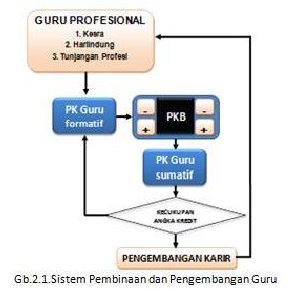 1.2.3.4.5.Meningkatkan kompetensi guru untuk mencapai standar kompetensi yang ditetapkan.Memutakhirkan kompetensi guru untuk memenuhi kebutuhan guru dalam memfasilitasi prosesbelajar peserta didik dalam memenuhi tuntutan perkembangan ilmu, teknologi, dan seni dimasa mendatang.Mewujudkan guru yang memiliki komitmen kuat melaksanakan tugas pokok dan fungsinyasebagai tenaga profesional.Menumbuhkan rasa cinta dan bangga sebagai penyandang profesi guru.Meningkatkan citra, harkat, dan martabat profesi guru di masyarakat.Manfaat PKB bagi peserta didik yaitu memperoleh jaminan kepastian mendapatkan pelayanandan pengalaman belajar yang efektif untuk meningkatkan potensi diri secara optimal, sehinggamereka memiliki kepribadian kuat dan berbudi pekerti luhur untuk berperan aktif dalampengembangan iImu pengetahuan, teknologi dan seni sesuai dengan perkembangan masyarakat.Bagi guru hal ini dapat mengembangkan ilmu pengetahuan, teknologi, dan seni serta memilikikepribadian yang kuat sesuai dengan profesinya; sehingga selama karirnya mampu menghadapiperubahan internal dan eksternal dalam memenuhi kebutuhan belajar peserta didik menghadapikehidupan di masa datang.Dengan PKB untuk guru, bagi sekolah/madrasah diharapkan mampu menjadi sebuahorganisasi pembelajaran yang efektif; sehingga sekolah/madrasah dapat menjadi wadah untukpeningkatan kompetensi, dedikasi, dan komitmen guru dalam memberikan layanan pendidikan yangberkualitas kepada peserta didik. Bagi orang tua/masyarakat, PKB untuk guru bermakna memilikijaminan bahwa anak mereka di sekolah akan memperoleh layanan pendidikan yang berkualitassesuai kebutuhan dan kemampuan masing-masing. Bagi pemerintah,PKB untuk guru dimungkinkandapat memetakan kualitas layanan pendidikan sebagai dasar untuk menyusun dan menetapkankebijakan pembinaan dan pengembangan profesi guru dalam menunjang pembangunan pendidikan;sehingga pemerintah dapat mewujudkan masyarakat Indonesia yang cerdas, kompetitif danberkepribadian luhur.PKB adalah bentuk pembelajaran berkelanjutan untuk memelihara dan meningkatkan standarkompetensi secara keseluruhan, mencakup bidang-bidang yang berkaitan dengan profesi guru.Dengan demikian, guru secara profesional dapat memelihara, meningkatkan, dan memperluaspengetahuan dan keterampilannya untuk melaksanakan proses pembelajaran yang bermutu.Pembelajaran yang bermutu diharapkan mampu meningkatkan pengetahuan, keterampilan, danpemahaman peserta didik.PKB  mencakup  kegiatan-kegiatan  yang  didesain  untuk  meningkatkan  pengetahuan,pemahaman, dan keterampilan guru. Kegiatan dalam PKB membentuk suatu siklus yang mencakupperencanaan, pelaksanaan, evaluasi, dan refleksi. Gambar 2.2 menunjukkan siklus kegiatan PKB bagiguru. Melalui siklus kegiatan pengembangan keprofesian guru secara berkelanjutan, diharapkan guruakan mampu mempercepat pengembangan pengetahuan dan keterampilan untuk peningkatankarirnya.Kebijakan Pengembangan Profesi Guru – Badan PSDMPK-PMP22Kegiatan PKB untuk pengembangan diri dapat dilakukan di sekolah, baik oleh guru secaramandiri, maupun oleh guru bekerja sama dengan guru lain dalam satu sekolah. Kegiatan PKB melaluijaringan sekolah dapat dilakukan  dalam satu rayon (gugus), antarrayon dalam kabupaten/kotatertentu, antarprovinsi, bahkan dimungkinkan melalui jaringan kerjasama sekolah antarnegara sertakerjasama sekolah dan industri, baik secara langsung maupun melalui teknologi informasi. KegiatanPKB melalui jaringan antara lain dapat berupa: kegiatan KKG/MGMP; pelatihan/seminar/lokakarya;kunjungan ke sekolah lain, dunia usaha, industri, dan sebagainya; mengundang nara sumber darisekolah lain, komite sekolah, dinas pendidikan, pengawas, asosiasi profesi, atau dari instansi lainyang relevan.Jika kegiatan PKB di sekolah dan jaringan sekolah belum memenuhi kebutuhan pengembangankeprofesian guru, atau guru masih membutuhkan pengembangan lebih lanjut, kegiatan ini dapatdilaksanakan dengan menggunakan sumber kepakaran luar lainnya. Sumber kepakaran lain ini dapatdisediakan melalui LPMP, P4TK, Perguruan Tinggi atau institusi layanan lain yang diakui olehpemerintah, atau institusi layanan luar negeri melalui pendidikan dan pelatihan jarak jauh denganmemanfaatkan jejaring virtual atau TIK.Dalam kaitannya dengan PKB ini, beberapa jenis pengembangan kompetensi dapat dilakukanoleh guru dan di sekolah mereka sendiri. Beberapa program dimaksud disajikan berikut ini.1.2.Dilakukan oleh guru sendiri:a. menganalisis umpan balik yang diperoleh dari siswa terhadap pelajarannya;b. menganalisis hasil pembelajaran (nilai ujian, keterampilan siswa, dll);c. mengamati dan menganalisis tanggapan siswa terhadap kegiatan pembelajaran;d. membaca artikel dan buku yang berkaitan dengan bidang dan profesi; dane. mengikuti kursus atau pelatihan jarak jauh.Dilakukan oleh guru bekerja sama dengan guru lain:a. mengobservasi guru lain;b. mengajak guru lain untuk mengobservasi guru yang sedang mengajar;c. mengajar besama-sama dengan guru lain (pola team teaching);d. bersamaan dengan guru lain membahas dan melakukan investigasi terhadap permasalahanyang dihadapi di sekolah;Kebijakan Pengembangan Profesi Guru – Badan PSDMPK-PMP23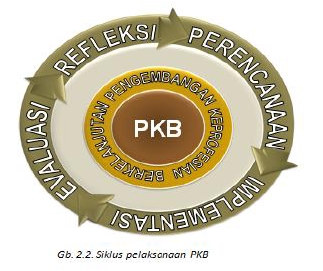 e. membahas artikel atau buku dengan guru lain; danf. merancang persiapan mengajar bersama guru lain.3.Dilakukan oleh sekolah :a. training day untuk semua sumber daya manusia di sekolah (bukan hanya guru);b. kunjungan ke sekolah lain; danc. mengundang nara sumber dari sekolah lain atau dari instansi lain.Satu hal yang perlu diingat dalam pelaksanaan pengembangan keprofesian berkelanjutanharus dapat mematuhi prinsip-prinsip seperti berikut ini.1. Setiap guru di Indonesia berhak mendapat kesempatan untuk mengembangkan diri. Hak tersebutperlu diimplementasikan secara teratur, sistematis, dan berkelanjutan.2. Untuk menghindari kemungkinan pengalokasian kesempatan pengembangan yang tidak merata,proses penyusunan program PKB harus dimulai dari sekolah. Sekolah wajib menyediakankesempatan kepada setiap guru untuk mengikuti program PKB minimal selama tujuh hari atau40 jam per tahun. Alokasi tujuh hari tersebut adalah alokasi minimal. Dinas PendidikanKabupaten/Kota dan/ atau sekolah berhak menambah alokasi waktu jika dirasakan perlu,termasuk penyediaan anggaran untuk kegiatan PKB.3. Guru juga wajib berusaha mengembangkan dirinya semaksimal mungkin dan secaraberkelanjutan. Alokasi waktu tujuh hari per tahun sebenarnya tidak cukup, sehingga guru harustetap berusaha pada kesempatan lain di luar waktu tujuh hari tersebut. Keseriusan guru untukmengembangkan dirinya merupakan salah satu hal yang diperhatikan dan dinilai di dalamkegiatan proses pembelajaran yang akan dievaluasi kinerja tahunannya.4. Proses PKB bagi guru harus dimulai dari guru sendiri. Sebenarnya guru tidak bisa‘dikembangkan’ oleh orang lain jika dia belum siap untuk berkembang. Pihak-pihak yangmendapat tugas untuk membina guru perlu menggali sebanyak-banyaknya dari guru tersebut(tentang keinginannya, kekhawatirannya, masalah yang dihadapinya, pemahamannya tentangproses belajar-mengajar, dsb) sebelum memberikan masukan/saran.5. Untuk mencapai tujuan PKB yang sebenarnya, kegiatan PKB harus melibatkan guru secara aktifsehingga betul-betul terjadi perubahan pada dirinya, baik dalam  penguasaan materi,pemahaman konteks, keterampilan, dan lain-lain. Jenis pelatihan tradisional -- yaitu ceramahyang dihadiri oleh peserta dalam jumlah besar tetapi tidak melibatkan mereka secara aktif -- perludihindari.Berdasarkan  analisis  kebutuhan  dan  ketentuan  yang  berlaku  serta  praktik-praktikpelaksanaannya, perlu dikembangkan mekanisme PKB yang diharapkan dapat memenuhi kebutuhanguru untuk meningkatkan profesionalismenya. Analisis kebutuhan dan ketentuan tersebut mencakupantara lain:1. Setiap guru berhak menerima pembinaan berkelanjutan dari seorang guru yang berpengalamandan telah mencapai standar kompetensi yang telah ditetapkan (guru pendamping).2. Guru pendamping tersebut berasal dari sekolah yang sama dengan guru binaannya atau dipilihdari sekolah lain yang berdekatan, apabila di sekolahnya tidak ada guru pendamping yangmemenuhi kompetensi.Kebijakan Pengembangan Profesi Guru – Badan PSDMPK-PMP243. Setiap sekolah mempunyai seorang koordinator PKB tingkat sekolah, yaitu seorang guru yangberpengalaman. Sekolah yang mempunyai banyak guru boleh membentuk sebuah tim PKB untukmembantu Koordinator PKB, sedangkan sekolah kecil dengan jumlah guru yang terbatas,terutama sekolah dasar, sangat dianjurkan untuk bekerja sama dengan sekolah lain di sekitarnya.Dengan demikian, seorang Koordinator PKB bisa mengkoordinasikan kegiatan PKB di beberapasekolah.4. Setiap Dinas Pendidikan Kabupaten/Kota menunjuk dan menetapkan seorang Koordinator PKBtingkat kabupaten/kota (misalnya pengawas yang bertanggung jawab untuk gugus sekolahtertentu).5. Sekolah, KKG/MGMP serta Dinas Pendidikan Kabupaten/Kota harus merencanakan kegiatan PKBdan mengalokasikan anggaran untuk kegiatan tersebut. Kegiatan PKB harus sejalan dengan visidan misi sekolah dalam meningkatkan mutu pendidikan.6. Sekolah berkewajiban menjamin bahwa kesibukan guru dengan tugas tambahannya sebagai GuruPembina atau sebagai Koordinator PKB tingkat sekolah maupun dalam mengikuti kegiatan PKBtidak mengurangi kualitas pembelajaran siswa.PKB perlu dilaksanakan sesuai dengan kebutuhan untuk mencapai standar kompetensidan/atau meningkatkan kompetensinya agar guru mampu memberikan layanan pendidikan secaraprofesional. Pencapaian dan peningkatan kompetensi tersebut akan berdampak pada peningkatankeprofesian guru dan berimplikasi pada perolehan angka kredit bagi pengembangan karir guru.Dalam Permenneg PAN dan RB Nomor 16 tahun 2009, terdapat tiga unsur kegiatan guru dalam PKByang dapat dinilai angka kreditnya, yaitu: pengembangan diri, publikasi ilmiah, dan karya inovatif.1.Pengembangan DiriPengembangan diri pada dasarnya merupakan upaya untuk meningkatkan kemampuan danketerampilan guru melalui kegiatan pendidikan dan latihan fungsional dan kegiatan kolektif guruyang dapat meningkatkan kompetensi dan/atau keprofesian guru. Dengan demikian, guru akanmampu melaksanakan tugas utama dan tugas tambahan yang dipercayakan kepadanya. Tugasutama guru adalah mendidik, mengajar, membimbing, mengarahkan, melatih, menilai, danmengevaluasi peserta didik pada berbagai jenis dan jenjang pendidikan, sedangkan tugastambahan adalah tugas lain guru yang relevan dengan fungsi sekolah/madrasah, seperti tugassebagai kepala sekolah, wakil kepala sekolah, kepala laboratorium, dan kepala perpustakaan.Diklat fungsional termasuk pada kategori diklat dalam jabatan yang dilaksanakan untukmencapai persyaratan kompetensi yang sesuai dengan jenis dan jenjang jabatan fungsionalmasing-masing. Dalam Permendiknas Nomor 35 Tahun 2010 dinyatakan bahwa diklat fungsionaladalah kegiatan guru dalam mengikuti pendidikan atau pelatihan yang bertujuan untukmeningkatkan keprofesian guru yang bersangkutan dalam kurun waktu tertentu.Kegiatan kolektif guru adalah kegiatan guru dalam mengikuti pertemuan ilmiah ataumengikuti kegiatan bersama yang dilakukan guru, baik di sekolah maupun di luar sekolah, danbertujuan untuk meningkatkan keprofesian guru yang bersangkutan. Beberapa contoh bentukkegiatan kolektif guru antara lain: (1) lokakarya atau kegiatan bersama untuk menyusundan/atau mengembangkan perangkat kurikulum, pembelajaran, penilaian, dan/atau mediapembelajaran; (2) keikutsertaan pada kegiatan ilmiah (seminar, koloqium, workshop, bimbinganKebijakan Pengembangan Profesi Guru – Badan PSDMPK-PMP25teknis, dan diskusi panel), baik sebagai pembahas maupun peserta; (3) kegiatan kolektif lainnyayang sesuai dengan tugas dan kewajiban guru.Beberapa contoh materi yang dapat dikembangkan dalam kegiatan pengembangan diri,baik dalam diklat fungsional maupun kegiatan kolektif guru, antara lain: (1) penyusunan RPP,program kerja, dan/atau perencanaan pendidikan; (2) penyusunan kurikulum dan bahan ajar; (3)pengembangan metodologi mengajar; (4) penilaian proses dan hasil pembelajaran peserta didik;(5) penggunaan dan pengembangan teknologi informatika dan komputer (TIK) dalampembelajaran; (6) inovasi proses pembelajaran; (7) peningkatan kompetensi profesional dalammenghadapi tuntutan teori terkini; (8) penulisan publikasi ilmiah; (9) pengembangan karyainovatif; (10) kemampuan untuk mempresentasikan hasil karya; dan (11) peningkatankompetensi lain yang terkait dengan pelaksanaan tugas-tugas tambahan atau tugas lain yangrelevan dengan fungsi sekolah/madrasah.Pelaksanaan berbagai kegiatan pengembangan diri ini harus berkualitas, dikoordinasikandan dikendalikan oleh Koordinator PKB di sekolah secara sistematik dan terarah sesuaikebutuhan. Kegiatan pengembangan diri yang berupa diklat fungsional harus dibuktikan dengansurat tugas, sertifikat, dan laporan deskripsi hasil pelatihan yang disahkan oleh kepala sekolah.Sementara itu, kegiatan pengembangan diri yang berupa kegiatan kolektif guru harus dibuktikandengan surat keterangan dan laporan per kegiatan yang disahkan oleh kepala sekolah. Jika gurumendapat tugas tambahan sebagai kepala sekolah, laporan dan bukti fisik pendukung tersebutharus disahkan oleh kepala dinas pendidikan Kabupaten/Kota/Provinsi.Hasil diklat fungsional dan kegiatan kolektif guru ini perlu didesiminasikan kepada guru-guru yang lain, minimal di sekolahnya masing-masing, sebagai bentuk kepedulian dan wujudkontribusi dalam peningkatan kualitas pendidikan. Kegiatan ini diharapkan dapat mempercepatproses peningkatan dan pengembangan sekolah secara utuh/menyeluruh. Guru bisamemperoleh  penghargaan  berupa  angka  kredit  tambahan  sesuai  perannya  sebagaipemrasaran/nara sumber.2.Publikasi IlmiahPublikasi ilmiah adalah karya tulis ilmiah yang telah dipublikasikan kepada masyarakat sebagaibentuk kontribusi guru terhadap peningkatan kualitas proses pembelajaran di sekolah danpengembangan dunia pendidikan secara umum. Publikasi ilmiah mencakup 3 (tiga) kelompok,yaitu:a.b.Presentasi pada forum ilmiah. Dalam hal ini guru bertindak sebagai pemrasaran dan/ataunara sumber pada seminar, lokakarya, koloqium, dan/atau diskusi ilmiah, baik yangdiselenggarakan pada tingkat sekolah, KKG/MGMP, kabupaten/kota, provinsi, nasional,maupun internasional.Publikasi ilmiah berupa hasil penelitian atau gagasan ilmu bidang pendidikan formal.Publikasi dapat berupa karya tulis hasil penelitian, makalah tinjauan ilmiah di bidangpendidikan formal dan pembelajaran, tulisan ilmiah populer, dan artikel ilmiah dalambidang pendidikan. Karya ilmiah ini telah diterbitkan dalam jurnal ilmiah tertentu atauminimal telah diterbitkan dan diseminarkan di sekolah masing-masing. Dokumen karyailmiah disahkan oleh kepala sekolah dan disimpan di perpustakaan sekolah. Bagi guru yangKebijakan Pengembangan Profesi Guru – Badan PSDMPK-PMP26mendapat tugas tambahan sebagai kepala sekolah, karya ilmiahnya harus disahkan olehkepala dinas pendidikan setempat.c.Publikasi buku teks pelajaran, buku pengayaan, dan/atau pedoman guru. Buku yangdimaksud dapat berupa buku pelajaran, baik sebagai buku utama maupun buku pelengkap,modul/diktat pembelajaran per semester, buku dalam bidang pendidikan, karyaterjemahan, dan buku pedoman guru. Buku termaksud harus tersedia di perpustakaansekolah tempat guru bertugas. Keaslian buku harus ditunjukkan dengan pernyataankeaslian dari kepala sekolah atau dinas pendidikan setempat bagi guru yang mendapatkantugas tambahan sebagai kepala sekolah.3.E.Karya InovatifKarya inovatif adalah karya yang bersifat pengembangan, modifikasi atau penemuan barusebagai bentuk kontribusi guru terhadap peningkatan kualitas proses pembelajaran di sekolahdan pengembangan dunia pendidikan, sains/teknologi, dan seni. Karya inovatif ini dapat berupapenemuan teknologi tepat guna, penemuan/peciptaan atau pengembangan karya seni,pembuatan/modifikasi alat pelajaran/peraga/praktikum, atau penyusunan standar, pedoman,soal dan sejenisnya pada tingkat nasional maupun provinsi.Kegiatan PKB yang mencakup ketiga komponen tersebut harus dilaksanakan secaraberkelanjutan, agar guru dapat selalu menjaga dan meningkatkan profesionalismenya, tidaksekadar untuk pemenuhan angka kredit. Oleh sebab itu, meskipun angka kredit seorang gurudiasumsikan telah memenuhi persyaratan untuk kenaikan pangkat dan jabatan fungsionaltertentu, guru tetap wajib melakukan kegiatan PKB.Uji KompetensiUntuk mengetahui kompetensi seorang guru, perlu dilakukan uji kompetensi. Uji kompetensidimaksudkan untuk memperoleh informasi tentang kemampuan guru dalam melaksanakan prosespembelajaran. Berdasarkan hasil uji kompetensi, dirumuskan profil kompetensi guru menurut leveltertentu yang sekaligus menentukan kelayakan dari guru tersebut. Dengan demikian, tujuan ujikompetensi adalah menilai dan menetapkan apakah guru sudah kompeten atau belum dilihat daristandar kompetensi yang diujikan.Kegiatan peningkatan kompetensi guru memiliki rasional dan pertimbangan empiris yang kuat,sehingga bias dipertanggungjawabkan baik secara akademik, moral, maupun keprofesian. Dengandemikian, disamping hasil penilaian kinerja, uji kompetensi menjadi salah satu basis utama desainprogram peningkatan kompetensi guru. Uji kompetensi esensinya berfokus pada keempatkompetensi yang harus dimiliki oleh guru seperti yang telah dijelaskan di atas, yaitu kompetensipedagogik, kepribadian, sosial, dan kompetensi profesional.1.Kompetensi PedagogikKompetensi pedagogik yaitu kemampuan yang harus dimiliki guru berkenaan dengankarakteristik peserta didik dilihat dari berbagai aspek seperti fisik, moral, sosial, kultural,emosional, dan intelektual. Hal tersebut berimplikasi bahwa seorang guru harus mampumenguasai teori belajar dan prinsip-prinsip pembelajaran yang mendidik karena peserta didikmemiliki karakter, sifat, dan interes yang berbeda. Berkenaan dengan pelaksanaan kurikulum,Kebijakan Pengembangan Profesi Guru – Badan PSDMPK-PMP27seorang guru harus mampu mengembangkan kurikulum di tingkat satuan pendidikan masing-masing dan disesuaikan dengan kebutuhan lokal.Guru harus mampu mengoptimalkan potensi peserta didik untuk mengaktualisasikankemampuannya di kelas, dan harus mampu melakukan penilaian terhadap kegiatanpembelajaran yang telah dilakukan. Kemampuan yang harus dimiliki guru berkenaan denganaspek-aspek yang diamati, yaitu:a. Penguasaan terhadap karakteristik peserta didik dari aspek fisik, moral, sosial, kultural,emosional dan intelektual.b. Penguasaan terhadap teori belajar dan prinsip-prinsip pembelajaran yang mendidik.c. Mampu mengembangkan kurikulum yang terkait dengan bidang pengembangan yangdiampu.d. Menyelenggarakan kegiatan pengembangan yang mendidik.e. Memanfaatkan teknologi informasi dan komunikasi untuk kepentingan penyelenggaraankegiatan pengembangan yang mendidik.f. Memfasilitasi pengembangan potensi peserta didik untuk mengaktualisasikan berbagaipotensi yang dimiliki.g. Berkomunikasi secara efektif, empatik, dan santun dengan peserta didik.h. Melakukan penilaian dan evaluasi proses dan hasil belajar, memanfaatkan hasil penilaian danevaluasi untuk kepentingan pembelajaran.i. Melakukan tindakan reflektif untuk peningkatan kualitas pembelajaran.2.Kompetensi KepribadianPelaksanaan tugas sebagai guru harus didukung oleh suatu perasaan bangga akan tugas yangdipercayakan kepadanya untuk mempersiapkan kualitas generasi masa depan bangsa.Walaupun berat tantangan dan rintangan yang dihadapi dalam pelaksanaan tugas, guru harustetap tegar dalam melaksakan tugas sebagai seorang pendidik. Pendidikan adalah proses yangdirencanakan agar semua berkembang melalui proses pembelajaran. Guru sebagai pendidikharus dapat mempengaruhi ke arah proses itu sesuai dengan tata nilai yang dianggap baik danberlaku dalam masyarakat.Tata nilai termasuk norma, moral, estetika, dan ilmu pengetahuan, mempengaruhi perilakuetik peserta didik sebagai pribadi dan sebagai anggota masyarakat. Penerapan disiplin yang baikdalam proses pendidikan akan menghasilkan sikap mental, watak dan kepribadian peserta didikyang kuat. Guru dituntut harus mampu membelajarkan peserta didiknya tentang disiplin diri,belajar membaca, mencintai buku, menghargai waktu, belajar bagaimana cara belajar,mematuhi aturan/tata tertib, dan belajar bagaimana harus berbuat. Semuanya itu akan berhasilapabila guru juga disiplin dalam melaksanakan tugas dan kewajibannya. Guru harus mempunyaikemampuan yang berkaitan dengan kemantapan dan integritas kepribadian seorang guru.Aspek-aspek yang diamati adalah:a. Bertindak sesuai dengan norma agama, hukum, sosial, dan kebudayaan nasional Indonesia.b. Menampilkan diri sebagai pribadi yang jujur, berakhlak mulia, dan teladan bagi peserta didikdan masyarakat.c. Menampilkan diri sebagai pribadi yang mantap, stabil, dewasa, arif, dan berwibawa.d. Menunjukan etos kerja, tanggung jawab yang tinggi, rasa bangga menjadi guru, dan rasapercaya diri.Kebijakan Pengembangan Profesi Guru – Badan PSDMPK-PMP28e. Menjunjung tinggi kode etik profesi guru.3.4.Kompetensi SosialGuru di mata masyarakat dan peserta didik merupakan panutan yang perlu dicontoh danmerupkan suri tauladan dalam kehidupanya sehari-hari. Guru perlu memiliki kemampuan sosialdengan masyarakat, dalam rangka pelaksanaan proses pembelajaran yang efektif. Dengankemampuan tersebut, otomatis hubungan sekolah dengan masyarakat akan berjalan denganlancar, sehingga jika ada keperluan dengan orang tua peserta didik, para guru tidak akanmendapat kesulitan.Kemampuan sosial meliputi kemampuan guru dalam berkomunikasi, bekerja sama,bergaul simpatik, dan mempunyai jiwa yang menyenangkan. Kriteria kinerja guru dalamkaitannya dengan kompetensi sosial disajikan berikut ini.a. Bertindak objektif serta tidak diskriminatif karena pertimbangan jenis kelamin, agama, ras,kondisi fisik, latar belakang keluarga, dan status sosial ekonomi.b. Berkomunikasi secara efektif, empatik, dan santun dengan sesama pendidik, tenagakependidikan, orang tua, dan masyarakat.c. Beradaptasi di tempat bertugas di seluruh wilayah Republik Indonesia yang memilikikeragaman sosial budaya.d. Berkomunikasi dengan komunitas profesi sendiri dan profesi lain secara lisan dan tulisan ataubentuk lain.Kompetensi ProfesionalKompetensi profesional yaitu kemampuan yang harus dimiliki guru dalam perencanaan danpelaksanaan proses pembelajaran. Guru mempunyai tugas untuk mengarahkan kegiatan belajarpeserta didik untuk mencapai tujuan pembelajaran. Untuk itu guru dituntut mampumenyampaikan bahan pelajaran. Guru harus selalu meng-update, dan menguasai materipelajaran yang disajikan. Persiapan diri tentang materi diusahakan dengan jalan mencariinformasi melalui berbagai sumber seperti membaca buku-buku terbaru, mengakses dariinternet, selalu mengikuti perkembangan dan kemajuan terakhir tentang materi yang disajikan.Dalam menyampaikan pembelajaran, guru mempunyai peranan dan tugas sebagaisumber materi yang tidak pernah kering dalam mengelola proses pembelajaran. Kegiatanmengajarnya harus disambut oleh peserta didik sebagai suatu seni pengelolaan prosespembelajaran yang diperoleh melalui latihan, pengalaman, dan kemauan belajar yang tidakpernah putus.Keaktifan pesertadidik harus selalu diciptakan dan berjalan terus dengan menggunakanmetode dan strategi mengajar yang tepat. Guru menciptakan suasana yang dapat mendorongpesertadidik untuk bertanya, mengamati, mengadakan eksperimen, serta menemukan fakta dankonsep yang benar. Karena itu guru harus melakukan kegiatan pembelajaran menggunakanmultimedia, sehingga terjadi suasana belajar sambil bekerja, belajar sambil mendengar, danbelajar sambil bermain, sesuai kontek materinya.Guru harus memperhatikan prinsip-prinsip didaktik metodik sebagai ilmu keguruan.Misalnya, bagaimana menerapkan prinsip apersepsi, perhatian, kerja kelompok, dan prinsip-prinsip lainnya. Dalam hal evaluasi, secara teori dan praktik, guru harus dapat melaksanakanKebijakan Pengembangan Profesi Guru – Badan PSDMPK-PMP29sesuai dengan tujuan yang ingin diukurnya. Jenis tes yang digunakan untuk mengukur hasilbelajar harus benar dan tepat. Diharapkan pula guru dapat menyusun butir soal secara benar,agar tes yang digunakan dapat memotivasi pesertadidik belajar.Kemampuan yang harus dimiliki pada dimensi kompetensi profesional atau akademikdapat diamati dari aspek-aspek berikut ini.a. Menguasai materi, struktur, konsep, dan pola pikir keilmuan yang mendukung matapelajaran yang diampu.b. Menguasai  standar  kompetensidankompetensidasarmatapelajaran/bidangpengembangan yang diampu.c. Mengembangkan materi pelajaran yang diampu secara kreatif.d. Mengembangkan keprofesian secara berkelanjutan dengan melakukan tindakan reflektife. Memanfaatkan   teknologiinformasidankomunikasiuntukberkomunikasidanmengembangkan diri.Seperti dijelaskan di atas, untuk mengetahui kompetensi guru dilakukan uji kompetensi. Melaluiuji kompetensi guru dapat dirumuskan profil kompetensinya. Kondisi nyata itulah yang menjadidasar peningkatan kompetensi guru. Dengan demikian, hasil uji kompetensi menjadi basis utamadesain program peningkatan kompetensi guru.Uji kompetensi dimaksudkan untuk memperoleh informasi tentang penguasaan materipembelajaran setiap guru. Berdasarkan hasil uji kompetensi dirumuskan profil kompetensi gurumenurut level tertentu, sekaligus menentukan kelayakannya.Dengan demikian, tujuan ujikompetensi adalah menilai dan menetapkan apakah guru sudah kompeten atau belum dilihat daristandar kompetensi yang diujikan. Pelaksanaan uji kompetensi dilakukan dengan menggunakanprinsip-prinsip seperti berikut ini.a.b.c.d.e.Valid, yaitu menguji apa yang seharusnya dinilai atau diuji dan bukti-bukti yang dikumpulkanharus mencukupi serta terkini dan asli.Reliabel, yaitu uji komptensi bersifat konsisten, dapat menghasilkan kesimpulan yang relatifsama walaupun dilakukan pada waktu, tempat dan asesor yang berbeda.Fleksibel, yaitu uji kompetensi dilakukan dengan metoda yang disesuikan dengan kondisi pesertauji serta kondisi tempat uji kompetensi.Adil, yaitu uji kompetensi tidak boleh ada diskriminasi terhadap guru, dimana mereka harusdiperlakukan sama sesuai dengan prosedur yang ada dengan tidak melihat dari kelompok manadia berasal.Efektif dan efisien, yaitu uji kompetensi tidak mengorbankan sumber daya dan waktu yangberlebihan dalam melaksanakan uji kompetensi sesuai dengan unjuk kerja yang ditetapkan. Ujikompetensi sebisa mungkin dilaksanakan di tempat kerja atau dengan mengorbankan waktudan biaya yang sedikit.Uji kompetensi dilakukan dengan strategi tertentu. Strategi uji kompetensi dilakukan sepertiberikut ini.1.2.Dilakukan secara kontinyu bagi semua guru, baik terkait dengan mekanisme sertifikasi maupunbersamaan dengan penilaian kinerja.Dapat dilakukan secara manual (offline), online, atau kombinasinya.Kebijakan Pengembangan Profesi Guru – Badan PSDMPK-PMP303.4.5.Memberi perlakauan khusus untuk jenis guru tertentu, misalnya guru produktif, normatif, guruTK/LB, atau melalui tes kinerja atau performance test.Dimungkinkan penyediaan bank soal yang memenuhi validitas dan reliabilitas tertentu, khususuntuk ranah pengetahuan.Sosialisasi pelaksanaan program dan materi uji kompetensiLatihan dan Renungan1.2.3.4.5.6.7.8.Apa esensi peningkatan kompetensi guru?Sebutkan jenis-jenis kompetensi yang harus dimiliki oleh guru?Buatlah penjelasan ringkas mengenai keterkaitan masing-masing jenis kompetensi guru!Sebutkan beberapa prinsip peningkatan kompetensi guru1Apa yang dimaksud dengan pengembangan keprofesian guru secara berkelanjutan?Sebutkan jenis-jenis program peningkatan kompetensi guru!Apa esensi uji kompetensi guru?Apa dampak ikutan hasil uji kompetensi bagi guru?Kebijakan Pengembangan Profesi Guru – Badan PSDMPK-PMP31Kegiatan Belajar 3 : PENILAIAN KINERJATopik ini berkaitan dengan penilaian kinerja guru. Materi sajian terutamaberkaitan dengan makna, persyaratan, prinsip, tahap-tahap pelaksanaan,dan konversi nilai penilaian kinerja guru. Peserta PLPG diminta mengikutimateri pembelajaran secara individual, melaksanakan diskusi kelompok,menelaah kasus, membaca regulasi yang terkait, menjawab soal latihan,dan melakukan refleksi.A.Latar BelakangGuru adalah pendidik profesional yang mempunyai tugas, fungsi, dan peran penting dalammencerdaskan kehidupan bangsa. Guru profesional mampu berpartisipasi dalam pembangunannasional untuk mewujudkan insan Indonesia yang bertakwa kepada Tuhan YME, unggul dalamIPTEK, memiliki jiwa estetis, etis, berbudi pekerti luhur, dan berkepribadian.Masa depan masyarakat, bangsa dan negara, sebagian besar ditentukan oleh guru. Karenaitu, profesi guru perlu dikembangkan secara terus menerus dan proporsional menurut jabatanfungsional guru. Agar fungsi dan tugas yang melekat pada jabatan fungsional guru dilaksanakansesuai dengan aturan yang berlaku, maka diperlukan penilaian kinerja guru (PK Guru) yangmenjamin terjadinya proses pembelajaran yang berkualitas di semua jenjang pendidikan.Pelaksanaan PK Guru dimaksudkan untuk mewujudkan guru yang profesional, karena harkatdan martabat suatu profesi ditentukan oleh kualitas layanan profesi guru. Untuk memberi pengakuanbahwa setiap guru adalah seorang profesional di bidangnya dan sebagai penghargaan atas prestasikerjanya, maka PK Guru harus dilakukan terhadap guru di semua satuan pendidikan formal yangdiselenggarakan oleh pemerintah, pemerintah daerah, dan masyarakat. Guru yang dimaksud tidakterbatas pada guru yang bekerja di satuan pendidikan di bawah kewenangan KementerianPendidikan dan Kebudayaan, tetapi juga mencakup guru yang bekerja di satuan pendidikan dilingkungan Kementerian Agama.Hasil PK Guru dapat dimanfaatkan untuk menyusun profil kinerja guru sebagai masukandalam penyusunan program PKB. Hasil PK Guru juga merupakan dasar penetapan perolehan angkakredit guru dalam rangka pengembangan karir guru sebagaimana diamanatkan dalam PermennegPAN dan RB Nomor 16 Tahun 2009 tentang Jabatan Fungsional Guru dan Angka Kreditnya. Jikasemua ini dapat dilaksanakan dengan baik dan obyektif, maka cita‐cita pemerintah untukmenghasilkan ”insan yang cerdas komprehensif dan berdaya saing tinggi” lebih cepat direalisasikan.B.PengertianMenurut Permenneg PAN dan RB Nomor 16 Tahun 2009, PK Guru adalah penilaian dari tiap butirkegiatan tugas utama guru dalam rangka pembinaan karir, kepangkatan, dan jabatannya.Pelaksanaan tugas utama guru tidak dapat dipisahkan dari kemampuannya dalam penguasaanpengetahuan, penerapan pengetahuan dan keterampilan, sebagai kompetensi yang dibutuhkansesuai amanat Permendiknas Nomor 16 Tahun 2007 tentang Standar Kualifikasi Akademik danKompetensi Guru.Kebijakan Pengembangan Profesi Guru – Badan PSDMPK-PMP32Penguasaan kompetensi dan penerapan pengetahuan serta keterampilan guru, sangatmenentukan tercapainya kualitas proses pembelajaran atau pembimbingan peserta didik, danpelaksanaan tugas tambahan yang relevan bagi sekolah/madrasah, khususnya bagi guru dengantugas tambahan. Sistem PK Guru adalah sistem penilaian yang dirancang untuk mengidentifikasikemampuan guru dalam melaksanakan tugasnya melalui pengukuran penguasaan kompetensi yangditunjukkan dalam unjuk kerjanya.Sebelum mengikuti PK Guru, seorang guru harus mengikuti uji kompetensi. Berdasarkan hasiluji kompetensi ini, guru akan dikelompokkan menjadi dua kategori, yaitu: (1) guru yang sudahmencapai standar kompetensi minimal yang ditetapkan, dan (2) guru yang belum memiliki standarkompetensi minimmal yang ditetapkan.Guru yang sudah mencapai standar kompetensi minimum yang ditetapkan diberi kesempatanuntuk mengikuti PK Guru. Sebaliknya, guru yang belum mencapai standar minimum yang ditetapkan,diharuskan mengikuti pendidikan dan pelatihan (Diklat) melalui multimode, untuk kemudianmengikuti uji kompetensi.Jika hasil uji kompetensi memenuhi persyaratan, guru yang bersangkutan diberi peluangmengikuti PK Guru. Fokus utama PK Guru adalah (1) disiplin guru (kehadiran, ethos kerja), (2)efisiensi dan efektivitas pembelajaran (kapasitas transformasi ilmu ke siswa), (3) keteladanan guru(berbicara, bersikap dan berperilaku), dan (4) motivasi belajar siswa.Guru yang sudah mengikuti PK Guru, akan dihitung angka kredit yang diperoleh atas kinerjanyapembelajaran, pembimbingan, atau pelaksanaan tugas tambahan yang relevan dengan fungsisekolah/madrasah yang dilakukannya pada tahun tersebut. Kegiatan penilaian kinerja dilakukansetiap tahun sebagai bagian dari proses pengembangan karir dan promosi guru untuk kenaikanpangkat dan jabatan fungsionalnya.Kebijakan Pengembangan Profesi Guru – Badan PSDMPK-PMP33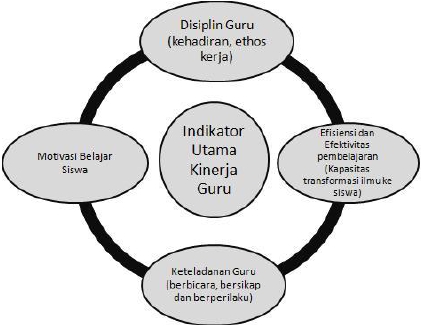 N ˂ SMUKUJIKOMPETENSIN ≥ SM Pembinaan karier dankepangkatan Memastikan guru melaksanakantugas profesionalINTERNALLY &EKSTERNALLYDRIVENPKBDIKLAT DASARDIKLAT LANJUTANDIKLATPENGEMBANGANN ˂ SMPKN ≥ SM Menjamin bahwa gurumemberi layanan pendidikanyang berkualitas(KEPASTIAN, KEMANFAATAN danKEADILAN)GURUPROFESIONAL1.2.3.KENAIKAN PANGKAT/JABATANPROMOSITUNJANGAN PROFESISM  : Standar MinimalPKB : Pembinaan KeprofesianBerkelanjutanPK   : Penilaian KinerjaHasil PK Guru diharapkan dapat bermanfaat untuk menentukan berbagai kebijakan yang terkaitdengan peningkatan mutu dan kinerja guru sebagai ujung tombak pelaksanaan proses pendidikandalam menciptakan insan yang cerdas, komprehensif, dan berdaya saing tinggi. PK Guru merupakanacuan bagi sekolah/madrasah untuk menetapkan pengembangan karir dan promosi guru. Bagiguru, PK Guru merupakan pedoman untuk mengetahui unsur‐unsur kinerja yang dinilai danmerupakan sarana untuk mengetahui kekuatan dan kelemahan individu dalam rangka memperbaikikualitas kinerjanya, khususnya pada empat fokus utama, seperti disebutkan di atas.C.PersyaratanPersyaratan penting dalam sistem PK Guru yaitu harus valid, reliabel, dan praktis.1. Sistem PK Guru dikatakan valid bila aspek yang dinilai benar-benar mengukur komponen-komponen tugasguru dalam melaksanakanpembelajaran, pembimbingan, dan/atau tugas lainyang relevan dengan fungsi sekolah/madrasah.2. Sistem PK Guru dikatakan reliabel atau mempunyai tingkat kepercayaan tinggi jika proses yangdilakukan memberikan hasil yang sama untuk seorang guru yang dinilai kinerjanya oleh siapapundan kapan pun.3. Sistem PK Guru dikatakan praktis bila dapat dilakukan oleh siapapun dengan relatif mudah,dengan tingkat validitas dan reliabilitas yang sama dalam semua kondisi tanpa memerlukanpersyaratan tambahan.D.Prinsip PelaksanaanPrinsip‐prinsip utama dalam pelaksanaan PK Guru adalah sebagai berikut.1.2.Sesuai dengan prosedur dan mengacu pada peraturan yang berlaku.Menilai kinerja yang dapat diamati dan dipantau, yang dilakukan guru dalam melaksanakantugasnya sehari‐hari, yaitu dalam melaksanakan kegiatan pembelajaran, pembimbingan,Kebijakan Pengembangan Profesi Guru – Badan PSDMPK-PMP34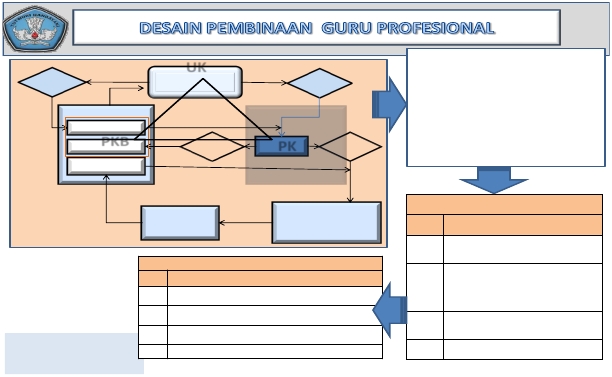 dan/atau tugas tambahan yang relevan dengan fungsi sekolah/madrasah meliputi:a. disiplin guru (kehadiran, ethos kerja),b. efisiensi dan efektivitas pembelajaran (kapasitas transformasi ilmu ke siswa),c. keteladanan guru (berbicara, bersikap dan berperilaku), dand. motivasi belajar siswa.3.4.E.Penilai, guru yang dinilai, dan unsur yang terlibat dalam proses harus memahami semuadokumen yang terkait dengan sistem penilaian. Guru dan penilai harus memahami pernyataankompetensi dan indikator kinerjanya secara utuh, sehingga keduanya mengetahui tentang aspekyang dinilai serta dasar dan kriteria yang digunakan dalam penilaian.Diawali dengan penilaian formatif di awal tahun dan penilaian sumatif di akhir tahun denganmemperhatikan hal‐hal berikut.a. Obyektif sesuai dengan kondisi nyata guru dalam melaksanakan tugas sehari‐hari.b. Memberlakukan syarat, ketentuan, dan prosedur standar kepada semua guru yang dinilai.c. Dapat dipertanggungjawabkan.d. Bermanfaat bagi guru dalam rangka peningkatan kualitas kinerjanya secara berkelanjutandan sekaligus pengembangan karir profesinya.e. Memungkinkan bagi penilai, guru yang dinilai, dan pihak lain yang berkepentingan, untukmemperoleh akses informasi atas penyelenggaraan penilaian tersebut.f. Mudah tanpa mengabaikan prinsip‐prinsip lainnya.g. Berorientasi pada tujuan yang telah ditetapkan.h. Tidak hanya terfokus pada hasil, namun juga perlu memperhatikan proses, yakni bagaimanaguru dapat mencapai hasil tersebut.i. Periodik, teratur, dan berlangsung secara terus menerus selama seseorang menjadi guru.j. Boleh diketahui oleh pihak‐pihak terkait yang berkepentingan.Aspek yang DinilaiSeperti telah dijelaskan di muka, guru sebagai pendidik profesional mempunyai tugas utamamendidik, mengajar, membimbing, mengarahkan, melatih, menilai, dan mengevaluasi peserta didikpada pendidikan anak usia dini jalur pendidikan formal, pendidikan dasar, dan pendidikanmenengah. Selain tugas utamanya tersebut, guru juga dimungkinkan memiliki tugas‐tugas lain yangrelevan dengan fungsi sekolah/madrasah. Oleh karena itu, dalam penilaian kinerja guru beberapasubunsur yang perlu dinilai adalah sebagai berikut.1.2.Penilaian kinerja yang terkait dengan pelaksanaan proses pembelajaran bagi guru matapelajaran atau guru kelas, khususnya berkaitan dengan, (1) disiplin guru (kehadiran, ethoskerja), (2) efisiensi dan efektivitas pembelajaran (kapasitas transformasi ilmu ke siswa), (3)keteladanan guru (berbicara, bersikap dan berperilaku), dan (4) motivasi belajar siswa.Penilaian kinerja dalam melaksanakan proses pembimbingan bagi guru Bimbingan Konseling(BK)/Konselor   meliputi   kegiatan   merencanakandan   melaksanakanpembimbingan,mengevaluasi dan menilai hasil bimbingan, menganalisis hasil evaluasi pembimbingan, danmelaksanakan tindak lanjut hasil pembimbingan. Seperti halnya guru mata pelajaran, fokusutama PK bagi guru Bimbingan Konseling (BK)/Konselor juga mencakup (1) disiplin guru(kehadiran, ethos kerja), (2) efisiensi dan efektivitas pembelajaran (kapasitas transformasi ilmuke siswa), (3) keteladanan guru (berbicara, bersikap dan berperilaku), dan (4) motivasi belajarKebijakan Pengembangan Profesi Guru – Badan PSDMPK-PMP35siswa.3.F.Kinerja yang terkait dengan pelaksanaan tugas tambahan yang relevan dengan fungsisekolah/madrasah. Pelaksanaan tugas tambahan ini dikelompokkan menjadi dua, yaitu tugastambahan yang mengurangi jam mengajar tatap muka dan yang tidak mengurangi jam mengajartatap muka. Tugas tambahan yang mengurangi jam mengajar tatap muka meliputi: (1) menjadikepala sekolah/madrasah per tahun; (2) menjadi wakil kepala sekolah/madrasah per tahun; (3)menjadi ketua program keahlian/program studi atau yang sejenisnya; (4) menjadi kepalaperpustakaan; atau (5) menjadi kepala laboratorium, bengkel, unit produksi, atau yangsejenisnya. Tugas tambahan yang tidak mengurangi jam mengajar tatap muka dikelompokkanmenjadi dua, yaitu tugas tambahan minimal satu tahun (misalnya menjadi wali kelas, gurupembimbing program induksi, dan sejenisnya) dan tugas tambahan kurang dari satu tahun(misalnya menjadi pengawas penilaian dan evaluasi pembelajaran, penyusunan kurikulum, dansejenisnya).Penilaian kinerja guru dalam melaksanakan tugas tambahan yang mengurangai jammengajar tatap muka dinilai dengan menggunakan instrumen khusus yang dirancangberdasarkan kompetensi yang dipersyaratkan untuk melaksanakan tugas tambahan tersebut.Tugas tambahan lain yang tidak mengurangi jam mengajar guru dihargai langsung sebagaiperolehan angka kredit sesuai ketentuan yang berlaku.Prosedur PelaksanaanPK Guru dilakukan dua kali setahun, yaitu pada awal tahun ajaran (penilaian formatif) dan akhirtahun ajaran (penilaian sumatif), khususnya untuk pertamakalinya. PK Guru formatif digunakanuntuk menyusun profil kinerja guru dan harus dilaksanakan dalam kurun waktu 6 (enam) minggu diawal tahun ajaran. Berdasarkan profil kinerja guru ini dan hasil evaluasi diri yang dilakukan oleh gurusecara mandiri, sekolah/madrasah menyusun rencana PKB. Bagi guru‐guru dengan PK Guru di bawahstandar, maka program PKB diarahkan untuk pencapaian standar kompetensi tersebut.Sementara itu, bagi guru‐guru dengan PK Guru yang telah mencapai atau di atas standar,program PKB diorientasikan untuk meningkatkan atau memperbaharui pengetahuan, keterampilan,dan sikap dan perilaku keprofesiannya. PK Guru sumatif digunakan untuk menetapkan perolahanangka kredit guru pada tahun tersebut. PK Guru sumatif juga digunakan untuk menganalisiskemajuan yang dicapai guru dalam pelaksanaan PKB, baik bagi guru yang nilainya masih di bawahstandar, telah mencapai standar, atau melebihi standar kompetensi yang ditetapkan. PK Gurusumatif harus sudah dilaksanakan 6 (enam) minggu sebelum penetapan angka kredit seorang guru.Secara spesifik terdapat perbedaan prosedur pelaksanaan PK Guru pembelajaran ataupembimbingan dengan prosedur pelaksanaan PK Guru untuk tugas tambahan yang relevan denganfungsi sekolah/madrasah. Meskipun demikian, secara umum kegiatan penilaian PK Guru di tingkatsekolah dilaksanakan dalam 4 (empat) tahapan sebagaimana berikut.1.Tahap PersiapanDalam tahap persiapan, hal‐hal yang harus dilakukan oleh penilai maupun guru yang akandinilai, yaitu:a. memahami Pedoman PK Guru, terutama tentang sistem yang diterapkan dan posisi PK GuruKebijakan Pengembangan Profesi Guru – Badan PSDMPK-PMP36dalam kerangka pembinaan dan pengembangan profesi guru;b. memahami pernyataan kompetensi guru yang telah dijabarkan dalam bentuk indikatorkinerja;c. memahami penggunaan instrumen PK Guru dan tata cara penilaian yang akan dilakukan,termasuk cara mencatat semua hasil pengamatan dan pemantauan, serta mengumpulkandokumen dan bukti fisik lainnya yang memperkuat hasil penilaian; dand. memberitahukan rencana pelaksanaan PK Guru kepada guru yang akan dinilai sekaligusmenentukan rentang waktu jadwal pelaksanaannya.2.Tahap PelaksanaanBeberapa tahapan PK Guru yang harus dilalui oleh penilai sebelum menetapkan nilai untuksetiap kompetensi, yaitu:a. Sebelum pengamatan. Pertemuan awal antara penilai dengan guru yang dinilai sebelumdilakukan pengamatan dilaksanakan di ruang khusus tanpa ada orang ketiga. Padapertemuan ini, penilai mengumpulkan dokumen pendukung dan melakukan diskusi tentangberbagai hal yang tidak mungkin dilakukan pada saat pengamatan. Semua hasil diskusi,wajib dicatat dalam format laporan dan evaluasi per kompetensi sebagai bukti penilaiankinerja. Untuk pelaksanaan tugas tambahan yang relevan dengan fungsi sekolah/madrasahdapat dicatat dalam lembaran lain karena tidak ada format khusus yang disediakan untukproses pencatatan ini.b. Selama pengamatan. Selama pengamatan di kelas dan/atau di luar kelas, penilai wajibmencatat semua kegiatan yang dilakukan oleh guru dalam pelaksanaan proses pembelajaranatau pembimbingan, dan/atau dalam pelaksanaan tugas tambahan yang relevan denganfungsi  sekolah/madrasah. Dalam konteks  ini,  penilaian  kinerja  dilakukan  denganmenggunakan instrumen yang sesuai untuk masing‐masing penilaian kinerja. Untuk menilaiguru yang melaksanakan proses pembelajaran atau pembimbingan, penilai menggunakaninstrumen PK Guru pembelajaran atau pembimbingan.Pengamatan kegiatan pembelajaran dapat dilakukan di kelas selama proses tatapmuka tanpa harus mengganggu proses pembelajaran. Pengamatan kegiatan pembimbingandapat dilakukan selama proses pembimbingan baik yang dilakukan dalam kelas maupun diluar kelas, baik pada saat pembimbingan individu maupun kelompok. Penilai wajib mencatatsemua hasil pengamatan pada format laporan dan evaluasi per kompetensi tersebut ataulembar lain sebagai bukti penilaian kinerja. Jika diperlukan, proses pengamatan dapatdilakukan lebih dari satu kali untuk memperoleh informasi yang akurat, valid dan konsistententang  kinerja  seorang  guru  dalam  melaksanakan  kegiatan  pembelajaran  ataupembimbingan.Dalam proses penilaian untuk tugas tambahan yang relevan dengan fungsisekolah/madrasah, data dan informasi dapat diperoleh melalui pencatatan terhadap semuabukti yang teridentifikasi di tempat yang disediakan pada masing‐masing kriteria penilaian.Bukti‐bukti ini dapat diperoleh melalui pengamatan, wawancara dengan pemangkukepentingan pendidikan (guru, komite sekolah, peserta didik, dunia usaha dan dunia industrimitra).c. Setelah  pengamatan.Pada  pertemuan  setelah  pengamatan  pelaksanaanprosespembelajaran, pembimbingan, atau pelaksanaan tugas tambahan yang relevan dengan fungsiKebijakan Pengembangan Profesi Guru – Badan PSDMPK-PMP37sekolah/madrasah, penilai dapat mengklarifikasi beberapa aspek tertentu yang masihdiragukan. Penilai wajib mencatat semua hasil pertemuan pada format laporan dan evaluasiper kompetensi tersebut atau lembar lain sebagai bukti penilaian kinerja. Pertemuandilakukan di ruang khusus dan hanya dihadiri oleh penilai dan guru yang dinilai. Untukpenilaian kinerja tugas tambahan, hasilnya dapat dicatat pada Format Penilaian Kinerjasebagai deskripsi penilaian kinerja.3. Tahap Penilaiana. Pelaksanaan penilaianPada tahap ini penilai menetapkan nilai untuk setiap kompetensi dengan skala nilai 1, 2,3, atau 4. Sebelum pemberian nilai tersebut, penilai terlebih dahulu memberikan skor 0,1, atau 2 pada masing‐masing indikator untuk setiap kompetensi. Pemberian skor iniharus didasarkan kepada catatan hasil pengamatan dan pemantauan serta bukti‐buktiberupa dokumen lain yang dikumpulkan selama proses PK Guru. Pemberian nilai untuksetiap kompetensi dilakukan dengan tahapan sebagai berikut.1)2)Pemberian skor 0, 1, atau 2 untuk masing‐masing indikator setiap kompetensi.Pemberian skor ini dilakukan dengan cara membandingkan rangkuman catatan hasilpengamatan dan pemantauan di lembar format laporan dan evaluasi perkompetensi dengan indikator kinerja masing‐masing kompetensiNilai setiap kompetensi kemudian direkapitulasi dalam format hasil penilaian kinerjaguru untuk mendapatkan nilai total PK Guru. Untuk penilaian kinerja guru dengantugas tambahan yang relevan dengan fungsi sekolah/madrasah, nilai untuk setiapkompetensidirekapitulasi ke dalam format rekapitulasi penilaian kinerja untukmendapatkan nilai PK Guru. Nilai total ini selanjutnya dikonversikan ke dalam skalanilai sesuai Permenneg PAN dan RBNomor 16 Tahun 2009.3)4)Berdasarkan hasil konversi nilai PK Guru ke dalam skala nilai sesuai denganPermenneg PAN dan RB Nomor 16 tahun 2010 tentang Jabatan Fungsional Guru danAngka Kreditnya, selanjutnya dapat ditetapkan sebutan dan persentase angkakreditnya sebagaimana tercantum dalam Tabel 3.1.Tabel 3.1 Konversi Nilai Kinerja Hasil PK Guru ke persentase Angka KreditSetelah melaksanakan penilaian, penilai wajib memberitahukan kepada guru yangdinilai tentang nilai hasil PK Guru berdasarkan bukti catatan untuk setiapkompetensi. Penilai dan guru yang dinilai melakukan refleksi terhadap hasil PK Guru,Kebijakan Pengembangan Profesi Guru – Badan PSDMPK-PMP38sebagai upaya untuk perbaikan kualitas kinerja guru pada periode berikutnya.5)6)Jika guru yang dinilai dan penilai telah sepakat dengan hasil penilaian kinerja, makakeduanya menandatangani format laporan hasil penilaian kinerja guru tersebut.Format ini juga ditandatangani oleh kepala sekolah.Khusus bagi guru yang mengajar di dua sekolah atau lebih (guru multisekolah/madrasah), maka penilaian dilakukan di sekolah/madrasah induk. Meskipundemikian, penilaidapat melakukan pengamatan serta mengumpulkan datadan informasi dari sekolah/madrasah lain tempat guru mengajar atau membimbing.b. Pernyataan Keberatan terhadap Hasil PenilaianKeputusan penilai terbuka untuk diverifikasi. Guru yang dinilai dapat mengajukankeberatan terhadap hasil penilaian tersebut. Keberatan disampaikan kepada KepalaSekolah dan/atau Dinas Pendidikan, yang selanjutnya akan menunjuk seseorang yangtepat untuk bertindak sebagai moderator. Dalam hal ini moderator dapat mengulangpelaksanaan PK Guru untuk kompetensi tertentu yang tidak disepakati atau mengulangpenilaian kinerja secara menyeluruh. Pengajuan usul penilaian ulang harus dicatatdalam laporan akhir. Dalam kasus ini, nilai PK Guru dari moderator digunakan sebagaihasil akhir PK Guru. Penilaian ulang hanya dapat dilakukan satu kali dan moderator hanyabekerja untuk kasus penilaian tersebut.4. Tahap PelaporanSetelah nilai PK Guru formatif dan sumatif diperoleh, penilai wajib melaporkan hasil PK Gurukepada pihak yang berwenang untuk menindaklanjuti hasil PK Guru tersebut.HasilPKGuru formatif dilaporkan kepada kepala sekolah/koordinator PKB sebagai masukan untukmerencanakan kegiatan PKB tahunan. Hasil PK Guru sumatif dilaporkan kepada tim penilaitingkat kabupaten/kota, tingkat provinsi, atau tingkat pusat sesuai dengan kewenangannya.Laporan PK Guru sumatif ini digunakan oleh tim penilai tingkat kabupaten/kota, provinsi,atau pusat sebagai dasar perhitungan dan penetapan angka kredit (PAK) tahunan yangselanjutnya dipertimbangkan untuk kenaikan pangkat dan jabatan fungsional guru. Laporanmencakup: (1) laporan dan evaluasi per kompetensi sesuai format; (ii) rekap hasil PK Gurusesuai format; dan (iii) dokumen pendukung lainnya.Guru dengan tugas tambahan yang relevan dengan fungsi sekolah/madrasah danmengurangi beban jam mengajar tatap muka, dinilai dengan menggunakan dua instrumen,yaitu: (i) instrumen PK Guru pembelajaran atau pembimbingan; dan (ii) instrumen PK Gurupelaksanaan tugas tambahan yang relevan dengan fungsi sekolah/madrasah. Hasil PK Gurupelaksanaan tugas tambahan tersebut akan digabungkandengan hasilPK     Gurupelaksanaan pembelajaran atau pembimbingan sesuai persentase yang ditetapkan dalamaturan yang berlaku.Kebijakan Pengembangan Profesi Guru – Badan PSDMPK-PMP39G.Konversi Nilai Hasil PK Guru ke Angka KreditNilai kinerja guru hasil PK Guru perlu dikonversikan ke skala nilai menurut Permenneg PAN dan RBNomor 16 Tahun 2009 tentang Jabatan Fungsional Guru dan Angka Kreditnya. Hasil konversi iniselanjutnya digunakan untuk menetapkan sebutan hasil PK Guru dan persentase perolehan angkakredit sesuai pangkat dan jabatan fungsional guru. Sebelum melakukan pengkonversian hasil PK Guruke angka kredit, tim penilai harus melakukan verifikasi terhadap hasil PK Guru. Kegiatan verifikasi inidilaksanakan dengan menggunakan berbagai dokumen (Hasil PK Guru yang direkapitulasi dalamFormat Rekap Hasil PK Guru, catatan hasil pengamatan, studi dokumen, wawancara, dansebagainya yang ditulis dalam Format Laporan dan Evaluasi per kompetensi beserta dokumenpendukungnya) yang disampaikan oleh sekolah untuk pengusulan penetapan angka kredit. Jikadiperlukan dan dimungkinkan, kegiatan verifikasi hasil PK Guru dapat mencakup kunjungan kesekolah/madrasah oleh tim penilai tingkat kabupaten/kota, provinsi, atau pusat.Pengkonversian hasil PK Guru ke Angka Kredit adalah tugas Tim Penilai Angka Kredit kenaikanjabatan fungsional guru di tingkat kabupaten/kota, provinsi, atau pusat. Penghitungan angka kreditdapat dilakukan di tingkat sekolah, tetapi hanya untuk keperluan estimasi perolehan angka kreditguru. Angka kredit estimasi berdasarkan hasil perhitungan PK Guru yang dilaksanakan di sekolah,selanjutnya dicatat dalam format penghitungan angka kredit yang ditanda‐tangani oleh penilai, guruyang dinilai dan diketahui oleh kepala sekolah. Bersama‐sama dengan angka angka kredit dari unsurutama lainnya (pengembangan diri, publikasi ilmiah dan karya inovatif) dan unsur penunjang, hasilperhitungan PK Guru yang dilakukan oleh tim penilai tingkat kabupaten/kota, provinsi, atau pusatakan direkap dalam daftar usulan penetapan angka kredit (DUPAK) untuk proses penetapan angkakredit kenaikan jabatan fungsional guru.1.Konversi nilai PK Guru bagi guru tanpa tugas tambahan yang relevan dengan fungsisekolah/madrasah.Konversi nilai PK Guru ke angka kredit dilakukan berdasarkan Tabel 3.4. Berdasarkan PermennegPAN dan RB Nomor 16 Tahun 2009, perolehan angka kredit untuk pembelajaran ataupembimbingan setiap tahun bagi guru diperhitungkan dengan menggunakan rumus tertentu.Seorang Guru yang akan dipromosikan naik jenjang pangkat dan jabatan fungsionalnya setingkatlebih tinggi, dipersyaratkan harus memiliki angka kredit kumulatif minimal sebagai berikut.Tabel 3.4. Persyaratan Angka Kredit untuk Kenaikan Pangkat dan Jabatan Fungsional GuruKebijakan Pengembangan Profesi Guru – Badan PSDMPK-PMP40Keterangan: (1) Angka kredit kumulatif minimal pada kolom 3 adalah jumlah angkakredit minimal yang dimiliki untuk masing‐masing jenjang jabatan/pangkat; dan (2)Angka kredit pada kolom 4 adalah jumlah peningkatan minimal angka kredit yangdipersyaratkan untuk kenaikan pangkat/jabatan setingkat lebih tinggi.2.Konversi nilai PK Guru dengan tugas tambahan yang relevan dengan fungsi sekolah/madrasahyang mengurangi jam mengajar tatap muka guru.Hasil akhir nilai kinerja guru dengan tugas tambahan yang relevan dengan fungsisekolah/madrasah (Kepala Sekolah, Wakil Kepala Sekolah, Kepala Laboratorium, KepalaPerpustakaan, dan sejenisnya) yang mengurangi jam mengajar tatap muka diperhitungkanberdasarkan prosentase nilai PK Guru pembelajaran/pembimbingan dan prosentase nilai PKGuru pelaksanaan tugas tambahan tersebut.a. Untuk itu, nilai hasil PK Guru Kelas/Mata Pelajaran atau PK Guru Bimbingan danKonseling/Konselor, atau PK Guru dengan tugas tambahan yang relevan dengan fungsisekolah/madrasah perlu diubah terlebih dahulu ke skala 0 ‐ 100.b. Masing‐masing hasil konversi nilai kinerja guru untuk unsur pembelajaran/ pembimbingandantugastambahan yang relevan dengan fungsi     sekolah/madrasah,     kemudiandikategorikan ke dalam Amat Baik (125%), Baik(100%), Cukup (75%), Sedang (50%), atauKurang (25%) sebagaimana diatur dalam Permenneg PAN dan RB No. 16 Tahun 2009.c. Angka kredit per tahun masing‐masing unsur pembelajaran/ pembimbingan dan tugastambahan yang relevan dengan fungsi sekolah/madrasah yang diperoleh oleh guru dihitungmenggunakan rumus tertentu.d. Angka kredit unsur pembelajaran/pembimbingan dan angka kredit tugas tambahan yangrelevan dengan fungsi sekolah/madrasah dijumlahkan sesuai prosentasenya untukmemperoleh total angka kredit dengan perhitungan sebagai berikut:1) Guru dengan tugas tambahan sebagai kepala sekolah total angka kreditnya = 25% angkakredit pembelajaran/pembimbingan + 75 angka kredit tugas tambahan sebagai kepalasekolah.2) Guru dengan tugas tambahan sebagai wakil kepala sekolah total angka kreditnya =50% angka kredit pembelajaran/pembimbingan + 50% Angka Kredit Tugas Tambahansebagai Wakil Kepala Sekolah.3) Gurudengan    tugas    tambahan    sebagai    kepala    perpustakaan/laboratorium/bengkel, atau ketua program keahlian; total angka kredit = 50% angkakredit pembelajaran/pembimbingan + 50% Angka Kredit Tugas Tambahan sebagaiPustakawan/Laboran.3.Konversi nilai PK Guru dengan tugas tambahan lain yang relevan dengan fungsisekolah/madrasah tetapi tidak mengurangi jam mengajar tatap muka guruAngka kredit tugas tambahan bagi guru dengan tugas tambahan lain yang tidak mengurangi jammengajar tatap muka, langsung diperhitungkan sebagai perolehan angka kredit guru padaperiode tahun tertentu. Banyaknya tugas tambahan untuk seorang guru maksimum dua tugasper tahun. Angka kredit kumulatif yang diperoleh diperhitungkan sebagai berikut.Kebijakan Pengembangan Profesi Guru – Badan PSDMPK-PMP41a. Tugas yang dijabat selama satu tahun (misalnya menjadi wali kelas, tim kurikulum,pembimbing guru pemula, dan sejenisnya). Angka kredit kumulatif yang diperoleh = AngkaKredit Hasil PK Guru selama setahun + 5% Angka Kredit Hasil PK Guru selama setahun xbanyaknya tugas temporer yang diberikan selama setahun.b. Tugas yang dijabat selama kurang dari satu tahun atau tugas‐tugas sementara (misalnyamenjadi pengawas penilaian dan evaluasi, membimbing peserta didik dalam kegiatanekstrakurikuler, menjadi pembimbing penyusunan publikasi ilmiah dan karya inovatif, dansejenisnya). Angka kredit kumulatif yang diperoleh = Angka Kredit Hasil PK Guru selamasetahun + 2% Angka Kredit Hasil PK Guru selama setahun x banyaknya tugas temporer yangdiberikan selama setahun.H.Penilai PK Guru1. Kriteria PenilaiPenilaian kinerja guru dilakukan oleh Kepala Sekolah. Apabila Kepala Sekolah tidak dapatmelaksanakan sendiri (misalnya karena jumlah guru yang dinilai terlalu banyak), maka KepalaSekolah dapat menunjuk Guru Pembina atau Koordinator PKB sebagai penilai. Penilaiankinerja Kepala Sekolah dilakukan oleh Pengawas Sekolah. Penilai harus memiliki kriteriasebagai berikut.a. Menduduki jabatan/pangkat paling rendah sama dengan jabatan/pangkat guru/kepalasekolah yang dinilai.b. Memiliki Sertifikat Pendidik.c. Memiliki latar belakang pendidikan yang sesuai dan menguasai bidang tugas Guru/KepalaSekolah yang akan dinilai.d. Memiliki komitmen yang tinggi untuk berpartisipasi aktif dalam meningkatkan kualitaspembelajaran.e. Memiliki integritas diri, jujur, adil, dan terbuka.f. Memahami PK Guru dan dinyatakan memiliki keahlian serta mampu untuk menilai kinerjaGuru/Kepala Sekolah.Dalam hal Kepala Sekolah, Pengawas Sekolah, Guru Pembina, dan Koordinator PKBmemiliki latar belakang bidang studi yang berbeda dengan guru yang akan dinilai makapenilaian dapat dilakukan oleh Kepala Sekolah dan/atau Guru Pembina/Koordinator PKB dariSekolah lain atau oleh Pengawas Sekolah dari kabupaten/kota lain yang sudah memilikisertifikat pendidik dan memahami PK Guru.2.Masa KerjaMasa kerja tim penilai kinerja guru ditetapkan oleh Kepala Sekolah atau Dinas Pendidikanpaling lama tiga (3) tahun. Kinerja penilai dievaluasi secara berkala oleh Kepala Sekolah atauDinas Pendidikan dengan memperhatikan prinsip‐prinsip penilaian yang berlaku. Untuksekolah yang berada di daerah khusus, penilaian kinerja guru dilakukan oleh Kepala Sekolahdan/atau Guru Pembina setempat. Jumlah guru yang dapat dinilai oleh seorang penilaiadalah 5 sampai dengan 10 guru per tahun.Kebijakan Pengembangan Profesi Guru – Badan PSDMPK-PMP42I.SanksiPenilai dan guru akan dikenakan sanksi apabila yang bersangkutan terbukti melanggar prinsip‐prinsippelaksanaan PK Guru, sehingga menyebabkan Penetapan Angka Kredit (PAK) diperoleh dengan caramelawan hukum. Sanksi tersebut adalah sebagai berikut.1.2.3.J.Diberhentikan sebagai guru atau kepala sekolah dan/atau pengawas sekolah.Bagi penilai, wajib mengembalikan seluruh tunjangan profesi, tunjangan fungsional, dan semuapenghargaan yang pernah diterima sejak yang bersangkutan melakukan proses PK Guru.Bagi guru wajib mengembalikan seluruh tunjangan profesi, tunjangan fungsional, dan semuapenghargaan yang pernah diterima sejak yang bersangkutan memperoleh dan mempergunakanPAK yang dihasilkan dari PK Guru.Tugas dan Tanggung JawabSetiap pihak terkait memiliki tugas dan tanggung jawab dalam pelaksanaan kegiatan PK Guru.Penetapan tugas dan tanggung jawab tersebut sesuai dengan semangat otonomi daerah sertamengutamakan prinsip‐prinsip efisiensi, keterbukaan, dan akuntabilitas. Keterkaitan tugas dantanggung jawab pihak‐pihak yang terlibat dalam pelaksanaan PK Guru, mulai dari tingkat pusatsampai dengan sekolah. Konsekuensi dari adanya keterkaitan tersebut, menuntut agar pihak‐ pihakyang terlibat dalam pelaksanaan PK Guru melakukan koordinasi. Tugas dan tanggung jawabmasing‐masing pihak dirinci berikut ini.1.2.Kementerian Pendidikan dan Kebudayaana. Menyusun dan mengembangkan rambu‐rambu pengembangan kegiatan PK Guru.b. Menyusun prosedur operasional standar pelaksanaan PK Guru.c. Menyusun instrumen dan perangkat lain untuk pelaksanaan PK Guru.d. Mensosialisasikan, menyeleksi dan melaksanakan TOT penilai PK Guru tingkat pusat.e. Memantau dan mengevaluasi kegiatan PK Guru.f. Menyusun laporan hasil pemantauan dan evaluasi PK Guru secara nasional.g. Menyampaikan laporan hasil pemantauan dan evaluasi PK Guru kepada Dinas Pendidikandan sekolah sebagai umpan balik untuk ditindak lanjuti.h. Mengkoordinasi dan mensosialisasikan kebijakan‐kebijakan terkait PK Guru.Dinas Pendidikan Provinsi dan LPMPa. Menghimpun data profil guru dan sekolah yang ada di daerahnya berdasarkan hasil PK Gurudi sekolah.b. Mensosialisasikan, menyeleksi, dan melaksanakan TOT untuk melatih penilai PK Guru tingkatKabupaten/Kota.c. Menetapkan dan mengesahkan tim penilai PK Guru yang berada di bawah kewenanganprovinsi dalam bentuk Keputusan Kepala Dinas Pendidikan Provinsi.d. Melaksanakan pendampingan kegiatan PK Guru di sekolah‐sekolah yang ada di bawahkewenangannya.e. Menyediakan pelayanan konsultasi pelaksanaan kegiatan PK Guru yang ada di bawahkewenangannya.Kebijakan Pengembangan Profesi Guru – Badan PSDMPK-PMP43f. Memantau dan mengevaluasi pelaksanaan kegiatan PK Guru di sekolah‐sekolah yang ada dibawah kewenangannya.g. Dinas Pendidikan Provinsi bersama‐sama dengan LPMP membuat laporan hasil pemantauandan evaluasi kegiatan PK Guru dan mengirimkannya kepada sekolah, Dinas PendidikanKabupaten/Kota, dan/atau Kemdiknas, cq. unit yang menangani Pendidik.3.Dinas Pendidikan Kabupaten/Kotaa. Menghimpun dan menyediakan data profil guru dan sekolah yang adadi        wilayahnyaberdasarkan hasil PK Guru di sekolah.b. Mensosialisasikan dan melalui koordinasi dengan Dinas Pendidikan Provinsi dan LPMPmelatih penilai PK Guru tingkat Kabupaten/Kota.c. Membantu pengkoordinasian pelaksanaan kegiatan PK Guru di sekolah‐sekolah yang ada diwilayahnya.d. Melaksanakan pendampingan kegiatan dan pengelolaan PK Guru di sekolah‐sekolah yang adadi wilayahnya.e. Menetapkan dan mengesahkan tim penilai PK Guru bagi guru yang berada di bawahkewenangannya dalam bentuk Keputusan Kepala Dinas.f. Mengetahui dan menyetujui program kerja pelaksanaan PK Guru yang diajukan sekolah.g. Menyediakan pelayanan konsultasi dan penyelesaian konflik dalam pelaksanaan kegiatan PKGuru di sekolah‐sekolah yang ada di daerahnya.h. Memantau dan mengevaluasi pelaksanaan kegiatan PK Guru untuk menjamin pelaksanaanyang efektif, efisien, obyektif, adil, akuntabel, dan sebagainya.i. Membuat laporan hasil pemantauan dan evaluasi kegiatan PK Guru di sekolah‐ sekolah yangada di wilayahnya dan mengirimkannya kepada sekolah, dan/atau LPMP dengan tembusanke Dinas Pendidikan Provinsi masing‐masing.4.UPTD Dinas Pendidikana. Menghimpun dan menyediakan data profil guru dan sekolah yang adadikecamatanwilayahnya berdasarkan hasil PK Guru di sekolah.b. Membantu pengkoordinasian pelaksanaan kegiatan PK Guru di wilayah kecamatannya.c. Melaksanakan pendampingan kegiatan dan pengelolaan PK Guru di wilayah kecamatannya.d. Menetapkan dan mengesahkan penilai PK Guru dalam bentuk Keputusan penetapan sebagaipenilai.e. Menyediakan pelayanan konsultasi dalam pelaksanaan kegiatan PK Guru yang ada didaerahnya.f. Memantau dan mengevaluasi serta melaporkan pelaksanaan kegiatan PK Guru di tingkatkecamatan untuk disampaikan kepada Dinas Pendidikan Kabupaten/Kota.5.Satuan Pendidikana. Memilih dan mengusulkan penilai untuk pelaksanaan PK Gurub. Menyusun program kegiatan sesuai dengan Rambu‐Rambu Penyelenggaraan PK Guru danprosedur operasional standar penyelenggaraan PK Guru.c. Mengusulkan rencana program kegiatan ke UPTD atau Dinas Kabupaten/Kota.d. Melaksanakan kegiatan PK Guru sesuai program yang telah disusun secara efektif, efisien,obyektif, adil, akuntabel, dsb.e. Memberikan kemudahan akses bagi penilai untuk melaksanakan tugas.Kebijakan Pengembangan Profesi Guru – Badan PSDMPK-PMP44f. Melaporkan kepada UPTD atau Dinas Pendidikan Kabupaten/Kota jika terjadi permasalahandalam pelaksanaan PK Guru.g. Membuat laporan pertanggungjawaban kegiatan, administrasi, keuangan (jika ada) danpelaksanaan program.h. Membuat rencana tindak lanjut program pelaksanaan PK Guru untuk tahun berikutnya.i. Membantu tim pemantau dan evaluasi dari tingkat pusat, LPMP, Dinas PendidikanKabupaten/Kota, UPTD Dinas Pendidikan Kabupaten di Kecamatan, dan Pengawas Sekolah.j. Membuat laporan kegiatan PK Guru dan mengirimkannya kepada Tim penilai tingkatkabupaten/kota, provinsi, atau nasional sesuai kewenangannya sebagai dasar penetapanangka kredit (PAK) tahunan yang diperlukan untuk kenaikan pangkat dan jabatan fungsionalguru. Tim Penilai untuk menghitung dan menetapkan angka kredit, terlebih dahulumelakukan verifikasi terhadap berbagai dokumen hasil PK Guru. Pada kegiatan verifikasi jikadiperlukan dan memang dibutuhkan tim penilai dapat mengunjungi sekolah. Sekolah jugamenyampaikan laporan tersebut kepada Dinas Pendidikan Kabupaten/Kota dan/atau keUPTD Pendidikan Kecamatan.k. Merencanakan program untuk memberikan dukungan kepada guru yang memperoleh hasilPK Guru di bawah standar yang ditetapkan.Latihan dan Renungan1.2.3.4.5.6.Mengapa penilaian kinerja guru perlu dilakukan secara kontinyu?Apa tujuan utama penilaian kinerja guru?Sebutkan dan jelaskan secara ringkat tiga persyaratan penilaian kinerja guru!Sebutkan dan jelaskan secara ringkas prinsip-prinsip penilaian kinerja guru!Sebutkan tahap-tahap penilaian kinerja guru!Apa yang Anda ketahui tentang konversi nilai kredit dalam kerangka penilaian kinerja guru?Kebijakan Pengembangan Profesi Guru – Badan PSDMPK-PMP45Kegiatan Belajar 4  : PENGEMBANGAN KARIRTopik ini berkaitan denganpengembangan karir guru. Materi sajianterutama  berkaitan  dengan  esensi  dan  ranah  pembinaan  danpengembangan guru, khususnya berkaitan dengan keprofesian dan karir.Peserta PLPG diminta mengikuti materi pembelajaran secara individual,melaksanakan diskusi kelompok, menelaah kasus, membaca regulasi yangterkait, menjawab soal latihan, dan melakukan refleksi.A.Ranah Pengembangan GuruTugas utama guru sebagai pendidik profesional adalah mendidik, mengajar, membimbing,mengarahkan, melatih, menilai, dan mengevaluasi peserta didik pada jalur pendidikan formal. Tugasutama itu akan efektif jika guru memiliki derajat profesionalitas tertentu yang tercermin darikompetensi, kemahiran, kecakapan, atau keterampilan yang memenuhi standar mutu dan norma etiktertentu.Secara formal, guru profesional harus memenuhi kualifikasi akademik minimum S-1/D-IV danbersertifikat pendidik sesuai dengan peraturan perundang-undangan. Guru-guru yang memenuhikriteria profesional inilah yang akan mampu menjalankan fungsi utamanya secara efektif dan efisienuntuk mewujudkan proses pendidikan dan pembelajaran sejalan dengan tujuan pendidikan nasional,yakni mengembangkan potensi peserta didik agar menjadi manusia yang beriman dan bertakwa,berakhlak mulia, sehat, berilmu, cakap, kreatif, mandiri, serta menjadi warga negara yang demokratisdan bertanggungjawab.Di dalam UU Nomor 74 Tahun 2008 tentang Guru dibedakan antara pembinaan danpengembangan kompetensi guru yang belum dan yang sudah berkualifikasi S-1 atau D-IV, sepertidisajikan pada Gambar 4.1. Pengembangan dan peningkatan kualifikasi akademik bagi guru yangbelum memenuhi kualifikasi S-1 atau D-IV dilakukan melalui pendidikan tinggi program S-1 atauprogram D-IV pada perguruan tinggi yang menyelenggarakan program pendidikan tenagakependidikan dan/atau program pendidikan nonkependidikan.Pengembangan dan peningkatan kompetensi bagi guru yang sudah memiliki sertifikat pendidikdilakukan dalam rangka menjaga agar kompetensi keprofesiannya tetap sesuai denganperkembangan ilmu pengetahuan, teknologi, seni, budaya, dan/atau olah raga (PP Nomor 74 Tahun2008). Pengembangan dan peningkatan kompetensi dimaksud dilakukan melalui sistem pembinaandan pengembangan keprofesian guru berkelanjutan yang dikaitkan dengan perolehan angka kreditjabatan fungsional.Kebijakan Pengembangan Profesi Guru – Badan PSDMPK-PMP46Kegiatan pengembangan dan peningkatan profesional guru yang sudah memiliki sertifikatpendidik dimaksud dapat berupa: kegiatan kolektif guru yang meningkatkan kompetensi dan/ataukeprofesian, pendidikan dan pelatihan, pemagangan,  publikasi ilmiah atas hasil penelitian ataugagasan inovatif, karya inovatif, presentasi pada forum ilmiah, publikasi buku teks pelajaran yanglolos penilaian oleh BSNP, publikasi buku pengayaan, publikasi buku pedoman guru, publikasipengalaman lapangan pada pendidikan khusus dan/atau pendidikan layanan khusus, dan/ataupenghargaan atas prestasi atau dedikasi sebagai guru yang diberikan oleh pemerintah ataupemerintah daerah.Pada sisi lain, UU Nomor 14 Tahun 2005 tentang Guru dan Dosen mengamanatkan bahwaterdapat dua alur pembinaan dan pengembangan profesi guru, yaitu: pembinaan danpengembangan profesi, dan pembinaan dan pengembangan karir, seperti disajikan pada Gambar4.2. Pembinaan dan pengembangan profesi guru meliputi pembinaan kompetensi pedagogik,kepribadian, sosial, dan profesional. Pembinaan dan pengembangan profesi guru sebagaimanadimaksud dilakukan melalui jabatan fungsional.PROFESIPEMBINAANDANPENGEMBANGANPROFESI GURUGURU PROFESIONALDENGANAKSESIBILITASPENGEMBANGANKARIRKARIRGambar 4.2. Jenis Pembinaan dan Pengembangan Profesi GuruPembinaan dan pengembangan karir meliputi: (1) penugasan, (2) kenaikan pangkat, dan (3)promosi. Upaya pembinaan dan pengembangan karir guru ini harus sejalan dengan jenjang jabatanKebijakan Pengembangan Profesi Guru – Badan PSDMPK-PMP47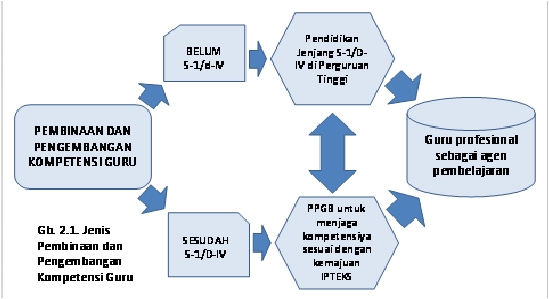 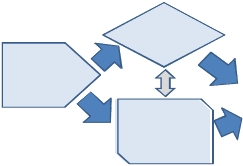 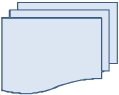 fungsional guru. Pola pembinaan dan pengembangan profesi dan karir guru tersebut diharapkandapat menjadi acuan bagi institusi terkait di dalam melaksanakan tugasnya.Pengembangan profesi dan karir tersebut diarahkan untuk meningkatkan kompetensi dankinerja guru dalam rangka pelaksanaan proses pendidikan dan pembelajaran di kelas dan di luarkelas. Upaya peningkatan kompetensi dan profesionalitas ini harus sejalan dengan upayamemberikan penghargaan, peningkatan kesejahteraan, dan perlindungan terhadap guru. Kegiatan inimenjadi bagian intergral dari pengembangan keprofesian guru secara berkelanjutan.B.Ranah Pengembangan KarirPembinaan dan pengembangan profesi guru merupakan tanggungjawab pemerintah, pemerintahdaerah, penyelenggara satuan pendidikan, asosiasi profesi guru, serta guru secara pribadi. Secaraumum kegiatan itu dimaksudkan untuk memotivasi, memelihara, dan meningkatkan kompetensiguru dalam memecahkan masalah-masalah pendidikan dan pembelajaran, yang berdampak padapeningkatan mutu hasil belajar siswa. Seperti telah dijelaskan sebelumnya, pembinaan danpengembangan karir guru terdiri dari tiga ranah, yaitu: penugasan, kenaikan pangkat, dan promosi.1.PenugasanGuru terdiri dari tiga jenis, yaitu guru kelas, guru mata pelajaran, dan guru bimbingan dankonseling atau konselor. Dalam rangka melaksanakan tugasnya, guru melakukan kegiatan pokokyang mencakup:  merencanakan pembelajaran, melaksanakan pembelajaran,  menilai hasilpembelajaran, membimbing dan melatih peserta didik, dan melaksanakan tugas tambahanyang melekat pada pelaksanaan kegiatan pokok sesuai dengan beban kerja guru.Kegiatan penugasan guru dalam rangka pembelajaran dapat dilakukan di satu sekolahsebagai satuan administrasi pangkalnya dan dapat juga bersifat lintas sekolah. Baik bertugaspada satu sekolah atau lebih, guru dituntut melaksanakan tugas pembelajaran yang diukurdengan beban kerja tertentu, yaitu:a. Beban kerja guru paling sedikit memenuhi 24 (dua puluh empat) jam tatap muka dan palingbanyak 40 (empat puluh) jam tatap muka dalam 1 (satu) minggu pada satu atau lebih satuanpendidikan yang memiliki izin pendirian dari Pemerintah atau Pemerintah Daerah.b. Pemenuhan beban kerja paling sedikit 24 (dua puluh empat) jam tatap muka dan palingbanyak 40 (empat puluh) jam tatap muka dalam 1 (satu) minggu dilaksanakan denganketentuan paling sedikit 6 (enam) jam tatap muka dalam 1 (satu) minggu pada satuanpendidikan tempat tugasnya sebagai guru tetap.c. Guru bimbingan dan konseling atau konselor wajib memenuhi beban mengajar yang setara,yaitu jika mengampu bimbingan dan konseling paling sedikit 150 (seratus lima puluh) pesertadidik per tahun pada satu atau lebih satuan pendidikan.d. Guru pembimbing khusus pada satuan pendidikan yang menyelenggarakan pendidikaninklusi atau pendidikan terpadu wajib memenuhi beban mengajar yang setara, yaitu jikapaling sedikit melaksanakan 6 (enam) jam tatap muka dalam 1 (satu) minggu.e. Menteri dapat menetapkan ekuivalensi beban kerja untuk memenuhi ketentuan beban kerjadimaksud, khusus untuk guru-guru yang: bertugas pada satuan pendidikan layanan khusus,berkeahlian khusus, dan/atau dibutuhkan atas dasar pertimbangan kepentingan nasional.Kebijakan Pengembangan Profesi Guru – Badan PSDMPK-PMP48Agar guru dapat melaksanakan beban kerja yang telah ditetapkan tersebut secara efektif,maka harus dilakukan pengaturan tugas guru berdasarkan jenisnya. Pengaturan tugas gurutersebut dilakukan dengan melibatkan individu dan/atau institusi dengan ketentuan sebagaiberikut.a. Penugasan sebagai Guru Kelas/Mata Pelajaran1)Kepala sekolah/madrasah mengupayakan agar setiap guru dapat memenuhi beban kerjapaling sedikit 24 jam tatap muka per minggu. Apabila pada satuan administrasipangkalnya guru tidak dapat memenuhi beban kerja tersebut, kepala sekolah/madrasahmelaporkan   kepadaDinas   Pendidikan   Provinsi/Kabupaten/Kota   atau   KantorKementerian Agama Kabupaten/Kota.2)3)4)5)6)7)Dinas Pendidikan Provinsi/Kanwil Kementerian Agama mengatur penugasan guru yangbelum memenuhi beban mengajar paling sedikit 24 jam tatap muka per minggu kesatuan pendidikan yang ada dalam lingkungan kewenangannya.Dinas  Pendidikan  Kabupaten/Kota/Kantor  Kementerian  Agama  Kabupaten/Kotamengatur penugasan guru yang belum memenuhi beban mengajar paling sedikit 24 jamtatap muka per minggu ke satuan pendidikan yang ada dalam lingkungankewenangannya.Pimpinan instansi pusat di luar Kementerian Pendidikan Nasional dan KementerianAgama mengatur penugasan guru yang belum memenuhi beban mengajar paling sedikit24 jam tatap muka per minggu ke satuan pendidikan yang ada dalam lingkungankewenangannya.Apabila pengaturan penugasan guru pada butir 2), 3), dan 4) belum terpenuhi, instansiterkait sesuai dengan kewenangan masing-masing berkoordinasi untuk mengaturpenugasan guru pada sekolah/madrasah lain, baik negeri maupun swasta.Berdasarkan hasil koordinasi sebagaimana dimaksud pada butir 5), instansi terkait sesuaikewenangan masing-masing memastikan bahwa setiap guru wajib memenuhi bebanmengajar paling sedikit 6 jam tatap muka pada satuan administrasi pangkal guru danmenugaskan guru pada sekolah/madrasah lain, baik negeri maupun swasta untuk dapatmemenuhi beban mengajar paling sedikit 24 jam tatap muka per minggu.Instansi terkait sesuai kewenangan masing-masing wajib memastikan bahwa guru yangbertugas di daerah khusus, berkeahlian khusus, dan guru yang dibutuhkan atas dasarpertimbangan kepentingan nasional apabila beban kerjanya kurang dari 24 jam tatapmuka per minggu dapat diberi tugas ekuivalensi beban kerja sesuai dengan kondisitempat tugas guru yang bersangkutan setelah mendapat persetujuan MenteriPendidikan Nasional.b. Penugasan sebagai Guru Bimbingan dan Konseling1)Kepala sekolah/madrasah mengupayakan agar setiap guru bimbingan dan konselingdapat memenuhi beban membimbing paling sedikit 150 peserta didik per tahun. Apabilapada satuan administrasi pangkalnya guru tidak dapat memenuhi beban membimbingtersebut, kepala sekolah/madrasah melaporkan kepada dinas Pendidikan Provinsi/Kabupaten/Kota atau Kantor Kementerian Agama Kabupaten/Kota.Kebijakan Pengembangan Profesi Guru – Badan PSDMPK-PMP492)3)4)5)6)Dinas Pendidikan Provinsi/Kanwil Kementerian Agama mengatur penugasan gurubimbingan dan konseling yang belum memenuhi beban membimbing bimbingan dankonseling paling sedikit 150 peserta didik per tahun ke satuan pendidikan yang adadalam lingkungan kewenangannya.Dinas  Pendidikan  Kabupaten/Kota/Kantor  Kementerian  Agama  Kabupaten/Kotamengatur penugasan guru bimbingan dan konseling yang belum memenuhi bebanmembimbing paling sedikit 150 peserta didik per tahun ke satuan pendidikan yang adadalam lingkungan kewenangannya.Pimpinan instansi pusat di luar Kementerian Pendidikan Nasional dan KementerianAgama mengatur penugasan guru bimbingan dan konseling yang belum memenuhibeban membimbing paling sedikit 150 peserta didik per tahun ke satuan pendidikanyang ada dalam lingkungan kewenangannya.Apabila pengaturan penugasan guru bimbingan dan konseling pada butir 2), 3), dan 4)belum  terpenuhi,  instansi  terkait  sesuai  dengan  kewenangan  masing-masingberkoordinasi untuk mengatur penugasan guru bimbingan dan konseling padasekolah/madrasah lain, baik negeri maupun swasta.Berdasarkan hasil koordinasi sebagaimana dimaksud pada butir 5), instansi terkait sesuaikewenangan masing-masing memastikan bahwa setiap guru bimbingan dan konselingwajib memenuhi beban membimbing paling sedikit 40 peserta didik pada satuanadministrasi pangkal guru dan menugaskan guru bimbingan dan konseling padasekolah/madrasah lain, baik negeri maupun swasta untuk dapat memenuhi bebanmembimbing paling sedikit 150 peserta didik per tahun.Instansi terkait sesuai kewenangan masing-masing wajib memastikan bahwa guru yangbertugas di daerah khusus, berkeahlian khusus, dan guru yang dibutuhkan atas dasarpertimbangan kepentingan nasional, apabila beban mengajarnya kurang dari 24 jam tatapmuka per minggu atau sebagai guru bimbingan dan konseling yang membimbing kurang dari150 peserta didik per tahun dapat diberi tugas ekuivalensi beban kerja sesuai dengan kondisitempat tugas guru yang bersangkutan setelah mendapat persetujuan kementerianpendidikan. Hal ini masih dalam proses penelaahan yang saksama. Guru berhak dan wajibmengembangkan dirinya secara berkelanjutan sesuai dengan perkembangan IPTEKS. Kepalasekolah/madrasah wajib memberi kesempatan secara adil dan merata kepada guru untukmengikuti kegiatan pengembangan keprofesian berkelanjutan.c. Guru dengan Tugas Tambahan1)2)Guru dengan tugas tambahan sebagai kepala satuan pendidikan wajib mengajar palingsedikit 6 (enam) jam tatap muka dalam 1 (satu) minggu atau membimbing 40 (empatpuluh) peserta didik bagi kepala satuan pendidikan yang berasal dari guru bimbingandan konseling atau konselor.Guru dengan tugas tambahan sebagai wakil kepala satuan pendidikan wajib mengajarpaling sedikit 12 (dua belas) jam tatap muka dalam 1 (satu) minggu atau membimbing80 (delapan puluh) peserta didik bagi wakil kepala satuan pendidikan yang berasal dariguru bimbingan dan konseling atau konselor.Kebijakan Pengembangan Profesi Guru – Badan PSDMPK-PMP503)4)5)6)7)Guru dengan tugas tambahan sebagai ketua program keahlian wajib mengajar palingsedikit 12 (dua belas) jam tatap muka dalam 1 (satu) minggu.Guru dengan tugas tambahan sebagai kepala perpustakaan satuan pendidikan wajibmengajar paling sedikit 12 (dua belas) jam tatap muka dalam 1 (satu) minggu.Guru dengan tugas tambahan sebagai kerja kepala laboratorium, bengkel, atau unitproduksi satuan pendidikan wajib mengajar paling sedikit 12 (dua belas) jam tatap mukadalam 1 (satu) minggu.Guru yang ditugaskan menjadi pengawas satuan pendidikan, pengawas mata pelajaran,atau pengawas kelompok mata pelajaran wajib melakukan tugas pembimbingan danpelatihan profesional guru dan pengawasan yang ekuivalen dengan paling sedikit 24(dua puluh empat) jam pembelajaran tatap muka dalam 1 (satu) minggu.Guru yang diangkat dalam jabatan pengawas satuan pendidikan wajib melaksanakantugas  sebagai  pendidik,  dengan  ketentuan     berpengalamansebagai  gurusekurangkurangnya delapan tahun atau kepala sekolah sekurang-kurangnya 4 (empat)tahun,   memenuhi persyaratan akademik sebagai guru sesuai dengan peraturanperundang-undangan, memiliki Sertifikat Pendidik, dan melakukan tugas pembimbingandan pelatihan profesional Guru dan tugas pengawasan.Pada sisi lain, guru memiliki peluang untuk mendapatkan penugasan dalam aneka jenis. Didalam PP No. 74 Tahun 2008 disebutkan bahwa guru yang diangkat oleh pemerintah ataupemerintah daerah dapat ditempatkan pada jabatan struktural sesuai dengan ketentuanperaturan perundang-undangan. Penempatan guru pada jabatan struktural dimaksud dapatdilakukan setelah yang bersangkutan bertugas sebagai guru paling singkat selama delapantahun. Guru yang ditempatkan pada jabatan struktural itu dapat ditugaskan kembali sebagaiguru dan mendapatkan hak-hak guru sesuai dengan ketentuan peraturan perundang-undangan.Guru yang ditempatkan pada jabatan struktural kehilangan haknya untuk memperolehtunjangan profesi, tunjangan fungsional, tunjangan khusus, dan maslahat tambahan. Hak-hakguru dimaksud berupa tunjangan profesi dan tunjangan fungsional diberikan sebesar tunjanganprofesi dan tunjangan fungsional berdasarkan jenjang jabatan sebelum guru yang bersangkutanditempatkan pada jabatan struktural.2.PromosiKegiatan pengembangan dan pembinaan karir yang kedua adalah promosi. Promosi dimaksud dapatberupa penugasan sebagai guru pembina, guru inti, instruktur, wakil kepala sekolah, kepala sekolah,pengawas sekolah, dan sebagainya. Kegiatan promosi ini harus didasari atas pertimbangan prestasidan dedikasi tertentu yang dimiliki oleh guru.Peraturan Pemerintah No. 74 tentang Guru mengamanatkan bahwa dalam melaksanakantugas keprofesian, guru berhak mendapatkan promosi sesuai dengan tugas dan prestasi kerja.Promosi dimaksud meliputi kenaikan pangkat dan/atau kenaikan jenjang jabatan fungsional.Kebijakan Pengembangan Profesi Guru – Badan PSDMPK-PMP51C.Kenaikan PangkatDalam rangka pengembangan karir guru, Permenneg PAN dan RB Nomor 16 Tahun 2009 telahmenetapkan 4 (empat) jenjang jabatan fungsional guru dari yang terrendah sampai dengan yangtertinggi, yaitu Guru Pertama, Guru Muda, Guru Madya, dan Guru Utama. Penjelasan tentang jenjangjabatan fungsional guru dari yang terendah sampai dengan yang tertinggi beserta jenjangkepengkatan dan persyaratan angka kredit untuk kenaikan pangkat dan jabatan tersebut telahdijelaskan pada bagian sebelumnya.Kenaikan pangkat dan jabatan fungsional guru dalam rangka pengembangan karir merupakangabungan dari angka kredit unsur utama dan penunjang ditetapkan sesuai dengan Permenneg PANdan BR Nomor 16 Tahun 2009. Tugas-tugas guru yang dapat dinilai dengan angka kredit untukkeperluan kenaikan pangkat dan/atau jabatan fungsional guru mencakup unsur utama dan unsurpenunjang. Unsur utama kegiatan yang dapat dinilai sebagai angka kredit dalam kenaikan pangkatguru terdiri atas: (a) pendidikan, (b) pembelajaran/pembimbingan dan tugas tambahan dan/atautugas lain yang relevan dengan fungsi sekolah/madrasah, dan (c) pengembangan keprofesianberkelanjutan (PKB).1. PendidikanUnsur kegiatan pendidikan yang dapat dinilai sebagai angka kredit dalam kenaikan pangkat guruterdiri atas:a. Mengikuti pendidikan formal dan memperoleh gelar/ijazah.Angka kredit gelar/ijazah yang diperhitungkan sebagai unsur utama tugas guru dan sesuaidengan bidang tugas guru, yaitu:1) 100 untuk Ijazah S-1/Diploma IV;2) 150 untuk Ijazah S-2; atau3) 200 untuk Ijazah S-3.Apabila seseorang guru mempunyai gelar/ijazah lebih tinggi yang sesuai dengan sertifikatpendidik/keahlian dan bidang tugas yang diampu, angka kredit yang diberikan adalah sebesarselisih antara angka kredit yang pernah diberikan berdasarkan gelar/ijazah lama denganangka kredit gelar/ijazah yang lebih tinggi tersebut. Bukti fisik yang dijadikan dasar penilaianadalah fotokopi ijazah yang disahkan oleh pejabat yang berwenang, yaitu dekan atau ketuasekolah tinggi atau direktur politeknik pada perguruan tinggi yang bersangkutan.b. Mengikuti pelatihan prajabatan dan program induksi.Sertifikat pelatihan prajabatan dan program induksi diberi angka kredit 3. Bukti fisikkeikutsertaan pelatihan prajabatan yang dijadikan dasar penilaian adalah fotokopi surat tandatamat  pendidikan  dan  pelatihan  (STTPP)  prajabatan  yang  disahkan  oleh  kepalasekolah/madrasah yang bersangkutan. Bukti fisik keikutsertaan program induksi yangdijadikan dasar penilaian adalah fotokopi sertifikat program induksi yang disahkan oleh kepalasekolah/madrasah yang bersangkutan.2. Pengembangan ProfesiBerdasarkan Permenneg PAN dan RB No. 16 Tahun 2009 tentang Jabatan Fungsional Guru danAngka  Kreditnya  yang  dimaksudkan  pengembangan  keprofesian  berkelanjutan  adalahKebijakan Pengembangan Profesi Guru – Badan PSDMPK-PMP52pengembangan kompetensi guru yang dilaksanakan sesuai dengan kebutuhan, bertahap,berkelanjutan untuk meningkatkan profesionalitasnya. Guru Pertama dengan pangkat PenataMuda golongan ruang III/a sampai dengan Guru Utama dengan pangkat Pembina Utama golonganruang IV/e wajib melaksanakan kegiatan pengembangan keprofesian berkelanjutan, yaitupengembangan diri, publikasi ilmiah, dan/atau pengembangan karya inovatif.Jenis kegiatan untuk pengembangan keprofesian berkelanjutan meliputi pengembangan diri(diklat fungsional dan kegiatan kolektif guru), publikasi ilmiah (hasil penelitian atau gagasaninovatif pada bidang pendidikan formal, dan buku teks pelajaran, buku pengayaan dan pedomanguru), karya inovatif (menemukan teknologi tepat guna; menemukan atau menciptakan karyaseni; membuat atau memodifikasi alat pelajaran; dan mengikuti pengembangan penyusunanstandar, pedoman, soal, dan sejenisnya).Persyaratan atau angka kredit minimal bagi guru yang akan naik jabatan/pangkat darisubunsur pengembangan keprofesian berkelanjutan untuk masing-masing pangkat/golonganadalah sebagai berikut:a. Guru golongan III/a ke golongan III/b, subunsur pengembangan diri sebesar 3 (tiga) angkakredit.b. Guru golongan III/b ke golongan III/c, subunsur pengembangan diri sebesar 3 (tiga) angkakredit, dan subunsur publikasi ilmiah dan/atau karya inovatif sebesar 4 (empat) angka kredit.c. Guru golongan III/c ke golongan III/d, subunsur pengembangan diri sebesar 3 (tiga) angkakredit, dan subunsur publikasi ilmiah dan/atau karya inovatif sebesar 6 (enam) angka kredit.d. Guru golongan III/d ke golongan IV/a, subunsur pengembangan diri sebesar 4 (empat) angkakredit dan subunsur publikasi ilmiah dan/atau karya inovatif sebesar 8 (delapan) angka kredit.Bagi guru golongan tersebut sekurang-kurangnya mempunyai 1 (satu) laporan hasil penelitiandari subunsur publikasi ilmiah.e. Guru golongan IV/a ke golongan IV/b, subunsur pengembangan diri sebesar 4 (empat) angkakredit dan subunsur publikasi ilmiah dan/atau karya inovatif sebesar 12 (dua belas) angkakredit. Bagi guru golongan tersebut, sekurang-kurangnya mempunyai 1 (satu) laporan hasilpenelitian dan 1 (satu) artikel yang dimuat di jurnal yang ber-ISSN.f. Guru golongan IV/b ke golongan IV/c, subunsur pengembangan diri sebesar 4 (empat) angkakredit dan subunsur publikasi ilmiah dan/atau karya inovatif sebesar 12 (dua belas) angkakredit. Bagi guru golongan tersebut, sekurang-kurangnya mempunyai 1 (satu) laporan hasilpenelitian dan 1 (satu) artikel yang dimuat di jurnal yang ber-ISSN.g. Guru golongan IV/c ke golongan IV/d, subunsur pengembangan diri sebesar 5 (lima) angkakredit dan subunsur publikasi ilmiah dan/atau karya inovatif sebesar 14 (empat belas) angkakredit. Bagi guru golongan tersebut, sekurang-kurangnya dari subunsur publikasi ilmiahmempunyai 1 (satu) laporan hasil penelitian dan 1 (satu) artikel yang dimuat di jurnal yang berISSN serta 1 (satu) buku pelajaran atau buku pendidikan yang ber ISBN.h. Guru golongan IV/d ke golongan IV/e, subunsur pengembangan diri sebesar 5 (lima) angkakredit dan subunsur publikasi ilmiah dan/atau karya inovatif sebesar 20 (dua puluh) angkakredit. Bagi guru golongan tersebut, sekurang-kurangnya dari subunsur publikasi ilmiahKebijakan Pengembangan Profesi Guru – Badan PSDMPK-PMP53mempunyai 1 (satu) laporan hasil penelitian dan 1 (satu) artikel yang dimuat di jurnal yang berISSN serta 1 (satu) buku pelajaran atau buku pendidikan yang ber ISBN.i. Bagi Guru Madya, golongan IV/c, yang akan naik jabatan menjadi Guru Utama, golongan IV/d,selain membuat PKB sebagaimana pada poin g diatas juga wajib melaksanakan presentasiilmiah.3. Unsur PenunjangUnsur penunjang tugas guru adalah suatu kegiatan yang dilakukan oleh seorang guru untukmendukung kelancaran pelaksanaan tugas utamanya sebagai pendidik. Unsur penunjang tugasguru meliputi berbagai kegiatan seperti berikut ini.a. Memperoleh gelar/ijazah yang tidak sesuai dengan bidang yang diampunya.Guru yang memperoleh gelar/ijazah, namun tidak sesuai dengan bidang yang diampunyadiberikan angka kredit sebagai unsur penunjang dengan angka kredit sebagai berikut.1) Ijazah S-1 diberikan angka kredit 5;2) Ijazah S-2 diberikan angka kredit 10; dan3) Ijazah S-3 diberikan angka kredit 15.Bukti fisik yang dijadikan dasar penilaian adalah fotokopi ijazah yang disahkan oleh pejabatyang berwenang, yaitu dekan atau ketua sekolah tinggi atau direktur politeknik padaperguruan tinggi yang bersangkutan. Surat keterangan belajar/surat ijin belajar/surat tugasbelajar dari kepala dinas yang membidangi pendidikan atau pejabat yang menanganikepegawaian serendah-rendahnya Eselon II. Bagi guru di lingkungan Kementerian Agama,surat keterangan belajar/surat ijin belajar/surat tugas belajar tersebut berasal dari pejabatyang berwenang serendah-rendahnya Eselon II.b. Melaksanakan kegiatan yang mendukung tugas guruKegiatan yang mendukung tugas guru yang dapat diakui angka kreditnya harus sesuai dengankriteria dan dilengkapi dengan bukti fisik. Kegiatan tersebut di antaranya:1) Membimbing siswa dalam praktik kerja nyata/praktik industri/ekstrakurikuler dan yangsejenisnya2) Sebagai pengawas ujian, penilaian dan evaluasi terhadap proses dan hasil belajar tingkatnasional.3) Menjadi pengurus/anggota organisasi profesi4) Menjadi anggota kegiatan pramuka dan sejenisnya5) Menjadi tim penilai angka kredit6) Menjadi tutor/pelatih/instruktur/pemandu atau sejenisnya.c.  Memperoleh penghargaan/tanda jasaPenghargaan/tanda jasa adalah tanda kehormatan yang diberikan oleh pemerintah ataunegara asing atau organisasi ilmiah atau organisasi profesi atas prestasi yang dicapai seorangguru dalam pengabdian kepada nusa, bangsa, dan negara di bidang pendidikan. Tanda jasadalam bentuk Satya Lencana Karya Satya adalah penghargaan yang diberikan kepada guruberdasarkan prestasi dan masa pengabdiannya dalam waktu tertentu. Penghargaan lain yangdiperoleh guru karena prestasi seseorang dalam pengabdiannya kepada nusa, bangsa, danKebijakan Pengembangan Profesi Guru – Badan PSDMPK-PMP54negara di bidang pendidikan/kemanusiaan/kebudayaan. Prestasi kerja tersebut dicapaikarena pengabdiannya secara terus menerus dan berkesinambungan dalam waktu yang relatiflama. Guru yang mendapat penghargaan dalam lomba guru berprestasi tingkat nasional,diberikan angka kredit tambahan untuk kenaikan jabatan/pangkat.Latihan dan Renungan1.2.3.4.5.Apa perbedaan utama antara pengembangan keprofesian dan pengembangan karir guru?Mengapa pengembangan keprofesian guru dikaitkan dengan jabatan fungsionalnya?Apa perbedaan utama pengembangan guru yang belum S1/D-IV dan belum bersertifikatpendidik dengan yang sudah memilikinya?Sebutkan jenis-jenis pengembangan karir guru!Apa perbedaan utama pengembangan keprofesian berbasis lembaga dengan yang berbasisindividu?Kebijakan Pengembangan Profesi Guru – Badan PSDMPK-PMP55Kegiatan Belajar 5 : PERLINDUNGAN DAN PENGHARGAANTopik ini berkaitan dengan perlindungan dan penghargaan guru. Materisajian terutama berkaitan dengan konsep, prinsip atau asas, dan jenis-jenis   penghargaan   dan   perlindungan   kepada   guru,   termasukkesejahteraannya. Peserta PLPG diminta mengikuti materi pembelajaransecara individual, melaksanakan diskusi kelompok, menelaah kasus,membaca regulasi yang terkait, menjawab soal latihan, dan melakukanrefleksi.A.PengantarJumlah guru yang banyak dengan sebaran yang sangat luas merupakan potensi bagi mereka untukmendidik anak bangsa di seluruh Indonesia secara nyaris tanpa batas akses geografis, sosial,ekonomi, dan kebudayaan. Namun demikian, kondisi ini yang menyebakan sebagian guruterbelenggu dengan fenomena sosial, kultural, psikologis, ekonomis, kepegawaian, dan lain-lain.Fenomena ini bersumber dari apresiasi dan pencitraan masyarakat terhadap guru belumbegitu baik, serta perlindungan hukum, perlindungan profesi, perlindungan kesejahteraan, danperlindungan keselamatan dan kesehatan kerja bagi mereka belum optimum. Sejarah pendidikan diIndonesia menunjukkan bahwa perlakuan yang cenderung diskriminatif terhadap sebagian guru telahberlangsung sejak zaman pemerintah kolonial Belanda. Hal ini membangkitkan kesadaran untukterus mengupayakan agar guru mempunyai status atau harkat dan martabat yang jelas danmendasar. Hasilnya antara lain adalah terbentuknya Undang-Undang (UU) Nomomor 14 Tahun 2005tentang Guru dan Dosen.Diundangkannya UU No. 14 tahun 2005 tentang Guru dan Dosen merupakan langkah majuuntuk mengangkat harkat dan martabat guru, khususnya di bidang perlindungan hukum bagi mereka.Materi perlindungan hukum terhadap guru mulai mengemuka dalam UU No. 2 Tahun 1989 tentangSistem Pendidikan Nasional. UU ini diperbaharui dan kemudian diganti dengan UU No. 20 tahun 2003tentang Sistem Pendidikan Nasional. Penjabaran pelaksanaan perlindungan hukum bagi guru itupernah diatur dalam Peraturan Pemerintah (PP) No. 38 Tahun 1992 tentang Tenaga Kependidikan. Didalam PP ini perlindungan hukum bagi guru meliputi perlindungan untuk rasa aman, perlindunganterhadap pemutusan hubungan kerja, dan perlindungan terhadap keselamatan dan kesehatan kerja.Sejak lahirnya UU No. 14 Tahun 2005 dan PP No. 74 Tahun 2008, dimensi perlindungan gurumendapatkan tidik tekan yang lebih kuat. Norma perlindungan hukum bagi guru tersebut di ataskemudian diperbaharui, dipertegas, dan diperluas spektrumnya dengan diundangkannya UU No. 14tahun 2005. Dalam UU ini, ranah perlindungan terhadap guru meliputi perlindungan hukum,perlindungan profesi, serta perlindungan keselamatan dan kesehatan kerja. Termasuk juga didalamnya perlindungan atas Hak atas Kekayaan Intelektual atau HaKI.Sepanjang berkaitan dengan hak guru atas beberapa dimensi perlindungan sebagaimanadimaksudkan di atas, sampai sekarang belum ada rumusan komprehensif mengenai standar operasidan prosedurnya. Atas dasar itu, perlu dirumuskan standar yang memungkinkan terwujudnyaKebijakan Pengembangan Profesi Guru – Badan PSDMPK-PMP56perlindungan hukum, perlindungan profesi, perlindungan keselamatan dan kesehatan kerja, sertaperlindungan atas Hak atas Kekayaan Intelektual atau HaKI bagi guru.B.Definisi1.2.3.4.5.6.7.8.9.Perlindungan bagi guru adalah  usaha pemberian perlindungan hukum, perlindunganprofesi, dan perlindungan keselamatan dan kesehatan kerja, serta perlindungan HaKI yangdiberikan kepada guru, baik berstatus sebagai PNS maupun bukan PNS.Perlindungan hukum adalah upaya melakukan perlindungan kepada guru dari tindakkekerasan, ancaman, perlakuan diskriminatif, intimidasi atau perlindungan hukum atauperlakuan tidak adil dari pihak peserta didik, orang tua peserta didik, masyarakat, birokrasiatau pihak lain.Perlindungan profesi adalah upaya memberi perlindungan yang mencakup perlindunganterhadap PHK yang tidak sesuai dengan peraturan perundang-undangan, pemberianimbalan yang tidak wajar, pembatasan dalam penyampaian pandangan, pelecehanterhadap profesi dan pembatasan/pelarangan lain yang dapat menghambat guru dalammelaksanakan tugas.Perlindungan keselamatan dan kesehatan kerja (K3) kepada guru mencakup perlindunganterhadap risiko gangguan keamanan kerja, kecelakaan kerja, kebakaran pada waktu kerja,bencana alam, kesehatan lingkungan kerja, dan/atau risiko lain.Perlindungan HaKI adalah pengakuan atas kekayaan intelektual sebagai karya atau prestasiyang dicapai oleh guru dengan cara melegitimasinya sesuai dengan peraturan perundang-undangan.Perjanjian kerja adalah perjanjian yang dibuat dan disepakati bersama antarapenyelenggara dan/atau satuan pendidikan dengan guru.Kesepakatan kerja bersama merupakan kesepakatan yang dibuat dan disepakati bersamasecara tripartit, yaitu penyelenggara dan/atau satuan pendidikan, guru, dan DinasPendidikan atau Dinas Ketenagakerjaan pada wilayah administratif tempat guru bertugas.Bantuan hukum adalah jasa hukum  yang diberikan secara cuma-cuma dalam bentukkonsultasi hukum oleh LKHB mitra, asosiasi atau organisasi profesi guru, dan pihak lainkepada guru.Advokasi adalah upaya-upaya yang dilakukan dalam rangka pemberian perlindunganhukum, perlindungan profesi, perlindungan keselamatan dan kesehatan kerja, sertaperlindungan HaKI bagi guru. Advokasi umumnya dilakukan melalui kolaborasi beberapalembaga, organisasi, atau asosiasi yang memiliki kepedulian dan semangat kebersamaanuntuk mencapai suatu tujuan.10. Mediasi adalah proses penyelesaian sengketa guru berdasarkan perundingan yangmelibatkan guru LKBH mitra, asosiasi atau organisasi profesi guru, dan pihak lain sebagaimediator dan diterima oleh para pihak yang bersengketa untuk membantu mencaripenyelesaian yang dapat diterima oleh pihak-pihak yang bersengketa. Mediator tidakmempunyai kewenangan membuat keputusan selama perundingan.Kebijakan Pengembangan Profesi Guru – Badan PSDMPK-PMP57C.Perlindungan Atas Hak-hak GuruBerlandaskan UUD 1945 dan UU No 9 tahun 1999 Pasal 3 ayat 2 tentang Hak Asasi Manusia (HAM),bahwa setiap orang berhak atas pengakuan, jaminan, perlindungan dan perlakuan hukum yang adilserta mendapat kepastian hukum dan perlakuan yang sama di depan hukum. Sesuai dengan politikhukum UU tersebut, bahwa manusia sebagai mahluk ciptaan Tuhan Yang Maha Esa yangmengemban tugas mengelola dan memelihara alam semesta dengan penuh ketakwaan dan tanggungjawab untuk kesejahteraan umat manusia. Oleh pencipta-Nya, manusia dianugerahi hak asasi untukmenjamin keberadaan harkat dan martabat, kemuliaan dirinya serta keharmonisan lingkungan.Bahwa hak asasi manusia, termasuk hak-hak guru, merupakan hak dasar yang secara koderatimelekat pada diri manusia, bersifat universal dan langgeng. Oleh karena itu hak-hak manusia,termasuk hak-hak guru harus dilindungi, dihormati, dipertahankan dan tidak boleh diabaikan,dikurangi atau dirampas oleh siapapun. Bahwa bangsa Indonesia sebagai anggota PerserikatanBangsa-Bangsa (PBB) mengemban tanggung jawab moral dan hukum untuk menjunjung tinggi danmelaksanakan deklarasi universal tentang hak asasi manusia yang ditetapkan oleh PBB serta berbagaiinstrumen internasional lainnya mengenai HAM yang telah diterima oleh Indonesia. Di samping hakasasi manusia juga dikenal kewajiban dasar manusia yang meliputi: (1) kepatuhan terhadapperundang-undangan, (2) ikut serta dalam upaya pembelaan negara, (3) wajib menghormati hak-hakasasi manusia, moral, etika dan tata tertib kehidupan bermasyarakat, berbangsa dan bernegara.Selanjutnya, sebagai wujud tuntutan reformasi (demokrasi, desentralisasi, dan HAM), maka hak asasimanusia dimasukkan dalam UUD 1945.Salah satu hak guru adalah hak memperoleh perlindungan dalam melaksanakan tugas dan hakatas kekayaan intelektual. Pada Pasal 39 UU Nomor 14 Tahun 2005 tentang Guru dan Dosen, Bagian7 tentang Perlindungan, disebutkan bahwa banyak pihak wajib memberikan perlindungan kepadaguru, berikut ranah perlindungannya seperti berikut ini.1.2.3.4.5.Pemerintah, pemerintah daerah, masyarakat, organisasi profesi, dan/atau satuan pendidikanwajib memberikan perlindungan terhadap guru dalam pelaksanaan tugas.Perlindungan tersebut meliputi perlindungan hukum, perlindungan profesi dan perlindungankeselamatan dan kesehatan kerja.Perlindungan hukum mencakup perlindungan terhadap tindak kekerasan, ancaman, perlakuandiskriminatif, diskriminatif, intimidasi atau perlakuan tidak adil dari pihak peserta didik, orangtua peserta didik, masyarakat, birokrasi atau pihak lain.Perlindungan profesi mencakup perlindungan terhadap PHK yang tidak sesuai dengan peraturanperundang-undangan, pemberian imbalan yang tidak wajar, pembatasan dalam penyampaianpandangan, pelecehan terhadap profesi dan pembatasan/pelarangan lain yang dapatmenghambat guru dalam melaksanakan tugas.Perlindungan keselamatan dan kesehatan kerja mencakup perlindungan terhadap resikogangguan keamanan kerja, kecelakaan kerja, kebakaran pada waktu kerja, bencana alam,kesehatan lingkungan kerja dan/atau resiko lain.Berdasarkan amanat Pasal 39 UU Nomor 14 Tahun 2005 tentang Guru dan Dosen sepertidisebutkan di atas, dapat dikemukakan ranah perlindungan hukum bagi guru. Frasa perlindunganKebijakan Pengembangan Profesi Guru – Badan PSDMPK-PMP58hukum yang dimaksudkan di sini mencakup semua dimensi yang terkait dengan upaya mewujudkankepastian hukum, kesehatan, keamanan, dan kenyamanan bagi guru dalam menjalankan tugas-tugasprofesionalnya.1. Perlindungan hukumSemua guru harus dilindungi secara hukum dari segala anomali atau tindakan semena-mena dariyang mungkin atau berpotensi menimpanya dari pihak-pihak yang tidak bertanggungjawab.Perlindungan hukum dimaksud meliputi perlindungan yang muncul akibat tindakan dari pesertadidik, orang tua peserta didik, masyarakat, birokrasi atau pihak lain, berupa:a.b.c.d.e.tindak kekerasan,ancaman, baik fisik maupun psikologisperlakuan diskriminatif,intimidasi, danperlakuan tidak adil2. Perlindungan profesiPerlindungan profesi mencakup perlindungan terhadap pemutusan hukubungan kerja (PHK) yangtidak sesuai dengan peraturan perundang-undangan, pemberian imbalan yang tidak wajar,pembatasan   dalam   penyampaian   pandangan,   pelecehan   terhadap   profesi   danpembatasan/pelarangan lain yang dapat menghambat guru dalam melaksanakan tugas. Secararinci, subranah perlindungan profesi dijelaskan berikut ini.a.b.c.d.e.f.g.Penugasan guru pada satuan pendidikan harus sesuai dengan bidang keahlian, minat, danbakatnya.Penetapan salah atau benarnya tindakan guru dalam menjalankan tugas-tugas profesionaldilakukan dengan mempertimbangkan pendapat Dewan Kehormatan Guru Indonesia.Penempatan dan penugasan guru didasari atas perjanjian kerja atau kesepakatan kerjabersama.Pemberian sanksi pemutusan hubungan kerja bagi guru harus mengikuti prosedursebagaimana diatur dalam peraturan perundang-undangan atau perjanjian kerja ataukesepakatan kerja bersama.Penyelenggara atau kepala satuan pendidikan formal wajib melindungi guru dari praktikpembayaran imbalan yang tidak wajar.Setiap guru memiliki kebebasan akademik untuk menyampaikan pandangan.Setiap guru memiliki kebebasan untuk:mengungkapkan ekspresi,mengembangkan kreatifitas, danmelakukan inovasi baru yang memiliki nilai tambah tinggi dalam proses pendidikan danpembelajaran.h.i.j.Setiap guru harus terbebas dari tindakan pelecehan atas profesinya dari peserta didik,orang tua peserta didik, masyarakat, birokrasi, atau pihak lain.Setiap guru yang bertugas di daerah konflik harus terbebas dari pelbagai ancaman, tekanan,dan rasa tidak aman.Kebebasan dalam memberikan penilaian kepada peserta didik, meliputi:substansi,prosedur,Kebijakan Pengembangan Profesi Guru – Badan PSDMPK-PMP59instrumen penilaian, dankeputusan akhir dalam penilaian.k.Ikut menentukan kelulusan peserta didik, meliputi:penetapan taraf penguasaan kompetensi,standar kelulusan mata pelajaran atau mata pelatihan, danmenentukan kelulusan ujian keterampilan atau kecakapan khusus.l.Kebebasan untuk berserikat dalam organisasi atau asosiasi profesi, meliputi:mengeluarkan pendapat secara lisan atau tulisan atas dasar keyakinan akademik,memilih dan dipilih sebagai pengurus organisasi atau asosiasi profesi guru, danbersikap kritis dan obyektif terhadap organisasi profesi.m.Kesempatan untuk berperan dalam penentuan kebijakan pendidikan formal, meliputi:akses terhadap sumber informasi kebijakan,partisipasi dalam pengambilan kebijakan pendidikan pada tingkat satuan pendidikanformal, danmemberikan masukan dalam penentuan kebijakan pada tingkat yang lebih tinggi atasdasar pengalaman terpetik dari lapangan.3. Perlindungan Kesehatan dan Keselamatan KerjaPerlindungan keselamatan dan kesehatan kerja mencakup perlindungan terhadap resikogangguan keamanan kerja, kecelakaan kerja, kebakaran pada waktu kerja, bencana alam,kesehatan lingkungan kerja, dan/atau resiko lain. Beberapa hal krusial yang terkait denganperlindungan keselamatan dan kesehatan kerja, termasuk rasa aman bagi guru dalam bertugas,yaitu:a. Hak memperoleh rasa aman dan jaminan keselamatan dalam melaksanakan tugas harusmampu diwujudkan oleh pengelola satuan pendidikan formal, pemerintah dan pemerintahdaerah.b. Rasa aman dalam melaksanakan tugas, meliputi jaminan dari ancaman psikis dan fisik daripeserta didik, orang tua/wali peserta didik, atasan langsung, teman sejawat, dan masyarakatluas.c.  Keselamatan dalam melaksanakan tugas, meliputi perlindungan terhadap:resiko gangguan keamanan kerja,resiko kecelakaan kerja,resiko kebakaran pada waktu kerja,resiko bencana alam, kesehatan lingkungan kerja, dan/atauresiko lain sebagaimana diatur dalam peraturan perundang-undangan mengenaiketenagakerjaan.d. Terbebas dari tindakan resiko gangguan keamanan kerja dari peserta didik, orang tua pesertadidik, masyarakat, birokrasi, atau pihak lain.e. Pemberian asuransi dan/atau jaminan pemulihan kesehatan yang ditimbulkan akibat:kecelakaan kerja,kebakaran pada waktu kerja,bencana alam,kesehatan lingkungan kerja, dan/atauKebijakan Pengembangan Profesi Guru – Badan PSDMPK-PMP60resiko lain.f.Terbebas dari multiancaman, termasuk ancaman terhadap kesehatan kerja, akibat:bahaya yang potensial,kecelakaan akibat bahan kerja,keluhan-keluhan sebagai dampak ancaman bahaya,frekuensi penyakit yang muncul akibat kerja,resiko atas alat kerja yang dipakai, danresiko yang muncul akibat lingkungan atau kondisi tempat kerja.4. Perlindungan Hak Atas Kekayaan IntelektualPengakuan HaKI di Indonesia telah dilegitimasi oleh peraturan perundang-undangan, antara lainUndang-Undang Merk, Undang-Undang Paten, dan Undang-Undang Hak Cipta. HaKI terdiri daridua kategori yaitu: Hak Cipta dan Hak Kekayaan Industri. Hak Kekayaan Industri meliputi Paten,Merek, Desain Industri, Desain Tata Letak Sirkuit Terpadu, Rahasia Dagang dan VarietasTanaman. Bagi guru, perlindungan HaKI dapat mencakup:a.b.c.d.e.f.hak cipta atas penulisan buku,hak cipta atas makalah,hak cipta atas karangan ilmiah,hak cipta atas hasil penelitian,hak cipta atas hasil penciptaan,hak cipta atas hasil karya seni maupun penemuan dalam bidang ilmu pengetahuan, teknologidan seni, serta sejenisnya, dan;g.  hak paten atas hasil karya teknologiSeringkali karya-karya guru terabaikan, dimana karya mereka itu seakan-akan menjadiseakan-akan makhluk tak bertuan, atau paling tidak terdapat potensi untuk itu. Oleh karena itu,dimasa depan pemahaman guru terhadap HaKI ini harus dipertajam.D.Jenis-jenis Upaya Perlindungan Hukum bagi Guru1. KonsultasiKetika menghadapi masalah dari sisi perlindungan hukum, perlindungan profesi, perlindunganketenagakerjaan, dan perlindungan HaKI, guru dapat berkonsultasi kepada pihak-pihak yangkompeten. Konsultasi itu dapat dilakukan kepada konsultan hukum, penegak hukum, atau pihak-pihak lain yang dapat membantu menyelesaikan persoalan yang dihadapi oleh guru tersebut.Konsultasi merupakan tindakan yang bersifat personal antara suatu pihak tertentu yangdisebut dengan klien, dengan pihak lain yang merupakan konsultan, yang memberikanpendapatnya kepada klien untuk memenuhi keperluan dan kebutuhan kliennya. Konsultanhanya bersifat memberikan pendapat hukum, sebagaimana diminta oleh kliennya. Keputusanmengenai penyelesaian sengketa tersebut akan diambil sendiri oleh para pihak meskipunadakalanya pihak konsultan juga diberikan kesempatan untuk merumuskan bentuk-bentukpenyelesaian sengketa yang dikehendaki oleh para pihak yang bersengketa tersebut.Misalnya, seorang guru berkonsultasi dengan pengacara pada salah satu LKBH, penegakhukum, orang yang ahli, penasehat hukum, dan sebagainya berkaitan dengan masalahKebijakan Pengembangan Profesi Guru – Badan PSDMPK-PMP61pembayaran gaji yang tidak layak, keterlambatan pembayaran gaji, pemutusan hubungan kerjasecara sepihak, dan lain-lain. Pihak-pihak yang dimintai pendapat oleh guru ketika berkonsultasitidak memiliki kewenangan untuk menetapkan keputusan, melainkan sebatas memberipendapat atau saran, termasuk saran-saran atas bentuk-bentuk penyelesaian sengketa atauperselisihan.2. MediasiKetika menghadapi masalah dari sisi perlindungan hukum, perlindungan profesi, perlindunganketenagakerjaan, dan perlindungan HaKI dalam hubungannya dengan pihak lain, sepertimunculnya sengketa antara guru dengan penyelenggara atau satuan pendidikan, pihak-pihak lainyang dimintai bantuan oleh guru seharusnya dapat membantu memediasinya.Merujuk pada Pasal 6 ayat 3 Undang Undang Nomor 39 tahun 1999, atas kesepakatantertulis   para   pihak,   sengketa   atau   perbedaan   pendapat   antara   guru   denganpenyelenggara/satuan pendidikan dapat diselesaikan melalui bantuan “seorang atau lebihpenasehat ahli” maupun melalui seorang mediator. Kesepakatan penyelesaian sengketa atauperbedaan pendapat secara tertulis adalah final dan mengikat bagi para pihak untukdilaksanakan   dengan   iktikad   baik.   Kesepakatan   tertulis   antaraguru   denganpenyelenggara/satuan pendidikan wajib didaftarkan di Pengadilan Negeri dalam waktu palinglama 30 (tiga puluh) hari terhitung sejak penandatanganan, dan wajib dilakasanakan dalamwaktu lama 30 (tiga puluh) hari sejak pendaftaran. Mediator dapat dibedakan menjadi dua,yaitu: (1) mediator yang ditunjuk secara bersama oleh para pihak, dan mediator yang ditujukoleh lembaga arbitrase atau lembaga alternatif penyelesaian sengketa yang ditunjuk oleh parapihak.3. Negosiasi dan PerdamaianKetika menghadapi masalah dari sisi perlindungan hukum, perlindungan profesi, perlindunganketenagakerjaan, dan perlindungan HaKI dalam hubungannya dengan pihak lain, sepertimunculnya  sengketa  antara  guru  dengan  penyelenggara  atau  satuan  pendidikan,penyelenggara/satuan pendidikan harus membuka peluang negosiasi kepada guru ataukelompok guru.Menurut Pasal 6 ayat 2 Undang-undang Nomor 30 tahun 1999, pada dasarya para pihak,dalam hal ini penyelenggara/satuan pendidikan dan guru, berhak untuk menyelesaikan sendirisengket yang timbul di antara mereka. Kesepakatan mengenai penyelesaian tersebut selanjutnyadituangkan dalam bentuk tertulis yang disetujui para pihak. Negosiasi mirip dengan perdamaianyang diatur dalam Pasal 1851 sampai dengan Pasal 1864 KUH Perdata, dimana perdamaian ituadalah suatu persetujuan dengan mana kedua belah pihak, dengan menyerahkan, menjanjikanatau menahan suatu barang, mengakhiri suatu perkara yang sedang bergantung atau mencegahtimbulnya suatu perkara. Persetujuan harus dibuat secara tertulis dan tidak di bawah ancaman.Namun demikian, dalam hal ini ada beberapa hal yang membedakan antara negosiasi danperdamaian. Pada negosiasi diberikan tenggang waktu penyelesaian paling lama 14 hari, danpenyelesaian sengketa tersebut harus dilakukan dalam bentuk pertemuan langsung oleh dan diantara para pihak yang bersengketa. Perbedaan lain adalah bahwa negosiasi merupakan salahsatu lembaga alternatif penyelesaian sengketa yang dilaksanakan di luar pengadilan, sedangkanKebijakan Pengembangan Profesi Guru – Badan PSDMPK-PMP62perdamaian dapat dilakukan baik sebelum proses persidangan maupun setelah sidang peradilandilaksanakan. Pelaksanaan perdamaian bisa di dalam atau di luar pengadilan.4. Konsiliasi dan perdamaianKetika menghadapi masalah dari sisi perlindungan hukum, perlindungan profesi, perlindunganketenagakerjaan, dan perlindungan HaKI dalam hubungannya dengan pihak lain, sepertimunculnya  sengketa  antara  guru  dengan  penyelenggara  atau  satuan  pendidikan,penyelenggara/satuan pendidikan harus membuka peluang konsiliasi atau perdamaian.Seperti pranata alternatif penyelesaian sengketa yang telah diuraikan di atas, konsiliasi puntidak dirumuskan secara jelas dalam Undang Undang Nomor 30 tahun 1999. Konsiliasi atauperdamaian merupakan suatu bentuk alternatif penyelesaian sengketa di luar pengadilan atausuatu tindakan atau proses untuk mencapai perdamaian di luar pengadilan. Untuk mencegahdilaksanakan proses litigasi, dalam setiap tingkat peradilan yang sedang berjalan, baik di dalammaupun di luar pengadilan, konsiliasi atau perdamaian tetap dapat dilakukan, denganpengecualian untuk hal-hal atau sengketa dimana telah diperoleh suatu putusan hakim yangtelah mempunyai kekuatan hukum tetap.5. Advokasi LitigasiKetika menghadapi masalah dari sisi perlindungan hukum, perlindungan profesi, perlindunganketenagakerjaan, dan perlindungan HaKI dalam hubungannya dengan pihak lain, misalnya ketikaterjadi sengketa antara guru dengan penyelenggara atau satuan pendidikan, pelbagai pihak yangdimintai bantuan atau pembelaan oleh guru seharusnya dapat memberikan advokasi litigasi.Banyak guru masih menganggap bahwa advokasi litigasi merupakan pekerjaan pembelaanhukum (litigasi) yang dilakukan oleh pengacara dan hanya merupakan pekerjaan yang berkaitandengan praktik beracara di pengadilan. Pandangan ini kemudian melahirkan pengertian yangsempit terhadap apa yang disebut sebagai advokasi. Seolah-olah, advokasi litigasi merupakanurusan sekaligus monopoli dari organisasi yang berkaitan dengan ilmu dan praktik hukumsemata.Pandangan semacam itu tidak selamanya keliru, tapi juga tidak sepenuhnya benar. Mungkinpengertian advokasi menjadi sempit karena pengaruh yang cukup kuat dari padanan kataadvokasi itu dalam bahasa Belanda, yakni advocaat yang tak lain berarti pengacara hukum ataupembela. Namun kalau kita mau mengacu pada kata advocate dalam pengertian bahasa Inggris,maka pengertian advokasi akan menjadi lebih luas. Advocate bisa berarti menganjurkan,memajukan (to promote), menyokong atau memelopori. Dengan kata lain, advokasi juga bisadiartikan melakukan ‘perubahan’ secara terorganisir dan sistematis.6. Advokasi NonlitigasiKetika menghadapi masalah dari sisi perlindungan hukum, perlindungan profesi, perlindunganketenagakerjaan, dan perlindungan HaKI dalam hubungannya dengan pihak lain, misalnya ketikaterjadi sengketa antara guru dengan penyelenggara atau satuan pendidikan, pelbagai pihak yangdimintai bantuan atau pembelaan oleh guru seharusnya dapat memberikan advokasi nonlitigasi.Dengan demikian, disamping melalui litigasi, juga dikenal alternatif penyelesaian sengketa diluar pengadilan yang lazim disebut nonlitigasi. Alternatif penyelesaian sengketa nonlitigasi adalahsuatu pranata penyelesaian sengketa di luar pengadilan atau dengan cara mengenyampingkanKebijakan Pengembangan Profesi Guru – Badan PSDMPK-PMP63penyelesaian secara litigasi di Pengadilan Negeri. Dewasa ini cara penyelesaian sengketa melaluiperadilan mendapat kritik yang cukup tajam, baik dari praktisi maupun teoritisi hukum. Perandan fungsi peradilan, dianggap mengalami beban yang terlampau padat (overloaded), lambandan buang waktu (waste of time), biaya mahal (very expensive) dan kurang tanggap(unresponsive) terhadap kepentingan umum, atau dianggap terlalu formalistis (formalistic) danterlampau teknis (technically). Dalam Pasal (1) angka (10) Undang-Undang Nomor 30 Tahun1999, disebutkan bahwa masyarakat dimungkinkan memakai alternatif lain dalam melakukanpenyelesaian sengketa. Alternatif tersebut dapat dilakukan dengan cara konsultasi, negosiasi,mediasi, konsiliasi, atau penilaian ahli.E.Asas PelaksanaanPelaksanaan perlindungan hukum, perlindungan profesi, perlindungan K3, dan perlindungan HaKIbagi guru dilakukan dengan menggunakan asas-asas sebagai berikut:1. Asas unitaristik atau impersonal, yaitu tidak membedakan jenis, agama, latar budaya, tingkatpendidikan, dan tingkat sosial ekonomi guru.2. Asas aktif, dimana inisiatif melakukan upaya perlindungan dapat berasal dari guru ataulembaga mitra, atau keduanya.3. Asas manfaat, dimana pelaksanaan perlindungan hukum bagi guru memiliki manfaat bagipeningkatan  profesionalisme,  harkat,  martabat,  dan  kesejahteraan  mereka,  sertasumbangsihnya bagi kemajuan pendidikan formal.4. Asas nirlaba, dimana upaya bantuan dan perlindungan hukum bagi guru dilakukan denganmenghindari kaidah-kaidah komersialisasi dari lembaga mitra atau pihak lain yang peduli.5. Asas demokrasi, dimana upaya perlindungan hukum dan pemecahan masalah yang dihadapioleh guru dilakukan dengan pendekatan yang demokratis atau mengutamakan musyawarahuntuk mufakat.6. Asas langsung, dimana pelaksanaan perlindungan hukum dan pemecahan masalah yangdihadapi oleh guru terfokus pada pokok persoalan.7. Asas multipendekatan, dimana upaya perlindungan hukum bagi guru dapat dilakukan denganpendekatan formal, informal, litigasi, nonlitigasi, dan lain-lain.F.Penghargaan dan KesejahteraanSebagai tenaga profesional, guru memiliki hak yang sama untuk mendapatkan penghargaan dankesejahteraan. Penghargaan diberikan kepada guru yang berprestasi, berprestasi luar biasa,berdedikasi luar biasa, dan/atau bertugas di daerah khusus.Penghargaan kepada guru dapat diberikan pada tingkat satuan pendidikan, desa/kelurahan,kecamatan, kabupaten/kota, provinsi, nasional, dan/atau internasional. Penghargaan itu beragamjenisnya, seperti satyalancana, tanda jasa, bintang jasa, kenaikan pangkat istimewa, finansial,piagam, jabatan fungsional, jabatan struktural, bintang jasa pendidikan, dan/atau bentukpenghargaan lain sesuai dengan peraturan perundang-undangan.Kebijakan Pengembangan Profesi Guru – Badan PSDMPK-PMP64Pada sisi lain, peraturan perundang-undangan mengamanatkan bahwa pemerintah kabupatenwajib menyediakan biaya pemakaman dan/atau biaya perjalanan untuk pemakaman guru yang gugurdi daerah khusus. Guru yang gugur dalam melaksanakan pendidikan dan pembelajaran di daerahkhusus, putera dan/atau puterinya berhak mendapatkan beasiswa sampai ke perguruan tinggi dariPemerintah dan Pemerintah Daerah.Kesejahteraan guru menjadi perhatian khusus pemeritah, baik berupa gaji maupunpenghasilan lainnya. Guru memiliki hak atas gaji dan penghasilan lainya. Gaji adalah hak yangditerima oleh guru atas pekerjaannya dari penyelenggara pendidikan atau satuan pendidikan dalambentuk finansial secara berkala sesuai dengan peraturan perundang-undangan. Di luar gaji pokok,guru pun berhak atas tunjangan yang melekat pada gaji.Gaji pokok dan tunjangan yang melekat pada gaji bagi guru yang diangkat oleh pemerintah danpemerintah daerah diberikan oleh pemerintah dan pemerintah daerah sesuai dengan peraturanpenggajian yang berlaku. Gaji pokok dan tunjangan yang melekat pada gaji bagi guru yang diangkatoleh satuan pendidikan yang diselenggarakan oleh masyarakat diberikan berdasarkan perjanjiankerja dan/atau kesepakatan kerja bersama. Penghasilan adalah hak yang diterima oleh guru dalambentuk finansial sebagai imbalan melaksanakan tugas keprofesian yang ditetapkan dengan prinsippenghargaan atas dasar prestasi dan mencerminkan martabat guru sebagai pendidik profesional.Ringkasnya, guru yang memenuhi persyaratan sebagaimana diamanatkan dalam UU No. 14Tahun 2005 dan PP No. 74 Tahun 2008, serta peraturan lain yang menjadi ikutannya, memiliki hakatas aneka tunjangan dan kesejahteraan lainnya. Tunjangan dan kesejahteraan dimaksud mencakuptunjangan profesi, tunjangan khusus, tunjangan fungsional, subsidi tunjangan fungsional, danmaslahat tambahan. Khusus berkaitan dengan jenis-jenis penghargaan dan kesejahteraan gurudisajikan berikut ini.1.Penghargaan Guru BerprestasiPemberian penghargaan kepada guru berprestasi dilakukan melalui proses pemilihan yang ketatsecara berjenjang, mulai dari tingkat satuan pendidikan, kecamatan dan/atau kabupaten/kota,provinsi, maupun nasional. Pemilihan guru berprestasi dimaksudkanantaralainuntukmendorong motivasi, dedikasi, loyalitas dan profesionalisme guru, yang diharapkan akanberpengaruh positif pada kinerja dan prestasi kerjanya. Prestasi kerja tersebut akan terlihatdarikualitaslulusansatuanpendidikan sebagai SDM yang berkualitas, produktif, dankompetitif.Pemerintah memberikan perhatian yang sungguh-sungguh untuk memberdayakan guru,terutama bagi mereka yang berprestasi. Seperti disebutkan di atas, Undang-Undang No. 14Tahun 2005 mengamanatkan bahwa ”Guru yang berprestasi, berdedikasi luar biasa, dan/ataubertugas di daerah khusus berhak memperoleh penghargaan”.Secara historis pemilihan guru berprestasi adalah pengembangan dari pemberianpredikat keteladanan kepada guru melalui pemilihan guru teladan yang berlangsung sejak tahun1972 hingga tahun 1997. Selama kurun 1998-2001, pemilihan guru teladan dilaksanakanhanya sampai tingkat provinsi. Setelah dilakukan evaluasi dan mendapatkan masukan-masukandariberbagaikalangan,baikguru  maupun pengelola pendidikan tingkatkabupaten/kota/provinsi, maka pemilihan guru teladan diusulkan untuk ditingkatkan kualitasnyamenjadi pemilihan guru berprestasi.Kebijakan Pengembangan Profesi Guru – Badan PSDMPK-PMP65Frasa “guru berprestasi” bermakna “prestasi dan keteladanan” guru. Sebutan guruberprestasi mengandung makna sebagai guru unggul/mumpuni dilihat dari kompetensipedagogik, kepribadian, sosial, dan profesional. Guru berprestasi merupakan guru yangmenghasilkan karya kreatif atau inovatif antara lain melalui: pembaruan  (inovasi)  dalampembelajaran atau bimbingan; penemuan teknologi tepat guna dalam bidang pendidikan;penulisan buku fiksi/nonfiksi di bidang pendidikan atau sastra Indonesia dan sastradaerah; penciptaan karya seni; atau karya atau prestasi di bidang olahraga. Mereka jugamerupakan guru yang secara langsung membimbing peserta didik hingga mencapai prestasidi bidang intrakurikuler dan/atau ekstrakurikuler.Pemilihanguruberprestasidilaksanakanpertamakalipadatahun2002.Penyelenggaraan pemilihan guru berprestasi dilakukan secara bertingkat, dimulai dari tingkatsatuan pendidikan, kecamatan, kabupaten/kota, provinsi, dan tingkat nasional. Secara umumpelaksanaan pemilihan guru berprestasi berjalan dengan lancar sesuai dengan kriteria yangtelah ditetapkan. Melalui pemilihan guru berprestasi ini telah terpilih guru terbaik untuk jenjangTaman-Kanak, Sekolah Dasar, Sekolah Menengah Pertama, dan Sekolah Menengah Atas, atauyang sederajat.Sistem penilaian untuk menentukan peringkat guru berprestasi dilakukan secara ketat,yaitu melalui uji tertulis, tes kepribadian, presentasi karya akademik, wawancara, danpenilaian portofolio. Guru yang mampu mencapai prestasi terbaik melalui beberapa jenis teknikpenilaian inilah yang akan memperoleh predikat sebagai guru berprestasi tingkat nasional.2.Penghargaan bagi Guru SD Berdedikasi di Daerah Khusus/TerpencilGuru yang bertugas di daerah khusus, mendapat perhatianserius dari pemerintah. Olehkarena itu, sejak beberapa tahun terakhir ini, pemberian penghargaan kepada merekadilakukan secara rutin baik pada peringatan Hari Pendidikan Nasional maupun padaperingatan lainnya.Tujuan penghargaan ini antara lain, pertama, mengangkat harkat dan martabat guru atasdedikasi, prestasi, dan pengabdian profesionalitasnya sebagai pendidik bangsa dihormati dandihargai oleh masyarakat, pemerintah dan seluruh lapisan masyarakat Indonesia. Kedua,memberikan motivasi pada guru untuk meningkatkan prestasi, pengabdian, loyalitasdandedikasi serta darma baktinya pada bangsa dan negara melalui pelaksanaan kompetensinyasecara profesional sesuai kualifikasi masing-masing.Ketiga,meningkatkankesetiaandanloyalitasgurudalammelaksanakanpekerjaan/jabatannya sebagai sebuah profesi, meskipun bekerja di daerah yang terpencilatau terbelakang; daerah dengan kondisi masyarakat adat yang terpencil; daerah perbatasandengan negara lain; daerah yang mengalami bencana alam; bencana sosial; atau daerah yangberada dalam keadaan darurat lain yang mengharuskan menjalani kehidupan secara prihatin.Pemberian penghargaan kepada guru yang bertugas di Daerah Khusus/Terpencilbukanlah merupakan suatu kegiatan yang bersifat seremoni belaka. Penghargaan ini secaraselektif dan kompetitif diberikan kepada d u a orang guru sekolah dasar (SD) Daerah Khususdari seluruh provinsi di Indonesia.Masing-masingDinas Pendidikan Provinsi diminta dan diharuskan menyeleksi danmengirimkan dua orang guru daerah khusus, terdiri dari satu laki-laki dan satu perempuan yangKebijakan Pengembangan Profesi Guru – Badan PSDMPK-PMP66berdedikasi tinggi untuk diberi penghargaan, baik yang berstatus sebagai guru pegawai negerisipil (Guru PNS) maupun guru bukan PNS. Untuk dapat menerima penghargaan, guru SDberdedikasi yang bertugas di Daerah Khusus/Terpencil harus memenuhi kriteria umum dankhusus. Kriteria umum dimaksud antara lain beriman dan bertaqwa kepada Tuhan Yang MahaEsa; setia dantaatkepadaPancasiladanUndang-UndangDasar1945;memilikimoralitas,kepribadian dan kelakuan yang terpuji; dapat dijadikan panutan oleh siswa, temansejawat dan masyarakat sekitarnya; dan mencintai tugas dan tanggungjawabnya.Kriteria khusus bagi guru SD  Daerah Khusus untuk memperoleh penghargaanantara lain, pertama, dalam melaksanakan tugasnya senantiasa menunjukkandedikasiluarbiasa,pengabdian,kecakapan,kejujuran,dan kedisiplinan serta mempunyaikomitmen yang tinggi dalam melaksanakan fungsi- fungsi profesionalnya dengan segalaketerbatasan yang ada di daerah terpencil. Kedua, tidak pernah dijatuhi hukuman disiplintingkat sedang atau tingkat berat berdasarkan peraturan perundang-undangan yang berlaku.Ketiga, melaksanakan tugas sebagai guru di daerah khusus/terpencil sekurang-kurangnyaselama lima tahun secara terus menerus atau selama delapan tahun secara terputus-putus.Keempat, berusia minimal 40 tahun dan belum pernah menerima penghargaan yangsejenis di tingkat nasional. Kelima, responsif terhadap persoalan-persoalan yang aktual dalammasyarakat. Keenam, dengan keahlian yang dimilikinya membantu dalam memecahkan masalahsosial sehingga usahanya berupa sumbangan langsung bagi penanggulangan masalah-masala tersebut.Ketujuh,menunjukkan  kepemimpinan dalam  kepeloporansertaintegritaskepribadiannyadalammengamalkankeahliannya dalammasyarakat.Kedelapan,menyebarkan dan meneruskan ilmu dan keahlian yang dimilikinya kepada masyarakat danmenunjukkan hasil nyata berupa kemajuan dalam masyarakat.3.Penghargaan bagi Guru PLB/PK BerdedikasiPenghargaan bagi guru Pendidikan Luar Biasa/Pendidikan Khusus (PLB/PK) berdedikasidilakukan sejak tahun 2004. Penghargaan ini diberikan kepada guru dengan maksud untukmendorong motivasi, dedikasi, loyalitas dan profesionalisme guru PLB/PK, yang diharapkan akanberpengaruh positif pada kinerja dan prestasi kerjanya. Guru PLB/PK berdedikasi adalah guruyang memiliki dedikasi dan kinerja melampaui target yang ditetapkan satuan PendidikanKhususmencakup kompetensi pedagogik, kepribadian, sosial, dan profesional; dan/ataumenghasilkan karya kreatif atau inovatif yang diakui baik pada tingkat daerah, nasionaldan/atau  internasional;  dan/atau  secara  langsung  membimbing  peserta  didik  yangberkebutuhan  khusus  sehingga  mencapai  prestasi  di  bidang  intrakurikuler  dan/atauekstrakurikuler.Seleksi pemilihan guru berdedikasi tingkat nasional dilaksanakan di Jakarta. Merekaberasal dari seluruh provinsi diIndonesia. Pemilihan guru PLB/PK berdedikasi inidilaksanakan  secara  objektif,  transparan,  dan  akuntabel.  Pemberian penghargaan inidiharapkan dapat mendorong guru PLB/PK dalam meningkatkan kemampuan profesional yangdiperlukan untuk membantu mempersiapkan SDM yang memiliki “kelainan” tertentu untuk siapmenghadapi tantangan kehidupan masa depannya.Dalam penetapan calon guru PLB/PK yang berdedikasi untuk diberi penghargaan, kriteriaKebijakan Pengembangan Profesi Guru – Badan PSDMPK-PMP67dedikasi dan prestasi yang menonjol bersifat kualitatif. Kriteria tersebut dapat dijadikan acuanatau pertimbangan dasar, sehingga guru PLB/PK berdedikasi yang  terpilih  untuk  menerimapenghargaan benar-benar layak dan dapat dipertanggungjawabkan kepada masyarakat.Kriteriadedikasidanprestasidimaksudmeliputipelaksanaantugas,hasilpelaksanaan tugas, dan sifat terpuji. Dimensi pelaksanaan tugas mencakup, pertama,konsisten dalam membuat persiapan mengajar yang standar bagi anak berkebutuhan khusus.Kedua, kecakapan dalam melaksanakan pembelajaran bagi anak berkebutuhan khusus. Ketiga,keterampilan mengelola kelas sehingga tercipta suasanatertib.Keempat,kemampuanmelaksanakan komunikasi yang efektif di kelas. Kelima, konsisten dalam melaksanakanevaluasi dan analisis hasil belajar peserta didik berkebutuhan khusus. Keenam, objektivitasdalam memberikan nilai kepada peserta didik berkebutuhan khusus.Dimensi kemampuan menunjukkan hasil pelaksanaan tugas secara baik mencakup,pertama, penemuan metode/pendekatan yang inovatif, pengembangan/pengayaan materidan/atau alat peraga baru dalam khusus.  Kedua,  dampak  sosial/ budaya/ ekonomi/lingkunganterhadapprosesbelajar  mengajar  yang  dirasakan  atas  penemuanmetode/pendekatan yang inovatif, pengembangan/pengayaan materi dan/atau alat peraga barudalam pembelajaranb agi anak berkebutuhan khusus. Ketiga, kemampuan memprakarsai suatukegiatan pendidikan bagi anak berkebutuhan khusus. Keempat, memiliki sifat inovatif dankreatif dalam memanfaatkan sumber/alat peraga yang ada di lingkungan setempat untukkelancaran kegiatan belajar mengajar bagi anak berkebutuhan khusus. Kelima, mampumenghasilkan peserta didik yang terampil sesuai dengan tingkat kemampuan menurut jeniskebutuhan peserta didik.Dimensi memiliki sifat terpuji antara lain mencakup kemampuan menyampaikanpendapat, secara lisan atau tertulis; kesediaan untuk mendengar/menghargai pendapatorang lain; sopan santun dan susila; disiplin kerja; tanggung jawab dan komitmen terhadaptugas; kerjasama; dan stabilitas emosi. Dimensi memiliki jiwa pendidik mencakup beberapahal.  Pertama,  menyayangi  dan mengayomi peserta didik berkebutuhan khusus. Kedua,memberikan bimbingan secara optimal kepada peserta didik berkebutuhan khusus. Ketiga,mampu mendeteksi kelemahan belajar peserta didik berkebutuhan khusus.Pemilihan guru berprestasi serta pemberian penghargaan kepada guru SD di DaerahKhusus dan guru PLB/PK berdedikasi seperti disebutkan di atas merupakan agenda tahunan.Namun demikian, meski sifatnya kegiatan tahunan, program ini bukanlah sebuah kegiatan yangbersifat seremonial belaka. Pelembagaan program ini merupakan salah satu bukti kuatnyaperhatian pemerintah dan masyarakat terhadap profesi guru. Tentu saja, di masa datang,kualitas dan kuantitas pemberian penghargaan kepada guru berprestasi dan berdedikasi senantiasaperlu ditingkatkan.4.Penghargaan Tanda Kehormatan Satyalancana PendidikanSejalan dengan disahkannya Undang–Undang Nomor 14 Tahun 2005 tentang Guru dan Dosen,guru berprestasi dan berdedikasi memiliki hak atas penghargaan sesuai dengan prestasi dandedikasinya. Penghargaan tersebut diberikan kepada guru pada satuan pendidikan atasdasar pengabdian, kesetiaan pada lembaga, berjasa pada negara, maupun menciptakan karyayang luar biasa.Kebijakan Pengembangan Profesi Guru – Badan PSDMPK-PMP68KriteriaguruyangberhakmenerimapenghargaanSatyalancanaPendidikan,meliputi persyaratan umum dan persyaratan khusus. Persyaratan umum antara lain warganegara Indonesia; berakhlak dan berbudi pekerti baik; serta mempunyai nilai dalam DP3amat baik untuk unsur kesetiaan dan sekurang-kurangnya bernilai baik untuk unsur lainnya.Persyaratan khusus meliputi, pertama,diutamakan yang bertugas/pernah bertugas ditempat terpencil atau tertinggal sekurang-kurangnya selama lima tahun terus menerus atauselama delapan tahun terputus-putus. Kedua, diutamakan yang bertugas/pernah bertugas didaerah perbatasan, konflik, dan bencana sekurang- kurangnya selama 3 tahun terus menerusatau selama 6 tahun terputus-putus. Ketiga, diutamakan yang bertugas selain di daerah khusussekurang-kurangnya selama 8 tahun terus menerus dan bagi kepala sekolah sekurang-kurangnya bertugas 2  tahun. Keempat, berprestasi dan/atau berdedikasi luar biasa dalammelaksanakan tugas sekurang-kurangnya mendapat penghargaan tingkat nasional. Kelima,berperan aktif dalam kegiatan organisasi/asosiasi profesi guru, kegiatan kemasyarakatan danpembangunan di berbagai sektor. Keenam, tidak pernah memiliki catatan pelanggaran ataumenerima sanksi sedang dan berat menurut peraturan perundang-undangan.5.Penghargaan bagi Guru yang Berhasil dalam PembelajaranTujuan lomba keberhasilan guru dalam pembelajaran atau lomba sejenis dapat memotivasiguru untuklebihmeningkatkanprofesionalismenya,khususnyadalamkemampuanperancangan, penyajian, penilaian proses dan hasil pembelajaran atau proses bimbingankepadasiswa;danmeningkatkankebiasaangurudalam mendokumentasikan hasilkegiatan pengembangan profesinya secara baik dan benar. Lomba keberhasilan guru dalampembelajaran atau sejenisnya dilaksanakan melalui beberapa tahapan. Pertama, sosialisasimelalui berbagai media, antara lain penyusunan dan penyebaran poster dan leaflet. Kedua,penerimaan naskah. Ketiga, melakukan seleksi, baik seleksi administrasi maupun seleksiterhadap materi yang ditulis.Para finalis melaksanakan presentasi dan wawancara di hadapan dewan juri yang memilikikeahlian di bidang masing-masing. Sejalan dengan itu, aktivitas yang dilakukan adalah sebagaiberikut: penyusunan pedoman lomba keberhasilan guru dalam pembelajaran atau sejenisnyatingkat nasional; penilaian naskah lomba keberhasilan guru dalam pembelajaran atausejenisny a tingkat nasional; penilaian penentuan nominasi pemenang lomba keberhasilanguru dalam pembelajaran atau sejenisnya tingkat  nasional;  penentuan  pemenang  lombakeberhasilangurudalam pembelajaran atau sejenisnya tingkat nasional; dan pemberianpenghargaan pemenang lomba tingkat nasional.Hasil yang dicapai dalam lomba tersebut adalah terhimpunnya berbagai pengalaman gurudalam merancang, menyajikan, dan menilai pembelajaran atau bimbingan dan konseling yangsecara nyata mampu meningkatkan proses dan hasil belajar siswa,sehinggadapatdimanfaatkan oleh rekan guru yang memerlukan dicetak dalam bentuk buku yang berisimodel-model keberbasilan dalam pembelajaran sebagai publikasi.6.Penghargaan Guru Pemenang OlimpiadeEra globalisasi menuntut SDM yang bermutu tinggi dan siap berkompetisi, baik pada tatarannasional, regional, maupun internasional. Sejalan dengan itu, guru-guru bidang studi yangtermasuk dalam skema Olimpiade Sains Nasional (OSN) merupakan salah satu diterminan utamapeningkatan mutu proses dan hasil pembelajaran. Kegiatan OSN untuk Guru (ONS Guru)Kebijakan Pengembangan Profesi Guru – Badan PSDMPK-PMP69merupakan salah satu wahana untuk meningkatkan mutu proses dan hasil pembelajaran matapelajaran yang tercakup dalam kerangka OSN.Olimpiade  Sains  Nasional  (OSN)  untuk  Guru  merupakan  wahana  bagi  gurumenumbuhkembangkan semangat kompetisi dan meningkatkan kompetensi profesional atauakademik untuk memotivasi peningkatan kompetensinya dalam rangka mendorong mutu prosesdan luaran pendidikan. Tujuannya adalah (1) menumbuhkan budaya kompetitif yang sehat dikalangan   guru;(2)   meningkatkanwawasan   pengetahuan,motivasi,   kompetensi,profesionalisme,  dan  kerja  keras  untuk  mengembangkan  IPTEK;  (3)  membina  danmengembangkan kesadaran ilmiah untu mempersiapkan generasi muda dalam menghadapimasa kini dan yang akan datang; (4) mengangkat status guru sebagai penyandang profesi yangterhormat, mulia, bermartabat, dan terlindungi; dan (5) membangun komitmen mutu guru danpeningkatan mutu pendidikan dan pembelajaran secara lebih merata.Kegiatan OSN Guru dilaksanakan secara berjenjang, mulai dari di tingkat kabupaten/kota,tingkat provinsi, sampai dengan tingkat nasional. Hadiah dan penghargaan diberikan kepadapeserta OSN Guru sebagai motivasi untuk meningkatkan kegiatan pembelajaran dan kegiatanpendidikan lainnya. Hadiah bagi para pemenang tingkat kabupaten/kota dan tingkat provinsipengaturannya diserahkan sepenuhnya kepada Pemerintah Daerah sesuai dengan kemampuanmasing-masing.  Kepada pemenang di tingkat nasional diberi hadiah dan penghargaan darikementerian pendidikan.7. Pembinaan dan Pemberdayaan Guru Berprestasi dan Guru BerdedikasiGuru memiliki peran yang sangat penting dan strategis dalam  membimbing  peserta  didikkearahkedewasaan,kematangandan kemandirian, sehingga guru sering dikatakansebagai ujung tombak pendidikan. Untuk melaksanakan tugasnya, seorang guru tidak hanyamemiliki  kemampuan teknis edukatif, tetapi juga harus memiliki kepribadian yang dapatdiandalkan sehingga menjadi sosok panutan bagi siswa, keluarga maupun masyarakat.Selaras dengan kebijaksanaan pembangunan yang meletakkan pengembangan sumberdaya manusia sebagai prioritas pembangunan nasional, kedudukan dan peran guru semakinbermakna strategis dalam mempersiapkan sumber daya manusia yang berkualitas dalammenghadapi era global. Untuk itu, kemampuan profesional guru harus terus menerusditingkatkan.Prestasi yang telah dicapai oleh para guru berprestasi perlu terus dijaga dandikembangkan, serta diimbaskan kepada guru lainnya. Oleh karena itu, sebagai tindak lanjutdaripelaksanaanpemilihanguruberprestasi,perludilaksanakan pembinaandanpemberdayaannya agar pengetahuan dan wawasan mereka selalu berkembang sesuai dengankemajuan ipteks.Program kerjasama peningkatan mutu pendidik antarnegara Asia, dalam hal ini denganThe Japan Foundation, misalnya, merupakan kelanjutan program-program yang telah dilaksanakansebelumnya. Program kerjasama ini dilaksanakan untuk memberikan penghargaankepadaguru berprestasi dengan memberikan pengalaman dan wawasan tentang penyelenggaraanpendidikan dan budaya di negara maju seperti Jepang untuk dijadikan bahan pembanding dandiimplementasikan di tempat tugas mereka.Kontinuitas pelaksanaan program kerjasama inisangatpenting,karena sangatbermanfaatbagiparaguruuntukmeningkatkanKebijakan Pengembangan Profesi Guru – Badan PSDMPK-PMP70pengetahuannya dalam melaksanakan tugas profesionalnya.8.G.Penghargaan LainnyaPenghargaan lainnya untuk guru dilakukan melalui program kerjasama  pendidikan antarnegara,khususnya bagi mereka yang berprestasi. Kerjasama antarnegara ini dilakukan, baik di kawasanAsia maupun di kawasan lainnya. Kerjasama antarnegara bertujuan untuk meningkatkanpemahaman dan saling pengertian antaranggotanya.Melalui kerjasama ini, guru-guru berprestasi yang terpilih diberi kesempatan untukmengikuti pelatihan singkat bidang keahlian atau teknologi pembelajaran, studi kebudayaan,studi banding, dan sejenisnya. Kerjasama ini antara lain telah dilakukan dengan negara-negaraAsean, Jepang, Australia, dan lain-lain.Penghargaan lainnya yang diberikan kepada guru adalah Anugerah Konstitusi tingkatnasional bagi guru Pendidikan Kewarganegaraan (PKn) untuk semua jenis dan jenjang. Penerimapenghargaan ini adalah guru-guru PKn terbaik yang diseleksi secara berjenjang mulai dari tingkatsekolah, kabupaten/kota, provinsi, sampai ke tingkat nasional.Tunjangan GuruUndang-Undang Nomor 14 Tahun 2005 tentang Guru dan Dosen mengamanatkan bahwa dalammelaksanakan tugas keprofesian guru berhak memperoleh penghasilan di atas kebutuhan hidupminimum dan jaminan kesejahteraan sosial. Penghasilan di atas kebutuhan hidup minimumtersebut meliputi gaji pokok, tunjangan yang melekat pada gaji, serta penghasilan lain berupatunjangan profesi, tunjangan fungsional, tunjangan khusus, dan maslahat tambahan yang terkaitdengan tugasnya sebagai guru yang ditetapkan dengan prinsip penghargaan atas dasar prestasi.Pemenuhan hak guru untuk memperoleh penghasilan didasari atas pertimbangan prestasi danpengakuan atas profesionalitasnya. Dengan demikian, penghasilan dimaksud merupakan hak yangditerima oleh guru dalam bentuk finansial sebagai imbalan melaksanakan tugas keprofesian yangditetapkan dengan prinsip penghargaan atas dasar prestasi dan mencerminkan martabat guru sebagaipendidik profesional.Lahirnya Undang-Undang Nomor 14 Tahun 2005 tentang Guru dan Dosen merupakan tonggaksejarah bagi peningkatan kesejahteraan guru di Indonesia. Menyusul lahirnya UU ini,pemerintah telah mengatur beberapa sumber penghasilan guru selain gaji pokok, yaitu tunjanganyang melekat pada gaji, serta penghasilan lain berupa tunjangan profesi, tunjangan fungsional, dantunjangan khusus.1.Tunjangan ProfesiGuru profesional dituntut oleh undang-undang memiliki kualifikasi akademik tertentu danempat kompetensi yaitu pedagogik, kepribadian, sosial, dan profesional atau akademik.Sertifikasi guru merupakan proses untuk memberikan sertifikat pendidik kepada mereka.Sertifikat pendidik dimaksud merupakan pengakuan negara atas derajat keprofesionalan guru.Seiring dengan proses sertifikasi inilah, pemerintah memberikan tunjangan profesikepada guru. Hal ini sesuai dengan Undang-Undang Nomor 14 Tahun 2005 tentang Guru danDosen yang menamanatkan bahwa “Pemerintah memberikan tunjangan profesiKebijakan Pengembangan Profesi Guru – Badan PSDMPK-PMPkepada guru71yang telah memiliki sertifikat pendidik yang diangkat oleh penyelenggara pendidikan dan/atausatuan pendidikan yang diselenggarakan oleh masyarakat”.Pemberian tunjangan profesi diharapkan akan mampu mendorong dan memotivasi guruuntuk terus meningkatkan kompetensi dan kinerja profesionalnya dalam melaksanakan tugasdi sekolah sebagai pendidik, pengajar, pembimbing, pengarah, pelatih, dan penilai pesertadidiknya.Besarnya tunjangan profesi ini setara dengan satu kali gaji pokok guru yang diangkat olehsatuan pendidikan yang diselenggarakan oleh pemerintah atau pemerintah daerah padatingkat, masa kerja, dan kualifikasi yang sama. Guru yang sudah bersertifikat akan menerimatunjangan profesinya jika guru yang bersangkutan mampu membuktikan kinerjanya yaitudengan mengajar 24 jam tatap muka per minggu dan persyaratan lainnya.Guru akan menerima tunjangan profesi sampai yang bersangkutan berumur 60 tahun.Usia ini adalah batas pensiun bagi PNS guru. Setelah berusia 60 tahun guru tetap berhakmengajar di manapun, baik sebagai guru tidak tetap maupun guru tetap yayasan untuk sekolahswasta, dan  menyandang  predikat  guru  bersertifikat,  namun  tidak berhak lagi atastunjangan profesi. Meski guru memiliki lebih dari satu sertifikat profesi pendidik, mereka hanyaberhak atas “satu” tunjangan profesi.Tunjangan profesi diberikan kepada semua guru yang telah memiliki sertifikat pendidik dansyarat lainnya, dengan cara pembayaran tertentu. Hal ini bermakna, bahwa guru bukan PNS punakan mendapat tunjangan yang setara dengan guru PNS dengan kualifikasi akademik, masa kerja,serta kompetensi yang setara atau ekuivalen. Bagi guru bukan PNS, tunjangan profesi akandibayarkan setelah yang bersangkutan disesuaikan jenjang jabatan dan kepangkatannya melaluiimpassing.Tunjangan profesi tersebut dialokasikan dalam anggaran pendapatan dan belanjanegara (APBN) dan/atau anggaran pendapatan dan belanja daerah (APBD) sebagaimanadiamanatkan dalam Pasal 16 ayat (3) Undang-Undang Nomor 14 Tahun 2005 tentang Gurudan Dosen.3.Tunjangan FungsionalUndang-undang Nomor 14 Tahun 2005 tentang Guru danDosenPasal17ayat(1)mengamanatkan Pemerintah dan/atau Pemerintah Daerah memberikan tunjangan fungsionalkepada guru yang diangkat oleh satuan pendidikan yang diselenggarakan oleh Pemerintahdan pemerintah daerah. Pasal 17 ayat (2) mengamanatkan bahwa subsidi tunjangan fungsionaldiberikan kepada guru yang bertugas di sekolah yang diselenggarakan oleh masyarakat.Sehingga dalam pelaksanaannya, tunjangan fungsional dan subsidi tunjangan fungsional inidialokasikan dalam anggaran pendapatan dan belanja negara dan/atau anggaran pendapatandan belanja daerah (Pasal 17 ayat (3).Besarnya tunjangan fungsional yang diberikan untuk guru PNS seharusnya sesuaidengan jenjang jabatan fungsional yang dimiliki. N amun saat ini baru diberikan tunjangantenaga kependidikan berdasarkan pada golongan/ruang kepangkatan/jabatannya.Khususmengenai besarnya subsidi tunjangan fungsional bagi guru bukan PNS, agaknya memerlukan aturan tersendiri,berikut persyaratannya.Kebijakan Pengembangan Profesi Guru – Badan PSDMPK-PMP724.Tunjangan KhususPeraturan Pemerintah Republik Indonesia Nomor 41 Tahun 2009 tentang Tunjangan Profesi Gurudan Dosen, Tunjangan Khusus Guru dan Dosen, serta Tunjangan Kehormatan Profesormerupakan komitmen Pemerintah untuk terus mengupayakanpeningkatankesejahteraanguru dan dosen,disampingpeningkatan profesionalismenya. Sesuai dengan amanatUndang-undang Nomor 14 Tahun 2005 tentang Guru dan Dosen Pasal 18, disebutkan bahwaguru yang diangkat oleh Pemerintah atau Pemerintah Daerah dan ditugaskan di di daerahkhusus berhak memperoleh tunjangan khusus yang diberikan setara dengan satu kali gaji pokokPegawai Negeri Sipil yang bersangkutan.Mengingat tunjangan khusus adalah tunjangan yang diberikan kepada guru di DaerahKhusus, sasaran dari program ini adalah guru yang bertugas di daerah khusus. BerdasarkanUndang-undang Nomor 14 Tahun 2005 tentang Guru dan Dosen yang dimaksudkan denganDaerah Khusus adalah daerah yang terpencil atau terbelakang, daerah dengan kondisimasyarakat adat yang terpencil, daerah perbatasan dengan negara lain, daerah yangmengalami bencana alam, bencana sosial, atau daerah yang berada dalam keadaan daruratlain.a. Daerah terpencil atau terbelakang adalah daerah dengan faktor geografis yang relatif sulitdijangkau karena letaknya yang jauh di pedalaman, perbukitan/pegunungan, kepulauan,pesisir, dan pulau-pulau terpencil; dan daerah dengan faktor geomorfologis lainnya yangsulit dijangkau oleh jaringantransportasimaupunmediakomunikasi,dantidakmemiliki sumberdaya alam.b. Daerah dengan kondisi masyarakat adat yang terpencil adalah daerah yang mempunyaitingkat  pendidikan,  pengetahuan,  dan  keterampilan  yang relatif rendah serta tidakdilibatkan dalam kelembagaan masyarakat adat dalam perencanaan dan pembangunanyang mengakibatkan daerah belum berkembang.c. Daerah perbatasan dengan negara lain adalahbagian dari wilayah negara yang terletak padasisi dalam sepanjang batas wilayah Indonesia dengan negara lain, dalam hal batas wilayahnegara di darat maupun di laut kawasan perbatasan berada di kecamatan; dan pulau kecilterluar dengan luas area kurang atau sama dengan 2.000 km2 (dua ribu kilometer persegi)yang memiliki titik-titik dasar koordinat geografis yang menghubungkan garis pangkal lautkepulauan sesuai dengan hukum Internasional dan Nasional.d. Daerah yang mengalami bencana alam yaitu daerah yang terletak di wilayah yang terkenabencana alam (gempa, longsor, gunung api, banjir, dsb) yang berdampak negatif terhadaplayanan pendidikan dalam waktu tertentu.e. Daerah yang mengalami bencana  sosial  dan  konflik  sosial  dapat  menyebabkanterganggunya kegiatan pembangunansosialdanekonomiyangmembahayakanguru dalam melaksanakan tugas dan layanan pendidikan dalam waktu tertentu.f. Daerah yang berada dalam keadaan darurat lain adalah daerah dalam keadaan yangsukar/sulit yang tidak tersangka-sangka mengalami bahaya, kelaparan dan sebagainya yangmemerlukan penanggulangan dengan segera.Tunjangan khusus yang besarnya setara dengan satu kali gaji pokok guru yang diangkat olehKebijakan Pengembangan Profesi Guru – Badan PSDMPK-PMP73satuan pendidikan yang diselenggarakan oleh Pemerintah atau pemerintah daerah padatingkat, masa kerja, dan kualifikasi yang sama.Penetapan Daerah Khusus ini rumit dan tentatif adanya. Sebagai “katuppengaman” sejak tahun 2007, pemerintah memberikan bantuan kesejateraan untuk guruyang bertugas di Daerah Khusus atau Daerah Terpencil di 199 kabupaten di Indonesia. Sampaitahun 2010 tunjangan tersebut mencapai Rp 1.350.000 per bulan.Harapan yang ingin dicapai dari pemberian tunjangan khusus ini adalah selainmeningkatkan kesejahteraan guru sebagai kompensasi daerah yang ditempati sangat sulit, jugamemotivasi guru untuk tetap mengajar di sekolah tersebut. Pada sisi lain, pemberian tunjanganini bisa sebagai insentif bagi guru baru untuk bersedia mengajar di Daerah Khusus ini. Belumterpenuhinya jumlah guru di daerah terpencil diharapkan juga semakin mudah dilakukandengan insentif tunjangan khusus ini.5.Maslahat TambahanSalah satu komponen penghasilan yang diberikan kepada guru dalam rangka implementasiUndang-Undang Nomor 14 Tahun 2005 tentang Guru dan Dosen adalah pemberian maslahattambahan yang terkait dengan tugasnya sebagai guru yang ditetapkan dengan prinsippenghargaan atas dasar prestasi (Pasal 15 ayat 1). Maslahat tambahan merupakan tambahankesejahteraan yang diperoleh dalam bentuk tunjangan pendidikan,asuransipendidikan,beasiswa, dan penghargaan bagi guru, serta kemudahan untuk memperoleh pendidikan bagiputra dan putri guru, pelayanan kesehatan, atau bentuk kesejahteraan lain, sebagaimanadimaksud dalam Pasal 19 ayat (1) Undang-undang Nomor 14 Tahun 2005 tentang Guru danDosen.Maslahat tambahan merupakan tambahan kesejahteraan yang diperoleh guru daripemerintah dan/atau pemerintah daerah sebagaimana diamanatkan dalam Pasal 19 ayat (2),dimana pemerintah dan/atau pemerintah daerah menjamin terwujudnya maslahat tambahan bagiguru. Tujuan pemberian maslahat tambahan ini adalah untuk:(1)memberikanpenghargaan terhadap prestasi, dedikasi, dan keteladanan guru dalam melaksanakan tugas; (2)memberikan penghargaan kepada guru sebelum purna tugas terhadap pengabdiannya dalamdunia  pendidikan;  dan  (3)  memberikan  kesempatan memperoleh pendidikan yang lebihbaik dan bermutu kepada putra/putri guru yang memiliki prestasi tinggi. Dengan demikian,pemberian maslahat tambahan akan bermanfaat untuk: (i) mengangkat citra, harkat, danmartabat profesi guru; (2) memberikan rasa hormat dan kebanggaan kepada penyandangprofesi guru; (3) merangsang guru untuk tetap memiliki komitmen yang konsisten terhadapprofesi guru hingga akhir masa bhakti; dan (4) meningkatnya motivasi guru dalam melaksanakantugas pokok dan fungsinya sebagai tenaga profesional.Kebijakan Pengembangan Profesi Guru – Badan PSDMPK-PMP74Latihan dan Renungan1.2.3.4.5.6.7.8.Apa yang dimaksud dengan perlindungan hukum bagi guru, dan berikan contohnya?Apa yang dimaksud dengan perlindungan profesi bagi guru, dan berikan contohnya?Apa yang dimaksud dengan perlindungan K3 bagi guru, dan berikan contohnya?Apa yang dimaksud dengan perlindungan HaKI bagi guru, dan berikan contohnya?Sebutkan beberapa jenis penghargaan yang diberikan kepada guru!Sebutkan beberara jenis tunjangan yang diterima oleh guru!Apa yang dimaksud dengan pemberian kesejahteraan dan penghargaan kepada guru atas dasarprestasi kerja?Sebutkan beberapa alasan, mengapa guru yang bertugas di Daerah Khusus/Terpencil perludiberi tunjangan khusus?Kebijakan Pengembangan Profesi Guru – Badan PSDMPK-PMP75Kegiatan Belajar 6 : ETIKA PROFESITopik ini berkaitan dengan  etika profesi guru. Materi sajian terutamaberkaitan dengan esensi etika profesi guru dalam pelaksanaan prosespendidikan dan pembelajaran secara profesional, baik di kelas, di luarkelas, maupun di masyarakat. Peserta PLPG diminta mengikuti materipembelajaran secara individual, melaksanakan diskusi kelompok, menelaahkasus, membaca regulasi yang terkait, menjawab soal latihan, danmelakukan refleksi.A.Profesi Guru sebagai Panggilan JiwaSebelum era sekarang, telah lama profesi guru di Indonesia dipersepsi oleh masyarakat sebagai“profesi kelas dua”. Idealnya, pilihan seseorang untuk menjadi guru adalah “panggilan jiwa” untukmemberikan pengabdian pada sesama manusia dengan mendidik, mengajar, membimbing, danmelatih, yang diwujudkan melalui proses belajar-mengajar serta pemberian bimbingan danpengarahan kepada siswa agar mencapai kedewasaan masing-masing. Dalam kenyataannya, menjadiguru tidak cukup sekadar untuk memenuhi panggilan jiwa, tetapi juga memerlukan seperangkatketerampilan dan kemampuan khusus.Guru adalah profesi yang terhormat. Howard M. Vollmer dan Donald L. Mills (1966)mengatakan bahwa profesi adalah sebuah jabatan yang memerlukan kemampuan intelektual khusus,yang diperoleh melalui kegiatan belajar dan pelatihan yang bertujuan untuk menguasai keterampilanatau keahlian dalam melayani atau memberikan advis pada orang lain, dengan memperoleh upahatau gaji dalam jumlah tertentu.Guru profesional memiliki arena khusus untuk berbagi minat, tujuan, dan nilai-nilaiprofesional serta kemanusiaan mereka. Dengan sikap dan sifat semacam itu, guru profesionalmemiliki  kemampuan  melakukan  profesionalisasi  secara  terus-menerus,memotivasi-diri,mendisiplinkan dan meregulasi diri, mengevaluasi-diri, kesadaran-diri, mengembangkan-diri,berempati, menjalin hubungan yang efektif. Guru profesional adalah pembelajar sejati danmenjunjung tinggi kode etik dalam bekerja. Menurut Danim (2010) secara akademik guru profesionalbercirikan seperti berikut ini.1.2.3.4.5.6.7.Mumpuni kemampuan profesionalnya dan siap diuji atas kemampuannya itu.Memiliki kemampuan berintegrasi antarguru dan kelompok lain yang “seprofesi” denganmereka melalui kontrak dan aliansi sosial.Melepaskan diri dari belenggu kekuasaan birokrasi, tanpa menghilangkan makna etika kerja dantata santun berhubunngan dengan atasannya.Memiliki rencana dan program pribadi untuk meningkatkan kompetensi, dan gemar melibatkandiri secara individual atau kelompok seminat untuk merangsang pertumbuhan diri.Berani dan mampu memberikan masukan kepada semua pihak dalam rangka perbaikan mutupendidikan dan pembelajaran, termasuk dalam penyusunan kebijakan bidang pendidikan.Siap bekerja secara tanpa diatur, karena sudah bisa mengatur dan mendisiplinkan dirinya.Siap bekerja tanpa diseru atau diancam, karena sudah bisa memotivasi dan mengatur dirinya.Kebijakan Pengembangan Profesi Guru – Badan PSDMPK-PMP768.9.10.11.12.13.Secara rutin melakukan evaluasi-diri untuk mendapatkan umpan balik demi perbaikan-diri.Memiliki empati yang kuat.Mampu berkomunikasi secara efektif dengan siswa, kolega, komunitas sekolah, dan masyarakat.Menunjung tinggi etika kerja dan kaidah-kaidah hubungan kerja.Menunjung tinggi Kode Etik organisasi tempatnya bernaung.Memiliki kesetiaan (loyalty) dan kepercayaan (trust), dalam makna tersebut mengakuiketerkaitannya dengan orang lain dan tidak mementingkan diri sendiri.14. Adanya kebebasan diri dalam beraktualisasi melalui kegiatan lembaga-lembaga sosial denganberbagai ragam perspektif.Dari sisi pandang lain, dapat dijelaskan bahwa suatu profesi mempunyai seperangkat elemeninti yang membedakannya dengan pekerjaan lainnya. Seseorang penyandang profesi dapat disebutprofesional manakala elemen-elemen inti itu sudah menjadi bagian integral dari kehidupannya.Danim (2010) merangkum beberapa hasil studi para ahli mengenai sifat-sifat atau karakteristik-karakteristik profesi seperti berikut ini.a.b.c.d.e.f.g.Kemampuan intelektual yang diperoleh melalui   pendidikan. Pendidikan dimaksud adalahjenjang pendidikan tinggi. Termasuk dalam kerangka ini, pelatihan-pelatihan khusus yangberkaitan dengan keilmuan yang dimiliki oleh seorang penyandang profesi.Memiliki pengetahuan spesialisasi. Pengetahuan spesialisasi adalah sebuah kekhususanpenguasaan bidang keilmuan tertentu. Siapa saja bisa menjadi “guru”, akan tetapi guru yangsesungguhnya memiliki spesialisasi bidang studi (subject matter) dan penguasaan metodologipembelajaran.Memiliki pengetahuan praktis yang dapat digunakan langsung oleh orang lain atau klien.Pengetahuan khusus itu bersifat aplikatif, dimana aplikasi didasari atas kerangka teori yang jelasdan teruji. Makin spesialis seseorang, makin mendalam pengetahuannya di bidang itu, danmakin akurat pula layanannya kepada klien. Dokter umum, misalnya, berbeda pengetahuanteoritis dan pengalaman praktisnya dengan dokter spesialis. Seorang guru besar idealnyaberbeda pengetahuan teoritis dan praktisnya dibandingkan dengan dosen atau tenaga akademikbiasa.Memiliki teknik kerja yang dapat dikomunikasikan atau communicable. Seorang guru harusmampu berkomunikasi sebagai guru, dalam makna apa yang disampaikannya dapat dipahamioleh peserta didik.Memiliki kapasitas mengorganisasikan kerja secara mandiri atau self-organization. Istilahmandiri di sini berarti kewenangan akademiknya melekat pada dirinya. Pekerjaan yang dialakukan dapat dikelola sendiri, tanpa bantuan orang lain, meski tidak berarti menafikan bantuanatau mereduksi semangat kolegialitas.Mementingkan kepentingan orang lain (altruism). Seorang guru harus siap memberikan layanankepada anak didiknya pada saat bantuan itu diperlukan, apakah di kelas, di lingkungan sekolah,bahkan di luar sekolah. Di dunia kedokteran, seorang dokter harus siap memberikan bantuan,baik dalam keadaan normal, emergensi, maupun kebetulan, bahkan saat dia sedang istirahatsekalipun.Memiliki kode etik. Kode etik ini merupakan norma-norma yang mengikat guru dalam bekerja.Kebijakan Pengembangan Profesi Guru – Badan PSDMPK-PMP77h.i.j.B.Memiliki sanksi dan tanggungjawab komunita. Manakala terjadi “malpraktik”, seorang guruharus siap menerima sanksi pidana, sanksi dari masyarakat, atau sanksi dari atasannya. Ketikabekerja, guru harus memiliki tanggungjawab kepada komunita, terutama anak didiknya. Replikatanggungjawab ini menjelma dalam bentuk disiplin mengajar, disiplin dalam melaksanakansegala sesuatu yang berkaitan dengan tugas-tugas pembelajaran.Mempunyai sistem upah. Sistem upah yang dimaksudkan di sini adalah standar gaji. Di duniakedokteran, sistem upah dapat pula diberi makna sebagai tarif yang ditetapkan dan harusdibayar oleh orang-orang yang menerima jasa layanan darinya.Budaya profesional.  Budaya profesi, bisa berupa penggunaan simbol-simbol yang berbedadengan simbol-simbol untuk profesi lain.DefinisiBerbicara mengenai Kode Etik Guru dan etika profesi guru dengan segala dimensinya tidak terlepasdengan dimensi organisasi atau asosiasi profesi guru dan kewenangannya, Kode Etik Gutu itu sendiri,Dewan Kehormatan Guru, pembinaan etika profesi guru, dan lain-lain. Oleh karena itu, beberapafrasa yang terkait dengan ini perlu didefinisikan.1.2.3.4.5.6.C.Organisasi atau asosiasi profesi guru adalah perkumpulan yang berbadan hukum yang didirikandan diurus oleh guru atau penyandang profesi sejenis untuk mengembangkan profesionalitasanggotanya.Kewenangan organisasi atau asosiasi profesi guru adalah kekuatan legal yang dimilikinya dalammenetapkan dan menegakkan kode etik guru, melakukan pembinaan dan pengembanganprofesi guru, dan memajukan pendidikan nasional.Kode Etik Guru adalah norma dan asas yang disepakati dan diterima oleh guru-guru Indonesiasebagai pedoman sikap dan perilaku dalam melaksanakan tugas profesi sebagai pendidik,anggota masyarakat, dan warga negara.Dewan Kehormatan Guru adalah perangkat kelengkapan organisasi atau asosiasi profesi guruyang dibentuk untuk menjalankan tugas dalam memberikan saran, pendapat, pertimbangan,penilaian, penegakkan, dan pelanggaran disiplin organisasi dan etika profesi guru.Pedoman sikap dan perilaku adalah nilai-nilai moral yang membedakan perilaku guru yang baikdan buruk, yang boleh dan tidak boleh dilaksanakan selama menunaikan tugas-tugasprofesionalnya untuk mendidik, mengajar, membimbing, mengarahkan, melatih, menilai, danmengevaluasi peserta didik, serta pergaulan sehari-hari di dalam dan di luar sekolah.Pembinaan etika profesi adalah proses kerja yang dilakukan secara sistematis untukmenciptakan kondisi agar guru berbuat sesuai dengan norma-norma yang dibolehkan danmenghindari norma-norma yang dilarang dalam proses pendidikan dan pembelajaran di sekolah,serta menjalani kehidupan di masyarakat.Guru dan Keanggotaan Organisasi ProfesiUndang-undang No. 14 Tahun 2005 tentang Guru dan Dosen mengamanatkan bahwa guru wajibmenjadi anggota organisasi atau asosiasi profesi. Pembentukan organisasi atau asosiasi profesiKebijakan Pengembangan Profesi Guru – Badan PSDMPK-PMP78dimaksud dilakukan sesuai dengan peraturan perundang-undangan. Konsekuensi logis dari amanatUU No. 14 Tahun 2005 tentang Guru dan Dosen, bahwa guru wajib:1.2.3.4.5.6.7.8.9.D.Menjadi anggota organisasi atau asosiasi profesi sesuai dengan peraturan perundang-undanganMenjunjung tinggi nama dan kehormatan organisasi serta Kode Etik Guru dan Ikrar atau JanjiGuru yang ditetapkan oleh organisasi atau asosiasinya masing-masing.Mematuhi Anggaran Dasar, Anggaran Rumah Tangga, serta peraturan-peraturan dan disiplinyang ditetapkan oleh organisasi atau asosiasinya masing-masing.Melaksanakan program organisasi atau asosiasi profesi guru secara aktif.Memiliki nomor registrasi sebagai anggota organisasi atau asosiasi profesi guru dimana diaterdaftar sebagai anggota.Memiliki Kartu Anggota organisasi atau asosiasi profesi dimana dia terdaftar sebagai anggota.Mematuhi peraturan dan disiplin organisasi atau asosiasi profesi dimana dia terdaftar sebagaianggota.Melaksanakan program, tugas, serta misi organisasi atau asosiasi profesi dimana dia terdaftarsebagai anggota.Guru yang belum menjadi anggota organisasi atau asosiasi profesi guru harus memilih organisasiatau asosiasi profesi guru yang pembentukannya sesuai dengan peraturan perundang-undangan.Esensi Kode Etik dan Etika ProfesiGuru Indonesia harus menyadari bahwa jabatan guru adalah suatu profesi yang terhormat,terlindungi, bermartabat, dan mulia. Karena itu, ketika bekerja mereka harus menjunjung tinggi etikaprofesi. Mereka mengabdikan diri dan berbakti untuk mencerdaskan kehidupan bangsa danmeningkatkan kualitas manusia Indonesia yang beriman, bertakwa, dan berakhlak mulia sertamenguasai ilmu pengetahuan, teknologi, dan seni dalam mewujudkan masyarakat yang maju, adil,makmur, dan beradab.Guru Indonesia selalu tampil secara profesional dengan tugas utama mendidik, mengajar,membimbing, mengarahkan, melatih, menilai, dan mengevaluasi peserta didik pada pendidikan anakusia dini jalur pendidikan formal, pendidikan dasar, dan pendidikan menengah. Mereka memilikikehandalan yang tinggi sebagai sumber daya utama untuk mewujudkan tujuan pendidikan nasional,yaitu berkembangnya potensi peserta didik agar menjadi manusia yang beriman dan bertakwakepada Tuhan Yang Maha Esa, berakhlak mulia, sehat, berilmu, cakap, kreatif, mandiri, serta menjadiwarga negara yang demokratis dan bertanggung jawab.Penyandang profesu guru adalah insan yang layak ditiru dalam kehidupan bermasyarakat,berbangsa dan bernegara, khususnya oleh peserta didik. Dalam melaksankan tugas, mereka harusberpegang teguh pada prinsip “ing ngarso sung tulodho, ing madya mangun karso, tut wurihandayani”. Untuk itu, pihak-pihak yang berkepentingan selayaknya tidak mengabaikan perananguru dan profesinya, agar bangsa dan negara dapat tumbuh sejajar dengan dengan bangsa lain dinegara maju, baik pada masa sekarang maupun masa yang akan datang.Dalam melaksanakan tugas profesinya, guru Indonesia menyadari sepenuhnya bahwa perluditetapkan Kode Etik Guru Indonesia (KEGI) sebagai pedoman bersikap dan berperilaku yangmengejewantah dalam bentuk nilai-nilai moral dan etika dalam jabatan guru sebagai pendidikKebijakan Pengembangan Profesi Guru – Badan PSDMPK-PMP79putera-puteri bangsa. KEGI yang tercermin dalam tindakan nyata itulah yang disebut etika profesiatau menjalankan profesi secara beretika.Di Indonesia, guru dan organisasi profesi guru bertanggungjawab atas pelaksanaan KEGI. KodeEtik harus mengintegral pada perilaku guru. Disamping itu, guru dan organisasi guru berkewajibanmensosialisasikan Kode Etik dimaksud kepada rekan sejawat, penyelenggara pendidikan, masyarakat,dan pemerintah. Bagi guru, Kode Etik tidak boleh dilanggar, baik sengaja maupun tidak.Dengan demikian, sebagai tenaga profesional, guru bekerja dipandu oleh Kode Etik. Kode Etikprofesi guru dirumuskan dan disepakati oleh organisasi atau asosiasi profesi guru. Kode Etikdimaksud merupakan standar etika kerja bagi penyandang profesi guru. Di dalam UU No. 14 Tahun2005 tentang Guru dan Dosen disebutkan bahwa “Guru membentuk organisasi atau asosiasi profesiyang bersifat independen.” Organisasi atau asosiasi profesi guru berfungsi untuk memajukan profesi,meningkatkan kompetensi, karier, wawasan kependidikan, perlindungan profesi, kesejahteraan, danpengabdian kepada masyarakat.Sejalan dengan itu UU No. 14 Tahun 2005 tentang Guru dan Dosen mengamanatkan bahwaguru wajib menjadi anggota organisasi atau asosiasi profesi. Pembentukan organisasi atau asosiasiprofesi dimaksud dilakukan sesuai dengan peraturan perundang-undangan. Pada sisi lain UU No. 14Tahun 2005 tentang Guru dan Dosen mengamanatkan bahwa untuk menjaga dan meningkatkankehormatan dan martabat guru dalam pelaksanaan tugas keprofesian, organisasi atau asosiasiprofesi guru membentuk Kode Etik. Kode Etik dimaksud berisi norma dan etika yang mengikatperilaku guru dalam pelaksanaan tugas keprofesian.E.Rumusan Kode Etik Guru IndonesiaKetika melaksanakan tugas profesinya, guru Indonesia harus menyadari sepenuhnya, bahwa KodeEtik Guru (KEG), Kode Etik Guru Indonesia (KEGI), atau nama lain sesuai dengan yang disepakati olehorganisasi atau asosiasi profesi guru, merupakan pedoman bersikap dan berperilaku yangmengejewantah dalam bentuk nilai-nilai moral dan etika jabatan guru. Dengan demikian, guru harusmenyadari bahwa jabatan mereka merupakan suatu profesi yang terhormat, terlindungi,bermartabat, dan mulia. Di sinilah esensi bahwa guru harus mampu memahami, menghayati,mengamalkan, dan menegakkan Kode Etik Guru dalam menjalankan tugas-tugas profesional danmenjalani kehidupan di masyarakat.Ketaatasasan guru pada Kode Etik akan mendorong mereka berperilaku sesuai dengan norma-norma yang dibolehkan dan menghindari norma-norma yang dilarang oleh etika profesi yangditetapkan oleh organisasi atau asosiasi profesinya selama menjalankan tugas-tugas profesional dankehidupan sebagai warga negara dan anggota masyarakat. Dengan demikian, aktualisasi diri gurudalam melaksanakan proses pendidikan dan pembelajaran secara profesional, bermartabat, danberetika akan terwujud. Dampak ikutannya adalah, proses pendidikan dan pembelajaran yangmemenuhi kriteria edukatif berjalan secara efektif dan efisien di sekolah.Kode Etik Guru dibuat oleh organisasi atau asosiasi profesi guru. Persatuan Guru RepublikIndonesia (PGRI), misalnya, telah membuat Kode Etik Guru yang disebut dengan Kode Etik GuruIndonesia (KEGI). KEGI ini merupakan hasil Konferensi Pusat PGRI Nomor V/Konpus II/XIX/2006tanggal 25 Maret 2006 di Jakarta yang disahkan pada Kongres XX PGRI No. 07/Kongres/XX/PGRI/2008tanggal 3 Juli 2008 di Palembang. KEGI ini dapat menjadi Kode Etik tunggal bagi setiap orang yangKebijakan Pengembangan Profesi Guru – Badan PSDMPK-PMP80menyandang profesi guru di Indonesia atau menjadi referensi bagi organisasi atau asosiasi profesiguru selain PGRI untuk merumuskan Kode Etik bagi anggotanya.KEGI versi PGRI seperti disebutkan di atas telah diterbitkan Departemen Pendidikan Nasional(sekarang Kementerian Pendidikan dan Kebudayaan) bersama Pengurus Besar Persatuan GuruRepublik Indonesia (PB-PGRI) tahun 2008. Dalam kata pengantar penerbitan publikasi KEGI dari pihakkementerian disebutkan bahwa “semua guru di Indonesia dapat memahami, menginternalisasi, danmenunjukkan perilaku keseharian sesuai dengan norma dan etika yang tertuang dalam KEGI ini.”Berikut ini disajikan substansi esensial dari KEGI yang ditetapkan oleh PGRI sebagaimana dimaksud.Sangat mungkin beberapa organisasi atau asosiasi profesi guru selain PGRI telah memuat rumusanKode Etik Guru yang sudah disepakati. Kalau memang demikian, itu pun selayaknya menjadi acuanguru dalam menjalankan tugas keprofesian.1.Hubungan Guru dengan Peserta Didika.b.c.d.e.f.g.h.i.j.k.l.Guru berperilaku secara profesional dalam melaksanakan tugas mendidik, mengajar,membimbing, mengarahkan, melatih, menilai, serta mengevaluasi proses dan hasilpembelajaran.Guru membimbing peserta didik untuk memahami, menghayati, dan mengamalkan hak-hakdan kewajibannya sebagai individu, warga sekolah, dan anggota masyarakat.Guru mengakui bahwa setiap peserta didik memiliki karakteristik secara individual danmasing-masingnya berhak atas layanan pembelajaran.Guru menghimpun informasi tentang peserta didik dan menggunakannya untukkepentingan proses kependidikan.Guru secara perseorangan atau bersama-sama secara terus-menerus harus berusahamenciptakan, memelihara, dan mengembangkan suasana sekolah yang menyenangkansebagai lingkungan belajar yang efektif dan efisien bagi peserta didik.Guru menjalin hubungan dengan peserta didik yang dilandasi rasa kasih sayang danmenghindarkan diri dari tindak kekerasan fisik yang di luar batas kaidah pendidikan.Guru berusaha secara manusiawi untuk mencegah setiap gangguan yang dapatmempengaruhi perkembangan negatif bagi peserta didik.Guru secara langsung mencurahkan usaha-usaha profesionalnya untuk membantu pesertadidik dalam mengembangkan keseluruhan kepribadiannya, termasuk kemampuannyauntuk berkarya.Guru menjunjung tinggi harga diri, integritas, dan tidak sekali-kali merendahkan martabatpeserta didiknya.Guru bertindak dan memandang semua tindakan peserta didiknya secara adil.Guru berperilaku taat asas kepada hukum dan menjunjung tinggi kebutuhan dan hak-hakpeserta didiknya.Guru terpanggil hati nurani dan moralnya untuk secara tekun dan penuh perhatian bagipertumbuhan dan perkembangan peserta didiknya.Kebijakan Pengembangan Profesi Guru – Badan PSDMPK-PMP81m. Guru membuat usaha-usaha yang rasional untuk melindungi peserta didiknya dari kondisi-kondisi yang menghambat proses belajar, menimbulkan gangguan kesehatan, dankeamanan.n.o.p.Guru tidak boleh membuka rahasia pribadi peserta didiknya untuk alasan-alasan yang tidakada kaitannya dengan kepentingan pendidikan, hukum, kesehatan, dan kemanusiaan.Guru tidak boleh menggunakan hubungan dan tindakan profesionalnya kepada pesertadidik dengan cara-cara yang melanggar norma sosial, kebudayaan, moral, dan agama.Guru tidak boleh menggunakan hubungan dan tindakan profesional dengan pesertadidiknya untuk memperoleh keuntungan-keuntungan pribadi.2.3.Hubungan Guru dengan Orangtua/Wali Siswaa. Guru berusaha membina hubungan kerjasama yang efektif dan efisien dengan orangtua/walisiswa dalam melaksanakan proses pendidikan.b. Guru memberikan informasi kepada orangtua/wali secara jujur dan objektif mengenaiperkembangan peserta didik.c. Guru merahasiakan informasi setiap peserta didik kepada orang lain yang bukanorangtua/walinya.d. Guru memotivasi orangtua/wali siswa untuk beradaptasi dan berpartisipasi dalammemajukan dan meningkatkan kualitas pendidikan.e. Guru bekomunikasi secara baik dengan orangtua/wali siswa mengenai kondisi dan kemajuanpeserta didik dan proses kependidikan pada umumnya.f. Guru menjunjung tinggi hak orangtua/wali siswa untuk berkonsultasi denganya berkaitandengan kesejahteraan, kemajuan, dan cita-cita anak atau anak-anak akan pendidikan.g. Guru tidak boleh melakukan hubungan dan tindakan profesional dengan orangtua/wali siswauntuk memperoleh keuntungan-keuntungan pribadi.Hubungan Guru dengan Masyarakata. Guru menjalin  komunikasi dan kerjasama yang harmonis, efektif, dan efisien denganmasyarakat untuk memajukan dan mengembangkan pendidikan.b. Guru mengakomodasikan aspirasi masyarakat dalam mengembangkan dan meningkatkankualitas pendidikan dan pembelajaran.c. Guru peka terhadap perubahan-perubahan yang terjadi dalam masyarakat.d. Guru bekerjasama secara arif dengan masyarakat untuk meningkatkan prestise dan martabatprofesinya.e. Guru melakukan semua usaha untuk secara bersama-sama dengan masyarakat berperanaktif dalam pendidikan dan meningkatkan kesejahteraan peserta didiknya.f. Guru mememberikan pandangan profesional, menjunjung tinggi nilai-nilai agama, hukum,moral, dan kemanusiaan dalam berhubungan dengan masyarakat.g. Guru tidak boleh membocorkan rahasia sejawat dan peserta didiknya kepada masyarakat.Kebijakan Pengembangan Profesi Guru – Badan PSDMPK-PMP82h. Guru tidak boleh menampilkan diri secara ekslusif dalam kehidupan bermasyarakat.4.5.Hubungan Guru dengan Sekolah dan Rekan Sejawata. Guru memelihara dan meningkatkan kinerja, prestasi, dan reputasi sekolah.b. Guru memotivasi diri dan rekan sejawat secara aktif dan kreatif dalam melaksanakan prosespendidikan.c. Guru menciptakan suasana sekolah yang kondusif.d. Guru menciptakan suasana kekeluargaan di didalam dan luar sekolah.e. Guru menghormati rekan sejawat.f. Guru saling membimbing antarsesama rekan sejawat.g. Guru menjunjung tinggi martabat profesionalisme dan hubungan kesejawatan denganstandar dan kearifan profesional.h. Guru dengan berbagai cara harus membantu rekan-rekan juniornya untuk tumbuh secaraprofesional dan memilih jenis pelatihan yang relevan dengan tuntutan profesionalitasnya.i. Guru menerima otoritas kolega seniornya untuk mengekspresikan pendapat-pendapatprofesional berkaitan dengan tugas-tugas pendidikan dan pembelajaran.j. Guru membasiskan-diri pada nilai-nilai agama, moral, dan kemanusiaan dalam setiaptindakan profesional dengan sejawat.k. Guru memiliki beban moral untuk bersama-sama dengan sejawat meningkatkan keefektifanpribadi sebagai guru dalam menjalankan tugas-tugas profesional pendidikan danpembelajaran.l. Guru mengoreksi tindakan-tindakan sejawat yang menyimpang dari kaidah-kaidah agama,moral, kemanusiaan, dan martabat profesionalnya.m. Guru tidak boleh mengeluarkan pernyataan-pernyataan keliru berkaitan dengan kualifikasidan kompetensi sejawat atau calon sejawat.n. Guru tidak boleh melakukan tindakan dan mengeluarkan pendapat yang akan merendahkanmarabat pribadi dan profesional sejawatnya.o. Guru tidak boleh mengoreksi tindakan-tindakan profesional sejawatnya atas dasar pendapatsiswa atau masyarakat yang tidak dapat dipertanggungjawabkan kebenarannya.p. Guru tidak boleh membuka rahasia pribadi sejawat kecuali untuk pertimbangan-pertimbangan yang dapat dilegalkan secara hukum.q. Guru tidak boleh menciptakan kondisi atau bertindak yang langsung atau tidak langsung akanmemunculkan konflik dengan sejawat.Hubungan Guru dengan Profesia. Guru menjunjung tinggi jabatan guru sebagai sebuah profesi.b. Guru berusaha mengembangkan dan memajukan disiplin ilmu pendidikan dan bidang studiyang diajarkan.Kebijakan Pengembangan Profesi Guru – Badan PSDMPK-PMP83c. Guru terus menerus meningkatkan kompetensinya.d. Guru menunjung tinggi tindakan dan pertimbangan pribadi dalam menjalankan tugas-tugasprofesional dan bertanggungjawab atas konsekuensinya.e. Guru menerima tugas-tugas sebagai suatu bentuk tanggungjawab, inisiatif individual, danintegritas dalam tindakan-tindakan profesional lainnya.f. Guru tidak boleh melakukan tindakan dan mengeluarkan pendapat yang akan merendahkanmartabat profesionalnya.g. Guru tidak boleh menerima janji, pemberian, dan pujian yang dapat mempengaruhikeputusan atau tindakan-tindakan profesionalnya.h. Guru tidak boleh mengeluarkan pendapat dengan maksud menghindari tugas-tugas dantanggungjawab yang muncul akibat kebijakan baru di bidang pendidikan dan pembelajaran.6.7.Hubungan Guru dengan Organisasi Profesia. Guru menjadi anggota organisasi profesi guru dan berperan serta secara aktif dalammelaksanakan program-program organisasi bagi kepentingan kependidikan.b. Guru memantapkan dan memajukan organisasi profesi guru yang memberikan manfaat bagikepentingan kependidikan.c. Guru aktif mengembangkan organisasi profesi guru agar menjadi pusat informasi dankomunikasi pendidikan untuk kepentingan guru dan masyarakat.d. Guru menunjung tinggi tindakan dan pertimbangan pribadi dalam menjalankan tugas-tugasorganisasi profesi dan bertanggungjawab atas konsekuensinya.e. Guru menerima tugas-tugas organisasi profesi sebagai suatu bentuk tanggungjawab, inisiatifindividual, dan integritas dalam tindakan-tindakan profesional lainnya.f. Guru tidak boleh melakukan tindakan dan mengeluarkan pendapat yang dapat merendahkanmartabat dan eksistensi organisasi profesinya.g. Guru tidak boleh mengeluarkan pendapat dan bersaksi palsu untuk memperoleh keuntunganpribadi dari organisasi profesinya.h. Guru tidak boleh menyatakan keluar dari keanggotaan sebagai organisasi profesi tanpaalasan yang dapat dipertanggungjawabkan.Hubungan Guru dengan Pemerintaha. Guru memiliki komitmen kuat untuk melaksanakan program pembangunan bidangpendidikan sebagaimana ditetapkan dalam UUD 1945, UU Tentang Sistem PendidikanNasional, Undang-Undang Tentang Guru dan Dosen, dan ketentuan perundang-undanganlainnya.b. Guru membantu program pemerintah untuk mencerdaskan kehidupan yang berbudaya.c. Guru berusaha menciptakan, memelihara dan meningkatkan rasa persatuan dan kesatuandalam kehidupan berbangsa dan bernegara berdasarkan Pancasila dan UUD 1945.d. Guru tidak boleh menghindari kewajiban yang dibebankan oleh pemerintah atau satuanpendidikan untuk kemajuan pendidikan dan pembelajaran.Kebijakan Pengembangan Profesi Guru – Badan PSDMPK-PMP84e. Guru tidak boleh melakukan tindakan pribadi atau kedinasan yang berakibat pada kerugiannegara.F.Pelanggaran dan SanksiSeperti telah dijelaskan sebelumnya, Kode Etik Guru merupakan pedoman sikap dan perilaku yangbertujuan menempatkan guru sebagai profesi terhormat, mulia, dan bermartabat yang dilindungiundang-undang. Kode Etik Guru, karenanya, berfungsi sebagai seperangkat prinsip dan norma moralyang melandasi pelaksanaan tugas dan layanan profesional guru dalam hubungannya dengan pesertadidik, orangtua/wali siswa, sekolah dan rekan seprofesi, organisasi atau asosiasi profesi, danpemerintah sesuai dengan nilai-nilai agama, pendidikan, sosial, etika, dan kemanusiaan.   Untuktujuan itu, Kode Eik Guru dikembangkan atas dasar nilai-nilai dasar sebagai sumber utamanya, yaitu:(1) agama dan Pancasila; (2) kompetensi pedagogik, kepribadian, sosial, dan profesional; dan (3)nilai jatidiri, harkat, dan martabat manusia yang meliputi perkembangan kesehatan jasmaniah.emosional, intelektual, sosial, dan spiritual.Pada sisi lain UU No. 14 Tahun 2005 tentang Guru dan Dosen mengamanatkan bahwa untukmenjaga dan meningkatkan kehormatan dan martabat guru dalam pelaksanaan tugas keprofesian,organisasi atau asosiasi profesi guru membentuk Kode Etik. Kode Etik dimaksud berisi norma danetika yang mengikat perilaku guru dalam pelaksanaan tugas keprofesian.Setiap pelanggaran adalah perilaku menyimpang dan/atau tidak melaksanakana KEGI danketentuan perundangan yang berlaku yang berkaitan dengan profesi guru. Guru yang melanggar KEGIdikenakan sanksi sesuai dengan ketentuan peraturan yang berlaku pada organisasi profesi ataumenurut aturan negara.Tentu saja, guru tidak secara serta-merta dapai disanksi karena tudingan melanggar Kode Etikprofesinya. Pemberian sanksi itu berdasarkan atas rekomendasi objektif. Pemberian rekomendasisanksi terhadap guru yang melakukan pelanggaran terhadap KEGI merupakan wewenang DewanKehormatan Guru Indonesia (DKGI). Pemberian sanksi oleh DKGI sebagaimana harus objektif, tidakdiskriminatif, dan tidak bertentangan dengan anggaran dasar organisasi profesi serta peraturanperundang-undangan.Rekomendasi DKGI wajib dilaksanakan oleh organisasi profesi guru. Tentu saja, istilah wajib ininormatif sifatnya. Sanksi dimaksud merupakan upaya pembinaan kepada guru yang melakukanpelanggaran dan untuk menjaga harkat dan martabat profesi guru. Selain itu, siapapun yangmengetahui telah terjadi pelanggaran KEGI wajib melapor kepada DKGI, organisasi profesi guru, ataupejabat yang berwenang. Tentu saja, setiap pelanggar dapat melakukan pembelaan diri dengan/atautanpa bantuan organisasi profesi guru dan/atau penasehat hukum menurut jenis pelanggaran yangdilakukan dihadapan DKGI.Kebijakan Pengembangan Profesi Guru – Badan PSDMPK-PMP85Latihan dan Renungan1.2.3.4.5.6.Apa esensi etika profesi guru?Sebutkan karakteristik utama profesi guru!Mengapa guru harus memiliki komitmen terhadap Kode Etik?Mengapa UU No. 14 Tahun 2005 mewajibkan guru menjadi anggota organisasi profesi?Apa implikasi kewajiban menjadi anggota organisasi profesi bagi guru?Apa peran DKGI dalam kerangka penegakan Kode Etik Guru?Kebijakan Pengembangan Profesi Guru – Badan PSDMPK-PMP86REFLEKSI AKHIRMateri sajian padabagian ini berupa refleksi akhir Sajian materi inidimaksudkan sebagai penutup dan refleksi atas materi utama yangdisajikan pada bab-bab sebelumnya. Oleh karena kebijakan pembinaandan pengembangan guru senantiasa bermetamorfosis, peserta PLPG yangsudahdinyatakan   lulus   sekalipun   diharapkan   tetap   mengikutiperkembangan kebijakan lanjutan.Pendidikan nasional berfungsi mengembangkan kemampuan dan membentuk watak sertaperadaban bangsa yang bermartabat dalam rangka mencerdaskan kehidupan bangsa. Aktualitasfungsi pendidikan memungkinkan berkembangnya potensi peserta didik agar menjadi manusia yangberiman dan bertakwa kepada Tuhan Yang Maha Esa, berakhlak mulia, sehat, berilmu, cakap, kreatif,mandiri, dan menjadi warga negara yang demokratis serta bertanggung jawab.Guru memegang peranan yang sangat strategis dalam kerangka menjalankan fungsi danmewujudkan tujuan pendidikan nasional sebagaimana disebutkan di atas. Peserta didik sekarangmerupakan manusia masa depan yang diharapkan mampu menguasai ilmu pengetahuan dan teknologi, terampil,berwatak dan berkarakter kebangsaan, serta menjadi insan agamais.Peran guru nyaris tidak bisa digantikan oleh yang lain, apalagi di dalam masyarakat yangmultikultural dan multidimensional, dimana peran teknologi untuk menggantikan tugas-tugas gurumasih sangat minim. Kalau pun teknologi pembelajaran tersedia mencukupi, peran guru yangsesungguhnya tidak akan tergantikan. Sejarah pendidikan di Indonesia telah mencatatkan bahwaprofesi guru sebagai profesi yang disadari pentingnya dan diakui peran strategisnya bagipembangunan masa depan bangsa.Pembinaan dan pengembangan profesi guru harus sejalan dengan kegiatan sejenis bagi tenagakependidikan pada umumnya. Dilihat dari sisi UU No. 20 Tahun 2003 tentang Sistem PendidikanNasional, profesi guru sesungguhnya termasuk dalam spektrum profesi kependidikan itu sendiri.Frasa “tenaga kependidikan” ini sangat dikenal baik secara akademik maupun regulasi.Dari persepektif ketenagaan, frasa ini mencakup dua ranah, yaitupendidik dan tenagakependidkan. Pendidik dan tenaga kependidikan (PTK) merupakan dua jenis “profesi” atau pekerjaanyang saling mengisi. Pendidik, dalam hal ini guru, dengan derajat profesionalitas tingkat tinggi sekalipun nyaris tidak berdaya dalam bekerja, tanpa dukungan tenaga kependidikan. Sebaliknya, tenagakependidikan yang profesional sekali pun tidak bisa berbuat banyak, tanpa dukungan pendidik atauguru yang profesional sebagai aktor langsung di dalam dan di luar kelas, termasuk di laboratoiumsekolah.Karenanya, ketika berbicara mengenai “profesi kependidikan”, semua orang akan melirik padaesensi dan eksistensi PTK itu sendiri. Merujuk pada UU No. 20 Tahun 2003 tentang Sisdiknas, Tenagakependidikan adalah anggota masyarakat yang mengabdikan diri dan diangkat untuk menunjangpenyelenggaraan pendidikan, di mana di dalamnya termasuk pendidik. Pendidik adalah tenagakependidikan yang berkualifikasi sebagai guru, dosen, konselor, pamong belajar, widyaiswara, tutor,instruktur, fasilitator, dan sebutan lain yang sesuai dengan kekhususannya, serta berpartisipasi dalamKebijakan Pengembangan Profesi Guru – Badan PSDMPK-PMP87menyelenggarakan pendidikan. Dengan lahirnya UU No. 14 Tahun 2005 tentang Guru dan Dosen,guru yang tadinya masuk ke dalam “rumpun pendidik”, kini telah memiliki definisi tersendiri.Secara lebih luas tenaga kependidikan yang dimaksudkan di sini adalah sebagaimanatermaktub UU No. 20 Tahun 2003 tentang Sisdiknas, yaitu: (1) tenaga kependidikan terdiri atastenaga pendidik, pengelola satuan pendidikan, penilik, pengawas, peneliti dan pengembang di bidangpendidikan, pustakawan, laboran, teknisi sumber belajar, dan penguji; (2) tenaga pendidik terdiri ataspembimbing, pengajar, dan pelatih; dan (3) pengelola satuan pendidikan terdiri atas kepala sekolah,direktur, ketua, rektor, dan pimpinan satuan pendidikan luar sekolah. Termasuk dalam jenis tenagakependidikan adalah pengelola sistem pendidikan, seperti kepala kantor dinas pendidikan di tingkatprovinsi atau kabupaten/kota. Jika mau diperluas, tenaga kependidikan sesungguhnya termasuktenaga administratif bidang pendidikan, dimana mereka berfungsi sebagai subjek yang menjalankanfungsi mendukung pelaksanaan pendidikan.Dengan demikian, secara umum tenaga kependidikan itu dapat dibedakan menjadi empatkategori   yaitu: (1) tenaga pendidik, terdiri atas pembimbing, penguji, pengajar, dan pelatih; (2)tenaga fungsional kependidikan, terdiri atas penilik, pengawas, peneliti dan pengembang  di bidangkependidikan, dan pustakawan; (3) tenaga teknis kependidikan, terdiri atas laboran dan teknisisumber belajar; (4) tenaga pengelola satuan pendidikan, terdiri atas kepala sekolah, direktur, ketua,rektor, dan pimpinan satuan pendidikan luar sekolah; dan (5) tenaga lain yang mengurusi masalah-masalah manajerial atau administratif kependidikan.Dalam kaitannya dengan pembinaan dan pengembangan guru, telah muncul beberapaharapan ke depan. Pertama, perhitungan guru melalui Sensus Data Guru sangat diperlukanuntuk merencanakan kebutuhan guru dan sebagai bahan pertimbangan kebijakan proyeksipemenuhan guru di masa mendatang.Hasil perhitungan dan rencana pemenuhan guru perkabupaten/kota perlu diterbitkan secara berkala dalam bentuk buku yang dipublikasikan minimalsetiap tiga tahun.Kedua, memperhitungkan keseimbangan antara penyediaan dan kebutuhan( supply anddemand) atau keseimbangan antara kebutuhan guru dan produksi guru. Hal ini dimaksudkan agartidak terjadi kelebihan guru dan rasio guru:murid dapat di pertahankan secara efektif dan optimal.Pada kondisi riil di sekolah sebenarnya terjadi kelebihan guru sehingga guru-guru honor yang ada disekolah merasa teraniaya/ termarjinalisasi/tak terurus.Ketiga, merealisasikan pemerataan guru yang efektif dan efisien di semua satuan pendidikandi kecamatan, kabupaten/kota, dan provinsi. Apalagi jika Surat Keputusan Bersama (SKB) 5 Menteritentang Pemindahan Guru PNS yang masih dalam proses penyelesaian telah terbit, makaberangsur-angsur akan terjadi pemerataan guru.Guru yang berlebih di satu kabupaten/kotadipindahkan ke kabupaten/kota lainnya yang kekurangan. Keempat, menghitung dengan tepat dancermat  kebutuhan  fiskal  negara  terkait dengan agenda kesejahteraan guru yaitu pemberiantunjangan profesi guru, tunjangnan khusus, maslahat tambahan, dan lain-lain.Kelima, pengembangan karier guru pascasertifikasi. Berdasarkan Permenneg PAN dan RBNomor 16 Tahun 2009, ada empat aktivitas pengembangan karir guru pascasertifikasi guru, yaitu:penilaian kinerja guru, peningkatan guru berkinerja rendah, pengembangan keprofesian guruberkelanjutan, dan pengembangan karier guru.Kebijakan Pengembangan Profesi Guru – Badan PSDMPK-PMP88Pada sisi lain, akhir-akhir ini makin kuat dorongan untuk melakukan kaji ulang atas sistempengelolaan guru, terutama berkaitan dengan penyediaan, rekruitmen, pengangkatan danpenempatan, sistem distribusi, sertifikasi, peningkatan kualifikasi, penilaian kinerja, uji kompetensi,penghargaan dan perlindungan, kesejahteraan, pembinaan karir, pengembangan keprofesianberkelanjutan, serta pengelolaan guru di daerah khusus yang relevan dengan tuntutan kekinian danmasa depan. Untuk tujuan itu, Kementerian Pendidikan dan Kebudayaan menyusun masterplanpembinaan dan pengembangan profesi guru. Beranjak dari isu-isu di atas, beberapa hal berikut inimemerlukan perhatian dan priotitas utama.1.2.Menindaklanjuti masterplan pembinaan dan pengembangan profesi guru.Melaksanakan kesepakatan implementasi sistem manajemen guru secara komprehensifberkaitan dengan:a.b.c.d.e.f.g.h.i.j.Melakukan koordinasi dalam penyediaan guru dengan mempertimbangkan kebutuhansatuan pendidikan.Merekrut guru berdasarkan asesmen kebutuhan dan standar kompetensi yang telahditetapkan.Mengangkat dan menempatkan guru berdasarkan kualifikasi akademik dan bidangkeahlian yang dimilikinya sesuai dengan kebutuhan satuan pendidikan.Menata dan mendistribusikan guru antarsatuan, antarjenjang, dan antarjenis pendidikansebagai bagian dari kebijakan penataan guru secara nasional melalui aspek pendanaanbidang pendidikan.Memfasilitasi sertifikasi guru dengan menerapkan asas obyektifitas, transparan danakuntabel.Memfasilitasi  peningkatan  kualifikasi  akademik  guru  dengan  menerapkan  asasobyektifitas, transparan dan akuntabelMenerapkan sistem penilaian kinerja guru secara berkelanjutan sesuai dengan standaryang ditetapkan.Memberikan penghargaan bagi guru sesuai dengan prestasi dan dedikasinya danmemberikan perlindungan hukum, profesi, ketenagakerjaan, dan hak atas kekayaanintektual.Meningkatkan kesejahteraan guru sesuai dengan kemampuan daerah.Memfasilitasi pembinaan dan pengembangan keprofesian dan karir guru.3.Menindaklanjuti regulasi mengenai guru kedalam peraturan daerah/peraturan gubernur/peraturan bupati/peraturan walikotaManajemen guru masa depan menuntut pertimbangan dan perumusan kebijakan yangsistemik dan sistematik. Manajemen guru sebagaimana dimaksud terutama berkaitan denganpenyediaan, rekruitmen, pengangkatan dan penempatan, sistem distribusi, sertifikasi, peningkatankualifikasi, penilaian kinerja, uji kompetensi, penghargaan dan perlindungan, kesejahteraan,pembinaan karir, pengembangan keprofesian berkelanjutan, serta pengelolaan guru di daerahkhusus yang relevan dengan tuntutan kekinian dan masa depan.Dalam kaitannya dengan substansi manajemen guru sebagaimana dijelaskan di muka,beberapa hal perlu diberi catatan khusus. Perlu ditetapkan standar mahasiswa calon guru. Standardimaksud berupa kemampuan intelektual, kepribadian, minat, bakat, ciri-ciri fisik, dan sebagainya.Penentuan standar ini ditetapkan oleh institusi penyedia calon guru dan/atau difilter melalui seleksiKebijakan Pengembangan Profesi Guru – Badan PSDMPK-PMP89calon peserta Pendidikan Profesi Guru (PPG). Dengan demikian, ke depan hanya seseorang dengankarakteristik tertentulah yang akan direkruit sebagai calon guru.Perencanaan kebutuhan guru harus dilakukan secara cermat dan komprehensif, sesuai dengankarakteristik satuan pendidikan, bidang keahlian, dan sebaran sekolah. Dalam kaitannya denganrekruitmen calon guru, sudah seharusnya menjadi kebijakan nasional yang tersentralisasi. Demikianjuga pembinaan dan pengembangan keprofesian dan karirnya. Atas dasar itu, kiranya diperlukanregulasi baru atau merevitalisasi manajemen guru yang mampu mensinergikan lembaga penyedia,pengguna, dan pemberdayaannya.Pada tataran menjalankan tugas keprofesian keseharian, guru Indonesia bertanggungjawabmengantarkan peserta didiknya untuk mencapai kedewasaan sebagai calon pemimpin bangsa padasemua bidang kehidupan. Dalam melaksanakan tugas profesinya itu, guru Indonesia mestinyamenyadari sepenuhnya bahwa perlu ditetapkan KEGI sebagai pedoman bersikap dan berperilakuyang mengejewantah dalam bentuk nilai-nilai moral dan etika dalam jabatan guru sebagai pendidikputera-puteri bangsa.Untuk menegakkan Kode Etik itu, organisasi profesi guru membentuk Dewan kehormatan yangkeanggotaan serta mekanisme kerjanya diatur dalam anggaran dasar organisasi profesi guru. DewanKehormatan Guru (DKG) dimaksud dibentuk untuk mengawasi pelaksanaan kode etik guru danmemberikan rekomendasi pemberian sanksi atas pelanggaran kode etik oleh guru. Rekomendasidewan kehormatan profesi guru harus objektif, tidak diskriminatif, dan tidak bertentangan dengananggaran dasar organisasi profesi serta peraturan perundang-undangan.Kebijakan Pengembangan Profesi Guru – Badan PSDMPK-PMP90ACUANPeraturan Pemerintah Republik Indonesia Nomor 19 Tahun 2005 tentang Standar NasionalPendidikan.Peraturan Pemerintah Republik Indonesia Nomor 74 Tahun 2008 tentang Guru.Peraturan Menteri Pemberdayaan Aparatur Negara dan Reformasi Birokrasi Nomor 16 Tahun 2009tentang Jabatan Fungsional Guru dan Angka Kreditnya.Peraturan Menteri Pendidikan Nasional Nomor 36 Tahun 2010 tentang Organisasi dan Tata KerjaKementerian Pendidikan Nasional.Peraturan Bersama Mendiknas, Menneg PAN dan RB, Mendagri, Menkeu, dan Menag tentangPenataan dan Pemerataan Guru Pegawai Negeri Sipil, tanggal 3 Oktober 2011Peoduk hukum yang berkaitan dengan Penilaian Kinerja, Pengembangan Keprofesian GuruBerkelanjutan, Sertifikasi Guru, dan Uji Kompetensi GuruSudarwan Danim, Profesionalisasi dan Kode Etik Guru, Bandung, Alfabeta, Bandung, 2010Sudarwan Danim, Pengembangan Profesi Guru: Dari Induksi ke Profesional Madani, MediaPerhalindo, Jakarta, 2011.Undang-Undang Republik Indonesia Nomor 20 Tahun 2003 tentang Sistem Pendidikan Nasional.Undang-Undang Republik Indonesia Nomor 14 Tahun 2005 tentang Guru dan Dosen.Vollmer dan Mills, Professionalization, Jossey Bass, New York, 1982Kebijakan Pengembangan Profesi Guru – Badan PSDMPK-PMP91